Báo cáoĐánh giá Rủi ro Thiên tai và Thích ứng biến đổi khí hậu Dựa vào Cộng đồng Xã Hoằng Hải, huyện Hoằng Hoá, tỉnh Thanh HoáGiới thiệu chungBáo cáo được xây dựng dựa trên cơ sở pháp lý của Luật Phòng chống thiên tai (Luật PCTT) và và yêu cầu thực tiễn của Đề án 1002 về Quản lý thiên tai dựa vào cộng đồng trong bối cảnh các tác động của biến đối khí hậu đang ngày càng gia tăng tại Việt Nam, đòi hỏi cộng đồng dân cư cần củng cố kịp thời các giải pháp giảm rủi ro thiên tai và thích ứng theo hướng bền vững và lâu dài hơn.Báo cáo này là kết quả tiến trình đánh giá rủi ro thiên tai và biến đổi khí hậu do cộng đồng thực hiện, chú trọng đến nhóm dễ bị tổn thương là trẻ em, phụ nữ, người cao tuổi, người khuyết tật và người nghèo trong khu vực rủi ro cao, ở các lĩnh vực đời sống và xã hội của xã. Các thông tin đánh giá rủi ro thiên tai được thu thập dựa trên các thông tin cơ bản của một số bản đồ thiên tai hiện có của Tỉnh do Tổng cục PCTT và các sở ban ngành tỉnh cung cấp, cũng như kết quả dự báo kịch bản biến đổi khí hậu của Bộ TNMT, là một trong các cơ sở quan trọng để hỗ trợ xã Xác định, đánh giá, phân vùng rủi ro thiên tai; theo dõi, giám sát thiên tai (Theo điều 17 Luật PCTT).Các phân tích rủi ro trong báo cáo và các ưu tiên khuyến nghị của nhóm dễ bị tổn thương là những cơ sở quan trọng cho việc xây dựng kế hoạch địa phương như kế hoạch phòng chống thiên tai (Điều 15, Luật PCTT) và Lồng ghép nội dung Phòng chống thiên tai vào kế hoạch phát triển ngành và kế hoạch phát triển kinh tế xã hội (Điều 16, Luật PCTT)Vị trí địa lýXã Hoằng Hải huyện Hoằng Hoá, tỉnh Thanh Hoá là xã Bãi ngang ven biển, cách trung tâm thành phố 26 km về phía Tây Nam. Bắc giáp Núi Linh Trường; Phía Đông giáp Biển đông với 800 m bờ biển; Phía Tây giáp xã Hoằng Yến; Phía Nam giáp xã Hoằng Tiến.Đặc điểm địa hìnhLà xã bãi ngang ven biển hàng năm thường xuyên bị ảnh hưởng bởi nhiều loại thiên tai đặc biệt là bão, Áp thấp nhiệt đới, nước biển dâng, sạt lở núi, tình hình hạn hán do thiếu nước, hệ thống kênh mương đa số chưa được bê tông hoá, ngập lụt diễn ra lâu ngày và diện tích đất sản xuất nông nghiệp bị nhiễm mặn.Đặc điểm thời tiết khí hậuXu hướng thiên tai, khí hậu(*) Dữ liệu được nhập vào theo Gói thông tin rủi ro thiên tai và khí hậu cơ bản của từng Tỉnh do Tổng cục PCTT/UNDP  tổng hợp trước đánh giá và gửi cho các Nhóm kỹ thuật B. Thực trạng kinh tế - xã hội, môi trường của xã 2.     Lịch sử thiên tai và kịch bản BĐKH3. Sơ hoạ bản đồ RRTT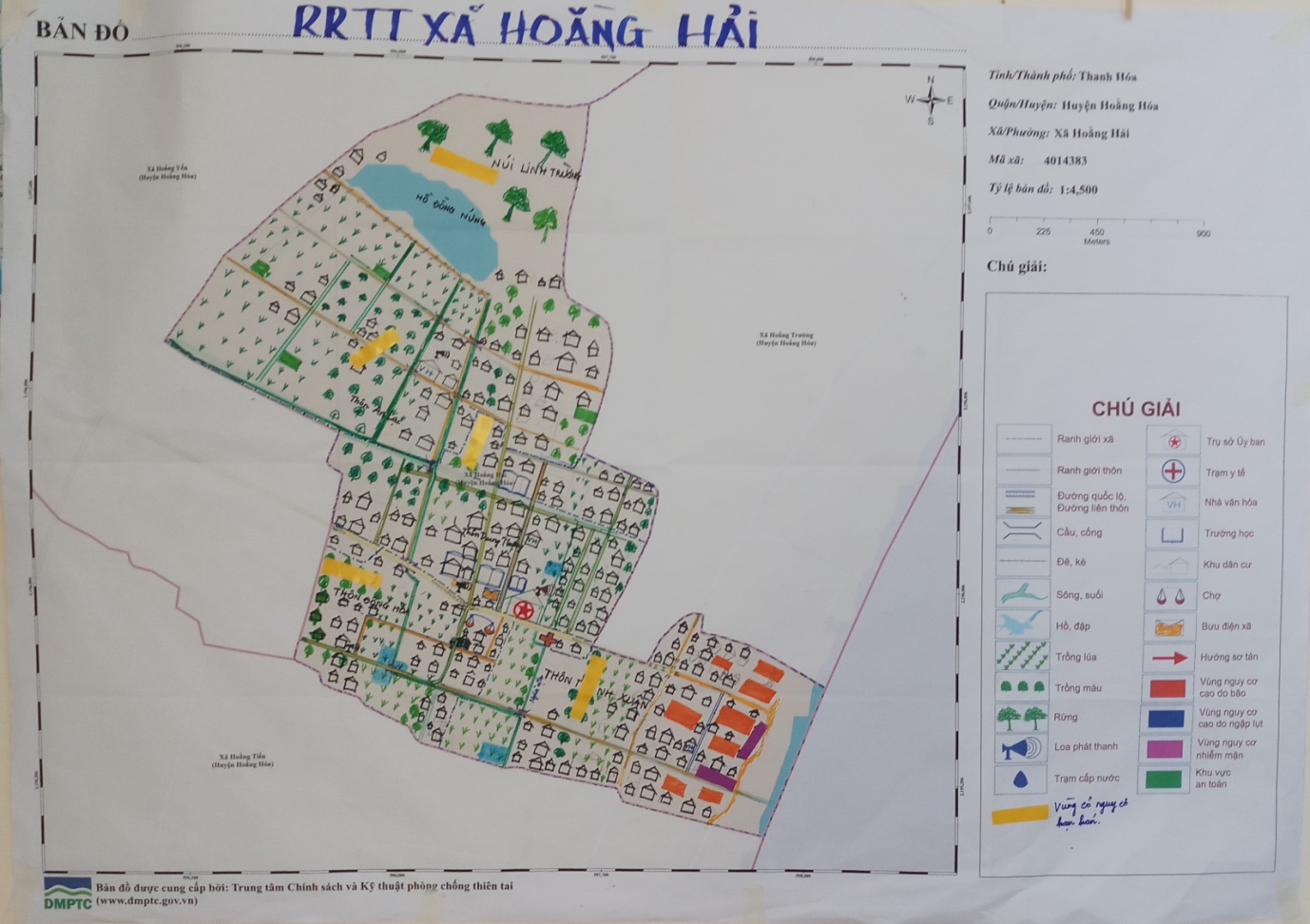 15. Tổng hợp hiện trạng Năng lực về PCTT và TƯBĐKH (Kiến thức, kỹ thuật, công nghệ)Kết quả đánh giá rủi ro thiên tai và khí hậu của xãRủi ro dân cư và cộng đồngHạ tầng công cộngCông trình Thuỷ lợiNhà ởNước sạch, vệ sinh môi trường Y tế và quản lý dịch bệnhGiáo dụcRừngTrồng trọtChăn nuôiThuỷ sảnDu lịchBuôn bán và dịch vụ khácThông tin truyền thông và cảnh báo sớmPhòng chống thiên tai/TƯ BĐKHGiới trong PCTT và BĐKHTổng hợp kết quả đánh giá và đề xuất giải phápTổng hợp Kết quả phân tích nguyên nhân rủi ro thiên tai/BĐKHTổng hợp các giải pháp phòng, chống thiên tai/thích ứng BĐKHMột số ý kiến tham vấn của các cơ quan ban ngành trong xã*Trong quá trình tập huấn đánh giá tại xã tôi có theo dõi, được nghe 2 bài trình bày tại hội nghị và đọc được dự thảo báo cáo đánh giá RRTT tôi nhận thấy :- Báo cáo đánh giá RRTT rất chi tiết, đầy đủ thông tin, sát với tình hình thực tế và rất công phu, số liệu đầy đủ cho từng thôn, xã sẽ sử dụng để lấy tư liệu cho lập kế hoạch PCTT và lưu trữ tại văn phòng để phục vụ cho các hoạt động khác của xã.- Chỉ có 8 ngày mà nhóm HTKT đã tổng hợp rất đầy đủ đặc điển tình hình của toàn xã và 4 thôn, đã phân tích được tình hình thiên tai, điểm mạnh, điểm yếu của xã, phân tích nguyên nhân rủi ro thiên tai, xác định được các giải pháp cụ thể gắn liền với thực tiễn của địa phương. *Qua việc đánh giá ở trên và với thực tiễn của địa phương tôi xin đề xuất những vấn đề cấp thiết của cộng đồng như sau:- Chương trình tập huấn đánh giá rủi ro thiên tai và thích ứng biến đổi khí hậu mà dự án triển khai tại xã là chương trình rất thiết thực, đem lại nhiều lợi ích cho chính quyền địa phương trong xây dựng kế hoạch, chỉ đạo, triển khai thực hiện các nhiệm vụ kinh tế, chính trị, quốc phòng an ninh- Giúp các tổ chức đoàn thể hiểu hơn vai trò trách nhiệm của mình trong công tác phòng chống thiên tai ứng phó biến đổi khí hậu đối với cộng đồng- Chương trình cũng giúp người dân trong xã nắm bắt được những nguy cơ rủi ro thiên tai có thể gặp phải, từ đó nâng cao ý thức trách nhiệm cộng đồng trong ứng phó với thiên tai, biến đổi khí hậu. Đồng thời lường trước được những rủi ro để chủ độngcó những giải pháp đối phó hạn chế thấp nhất các thiệt hại về vật chất cũng như con người khi ứng phó với thiên tai và biến đổi khí hậu.Một số ý kiến kết luận của đại diện UBND xã- Cảm ơn chương trình, dự án  về địa phương tập huấn cho nhân dân và cán bộ xã Hoằng Hải một chương trình có ý nghĩa thiết thực cho nhân dân trong xã- Kết quả chương trình tập huấn đem lại là kiến thức mà cán bộ và nhân dân được tập huấn có được và báo cáo tổng hợp về đánh giá rủi ro thiên tại và thích ứng biến đổi khí hậu trên địa bàn xã Hoằng Hải. Đây có thể xem như là một trong những cẩm nang giúp chính quyền địa phương xây dựng phương án, kế hoạch ứng phó với thiên tai, biến đổi khí hậu  cũng như  xây dựng kế hoạch, chỉ đạo, triển khai thực hiện các nhiệm vụ kinh tế, xã hội trên địa bàn xã.- Mong chương trình quan tâm đến địa phương nhiều hơn nữa, hỗ trợ địa phương  tập huấn về nhiều chuyên đề chuyên sâu hơn và hỗ trợ cả về vật chất như xây nhà cho các hộ nghèo, các hộ hộ sống ở vùng có nguy có ảnh hưởng của thiên tai cao…Xác nhận tiếp nhận kết quả đánh giá rủi ro thiên tai của xãTM UBND XãPhụ lụcPhụ lục 1: Danh sách người tham gia đánh giáPhụ lục:Công cụ Lịch sử thiên tai:Công cụ lịch theo mùa xã Hoằng Hải – huyện Hoằng Hoá – tỉnh Thanh HoáCông cụ Phân tích điểm mạnh – điểm yếuCông cụ tổng hợp xếp hạng rủi ro thiên tai toàn xãTổng số người tham gia xếp hạng: 91 Nam7 nữ 84Bảng tổng hợp xếp hạng giải pháp toàn xãTổng 91 người tham gia xếp hạng: Nam7 nữ 84TTChỉ số về thời tiết khí hậuĐVTGiá trịTháng xảy raDự báo BĐKH của Thanh Hóa năm 2050 theo kịch bản RCP 8,5 (*)1Nhiệt độ trung bình Độ C22-23 Tăng 2.1 0C2Nhiệt độ cao nhấtĐộ C416-8Tăng 20C-2,40C3Nhiệt độ thấp nhất Độ C< 211-12-1Tăng khoảng 2-2.40C4Lượng mưa Trung binh Mm1700Tăng 18.6mmTTNguy cơ thiên tai, khí hậu phổ biến tại địa phươngGiảm Giữ nguyênTăng lênDự báo BĐKH của Thanh Hóanăm 2050 theo kịch bản RCP 8.5 (*)1Xu hướng hạn hánX2Xu hướng bãoX3Xu hướng lũ X4Số ngày rét đậmX5Mực nước biển tại các trạm hải vănXĐến năm 2050Tăng khoảng 25cm(dao động trong khoảng 17-35cm tại các trạm từ Hòn Dáu  đến Đèo Ngang)6Nguy cơ ngập lụt/nước dâng do bãoXKhoảng 1,43% diện tích – tương đương khoảng 15.915,15ha(Bảng 6.10, kịch bản nước dâng 100cm vào cuối thế kỷ trang 77)4.     Phân bố dân cư, dân số4.     Phân bố dân cư, dân số4.     Phân bố dân cư, dân số4.     Phân bố dân cư, dân số4.     Phân bố dân cư, dân số4.     Phân bố dân cư, dân số4.     Phân bố dân cư, dân số4.     Phân bố dân cư, dân sốTTThônSố hộSố hộ phụ nữ làm chủ hộSố khẩuSố khẩuSố khẩuHộ nghèoHộ cận nghèoTTThônSố hộSố hộ phụ nữ làm chủ hộTổngNữNamAn Lạc3603414296997602335Trung Thượng2792910945945001326Đông Hoà212317974323741825Thanh Xuân3474113606956652326Tổng sốTổng số1198135468024202299771125.     Hiện trạng sử dụng đất đai5.     Hiện trạng sử dụng đất đaiTTLoại đất (ha)Số lượng (ha)ITổng diện tích đất tự nhiên 361,331Nhóm đất Nông nghiệp243,031.1Diện tích Đất  sản xuất Nông nghiệp 208,221.1.1Đất lúa nước 157,781.1.2Đất trồng cây hàng năm (ngô, khoai, mì, mía)15,991.1.2Đất trồng cây hàng năm (ngô, khoai, mì, mía)1.1.3Đất trồng cây hàng năm khác1.1.4Đất trồng cây lâu năm34,451.2Diện tích Đất lâm nghiệp29,331.2.1Đất rừng sản xuất1.2.2Đất rừng phòng hộ29,331.2.3Đất rừng đặc dụng1.3Diện tích Đất nuôi trồng thủy/hải sản3,981.3.1Diện tích thủy sản nước ngọt3,981.3.2Diện tích thủy sản nước mặn/lợ1.4Đất làm muối1.5Diện tích Đất nông nghiệp khác1,51.5(Xây nhà kính phục vụ trồng trọt; xây dựng chuồng trại chăn nuôi gia súc, gia cầm; đất trồng trọt, chăn nuôi, nuôi trồng thủy sản cho mục đích học tập, nghiên cứu thí nghiệm; đất ươm tạo cây giống, con giống và đất trồng hoa, cây cảnh)1,52Nhóm đất phi nông nghiệp118,283Diện tích Đất chưa Sử dụng 0,28Số % nữ cùng đứng tên giấy chứng nhận quyền sử dụng đất với chồng 90%-       Đất nông nghiệp90%-       Đất ở90%6.     Đặc điểm và cơ cấu kinh tế6.     Đặc điểm và cơ cấu kinh tếTTLoại hình sản xuấtTỷ trọng kinh tế ngành/tổng GDP địa phương (%)Số hộ tham gia hoạt động Sản xuất kinh doanh (hộ)Thu nhập bình quân/hộ (Triêu/Năm)Tỉ lệ phụ nữ tham gia chính1Trồng trọt 14,1980Lúa: 7100%1Trồng trọt 14,1980Màu 1,3100%2Chăn nuôi 20,5110135100%3Nuôi trồng thủy sản 11201730%4Đánh bắt hải sản 2,092885Sản xuất tiểu thủ công nghiệp)38,441146Buôn bán 10732095%7Du lịch: không 510500508Ngành nghề khác- Vd. Đi làm ăn xa, thợ nề, dịch vụ vận tải.v.v 95060%1.     Lịch sử thiên tai1.     Lịch sử thiên tai1.     Lịch sử thiên tai1.     Lịch sử thiên taiTháng/Loại thiên taiSố thôn bị ảnh hưởngTên thônTên thônThiệt hại chínhThiệt hại chínhSố lượngSố lượngnăm Loại thiên taiSố thôn bị ảnh hưởngTên thônTên thônThiệt hại chínhThiệt hại chínhSố lượngSố lượngxảy raLoại thiên taiSố thôn bị ảnh hưởngTên thônTên thônThiệt hại chínhThiệt hại chínhNamNữNAM 2007Bão + NƯỚC BIỂN DÂNGThôn Thanh Xuân1.     Số người chết/mất tích:  1.     Số người chết/mất tích:   00 NAM 2007Bão + NƯỚC BIỂN DÂNGThôn Thanh Xuân2.     Số người bị thương: 2.     Số người bị thương:  0 0NAM 2007Bão + NƯỚC BIỂN DÂNGThôn Thanh Xuân3.     Số nhà bị thiệt hại: 3.     Số nhà bị thiệt hại: 5656NAM 2007Bão + NƯỚC BIỂN DÂNGThôn Thanh Xuân4.     Số trường học bị thiệt hại: 4.     Số trường học bị thiệt hại: 00NAM 2007Bão + NƯỚC BIỂN DÂNGThôn Thanh Xuân5.     Số trạm y tế bị thiệt hại: 5.     Số trạm y tế bị thiệt hại: 00NAM 2007Bão + NƯỚC BIỂN DÂNGThôn Thanh Xuân6.     Số km đường bị thiệt hại: 6.     Số km đường bị thiệt hại: 2,52,5NAM 2007Bão + NƯỚC BIỂN DÂNGThôn Thanh Xuân7.     Số ha rừng bị thiệt hại: 7.     Số ha rừng bị thiệt hại: 00NAM 2007Bão + NƯỚC BIỂN DÂNGThôn Thanh Xuân8.     Số ha ruộng bị thiệt hại: 8.     Số ha ruộng bị thiệt hại: 88NAM 2007Bão + NƯỚC BIỂN DÂNGThôn Thanh Xuân9.     Số ha cây ăn quả bị thiệt hại: 9.     Số ha cây ăn quả bị thiệt hại: 1,21,2NAM 2007Bão + NƯỚC BIỂN DÂNGThôn Thanh Xuân10.  Số ha ao hồ thủy sản bị thiệt hại: 10.  Số ha ao hồ thủy sản bị thiệt hại: 0,90,9NAM 2007Bão + NƯỚC BIỂN DÂNGThôn Thanh Xuân11.  Số cơ sở sản xuất, kinh doanh, chế biến (công nghiệp, nông lâm ngư nghiệp) bị thiệt hại: 11.  Số cơ sở sản xuất, kinh doanh, chế biến (công nghiệp, nông lâm ngư nghiệp) bị thiệt hại: 11NAM 2007Bão + NƯỚC BIỂN DÂNGThôn Thanh Xuân12.  Các thiệt hại khác12.  Các thiệt hại khácTường rào 300mTường rào 300mNAM 2007Bão + NƯỚC BIỂN DÂNGThôn Thanh Xuân13.  Ước tính thiệt hại kinh tế:13.  Ước tính thiệt hại kinh tế:1.200.000đ1.200.000đTháng 7/2012Bão + Triều cường + Cháy Rừng+ Ngập lụtThanh Xuân, Đông Hoà, Trung Thượng, An Lạc1. Số người chết/mất tích:  1. Số người chết/mất tích:  00Tháng 7/2012Bão + Triều cường + Cháy Rừng+ Ngập lụtThanh Xuân, Đông Hoà, Trung Thượng, An Lạc2 .Số người bị thương: 2 .Số người bị thương: 55Tháng 7/2012Bão + Triều cường + Cháy Rừng+ Ngập lụtThanh Xuân, Đông Hoà, Trung Thượng, An Lạc3.Số nhà bị thiệt hại: 3.Số nhà bị thiệt hại: 88Tháng 7/2012Bão + Triều cường + Cháy Rừng+ Ngập lụtThanh Xuân, Đông Hoà, Trung Thượng, An Lạc4.Số trường học bị thiệt hại: 4.Số trường học bị thiệt hại: 00Tháng 7/2012Bão + Triều cường + Cháy Rừng+ Ngập lụtThanh Xuân, Đông Hoà, Trung Thượng, An Lạc5.Số trạm y tế bị thiệt hại: 5.Số trạm y tế bị thiệt hại: 00Tháng 7/2012Bão + Triều cường + Cháy Rừng+ Ngập lụtThanh Xuân, Đông Hoà, Trung Thượng, An Lạc6.Số km đường bị thiệt hại: 6.Số km đường bị thiệt hại: 0,20,2Tháng 7/2012Bão + Triều cường + Cháy Rừng+ Ngập lụtThanh Xuân, Đông Hoà, Trung Thượng, An Lạc7.Số ha rừng bị thiệt hại: 7.Số ha rừng bị thiệt hại: 0,60,6Tháng 7/2012Bão + Triều cường + Cháy Rừng+ Ngập lụtThanh Xuân, Đông Hoà, Trung Thượng, An Lạc8.Số ha ruộng bị thiệt hại: 8.Số ha ruộng bị thiệt hại: 3,83,8Tháng 7/2012Bão + Triều cường + Cháy Rừng+ Ngập lụtThanh Xuân, Đông Hoà, Trung Thượng, An Lạc9.Số ha cây ăn quả bị thiệt hại: 9.Số ha cây ăn quả bị thiệt hại: 0,20,2Tháng 7/2012Bão + Triều cường + Cháy Rừng+ Ngập lụtThanh Xuân, Đông Hoà, Trung Thượng, An Lạc10.Số ha ao hồ thủy sản bị thiệt hại: 10.Số ha ao hồ thủy sản bị thiệt hại: 22Tháng 7/2012Bão + Triều cường + Cháy Rừng+ Ngập lụtThanh Xuân, Đông Hoà, Trung Thượng, An Lạc11.Số cơ sở sản xuất, kinh doanh, chế biến (công nghiệp, nông lâm ngư nghiệp) bị thiệt hại: 11.Số cơ sở sản xuất, kinh doanh, chế biến (công nghiệp, nông lâm ngư nghiệp) bị thiệt hại: 11Tháng 7/2012Bão + Triều cường + Cháy Rừng+ Ngập lụtThanh Xuân, Đông Hoà, Trung Thượng, An Lạc12  kênh mương bị hư hỏng,12  kênh mương bị hư hỏng,11Tháng 7/2012Bão + Triều cường + Cháy Rừng+ Ngập lụtThanh Xuân, Đông Hoà, Trung Thượng, An Lạc13. Đất bị lở lấp  13. Đất bị lở lấp  Tháng 7/2012Bão + Triều cường + Cháy Rừng+ Ngập lụtThanh Xuân, Đông Hoà, Trung Thượng, An Lạc14. Ước tính thiệt hại kinh tế:14. Ước tính thiệt hại kinh tế:1,5 tỷ1,5 tỷ Tháng 10/2017BãoThành Xuân, Đông Hoà1. Số người chết/mất tích:  1. Số người chết/mất tích:  00 Tháng 10/2017BãoThành Xuân, Đông Hoà2 .Số người bị thương: 2 .Số người bị thương: 00 Tháng 10/2017BãoThành Xuân, Đông Hoà3.Số nhà bị thiệt hại: 3.Số nhà bị thiệt hại: 2626 Tháng 10/2017BãoThành Xuân, Đông Hoà4.Số trường học bị thiệt hại: 4.Số trường học bị thiệt hại: 00 Tháng 10/2017BãoThành Xuân, Đông Hoà5.Số trạm y tế bị thiệt hại: 5.Số trạm y tế bị thiệt hại: 00 Tháng 10/2017BãoThành Xuân, Đông Hoà6.Số km đường bị thiệt hại: 6.Số km đường bị thiệt hại: 00 Tháng 10/2017BãoThành Xuân, Đông Hoà7.Số ha rừng bị thiệt hại: 7.Số ha rừng bị thiệt hại: 00 Tháng 10/2017BãoThành Xuân, Đông Hoà8.Số ha ruộng bị thiệt hại: 8.Số ha ruộng bị thiệt hại: 48,948,9 Tháng 10/2017BãoThành Xuân, Đông Hoà9.Số ha cây ăn quả bị thiệt hại: 9.Số ha cây ăn quả bị thiệt hại: 00 Tháng 10/2017BãoThành Xuân, Đông Hoà10.Số ha ao hồ thủy sản bị thiệt hại: 10.Số ha ao hồ thủy sản bị thiệt hại: 34,734,7 Tháng 10/2017BãoThành Xuân, Đông Hoà11.Số cơ sở sản xuất, kinh doanh, chế biến (công nghiệp, nông lâm ngư nghiệp) bị thiệt hại: 11.Số cơ sở sản xuất, kinh doanh, chế biến (công nghiệp, nông lâm ngư nghiệp) bị thiệt hại: 11 Tháng 10/2017BãoThành Xuân, Đông Hoà12  kênh mương bị hư hỏng,12  kênh mương bị hư hỏng,00 Tháng 10/2017BãoThành Xuân, Đông Hoà13. Đất bị lở lấp  13. Đất bị lở lấp  00 Tháng 10/2017BãoThành Xuân, Đông Hoà14. Ước tính thiệt hại kinh tế:14. Ước tính thiệt hại kinh tế:346.000.000346.000.000STTLoại Thiên tai/BĐKH phổ biếnLiệt kê các thôn thường xuyên bị ảnh hưởng của thiên taiMức độ thiên tai hiện tai (Cao/Trung Bình/Thấp)  Xu hướng thiên tai theo kịch bản BĐKH 8.5 vào năm 2050 (Tăng, Giảm, Giữ nguyên)Mức độ thiên tai theo kịch bản (Cao/Trung Bình/Thấp)1BãoAn LạcTBTăngCao1BãoTrung ThượngTBTăngCao1BãoĐông HoàTBTăngCao1BãoThanh XuânTBTăngCao2Ngập lụtAn LạcCaoTăngCao2Ngập lụtTrung ThượngCaoTăngCao2Ngập lụtĐông HoàCaoTăngCao2Ngập lụtThanh XuânCaoTăngCao3Hạn hánAn LạcCaoTăngCao3Hạn hánTrung ThượngCaoTăngCao3Hạn hánĐông HoàCaoTăngCao3Hạn hánThanh XuânCaoTăngCao4RétAn LạcTBTăngTB4RétTrung ThượngTBTăngTB4RétĐông HoàTBTăngTB4RétThanh XuânTBTăngTB4.     Đối tượng dễ bị tổn thương4.     Đối tượng dễ bị tổn thương4.     Đối tượng dễ bị tổn thương4.     Đối tượng dễ bị tổn thương4.     Đối tượng dễ bị tổn thương4.     Đối tượng dễ bị tổn thương4.     Đối tượng dễ bị tổn thương4.     Đối tượng dễ bị tổn thươngTTĐối tượng dễ bị tổn thươngĐối tượng dễ bị tổn thươngĐối tượng dễ bị tổn thươngĐối tượng dễ bị tổn thươngĐối tượng dễ bị tổn thươngĐối tượng dễ bị tổn thươngĐối tượng dễ bị tổn thươngĐối tượng dễ bị tổn thươngĐối tượng dễ bị tổn thươngĐối tượng dễ bị tổn thươngĐối tượng dễ bị tổn thươngĐối tượng dễ bị tổn thươngĐối tượng dễ bị tổn thươngĐối tượng dễ bị tổn thươngĐối tượng dễ bị tổn thươngĐối tượng dễ bị tổn thươngĐối tượng dễ bị tổn thươngĐối tượng dễ bị tổn thươngĐối tượng dễ bị tổn thươngĐối tượng dễ bị tổn thươngĐối tượng dễ bị tổn thươngĐối tượng dễ bị tổn thươngĐối tượng dễ bị tổn thươngĐối tượng dễ bị tổn thươngĐối tượng dễ bị tổn thươngTTTrẻ em dưới 5 tuổiTrẻ em dưới 5 tuổiTrẻ em từ 5-16 tuổiTrẻ em từ 5-16 tuổiPhụ nữ có thai*Người cao tuổiNgười cao tuổiNgười cao tuổiNgười cao tuổiNgười khuyết tậtNgười khuyết tậtNgười khuyết tậtNgười khuyết tậtNgười bị bệnh hiểm nghèoNgười bị bệnh hiểm nghèoNgười bị bệnh hiểm nghèoNgười bị bệnh hiểm nghèoNgười nghèoNgười nghèoNgười nghèoNgười nghèoNgười dân tộc thiểu sốNgười dân tộc thiểu sốNgười dân tộc thiểu sốNgười dân tộc thiểu sốTTThônNữTổngNữTổngNữNữTổngTổngNữNữTổngTổngNữNữTổngTổngNữNữTổngTổngNữNữTổngTổng1An Lạc55105100190 910010016016022225757 0 0334747686800002Trung Thượng367075145 8707010610613133333 0 0003131595900003Đông Hoà366370139 8505086861717323222223535737300004Thanh Xuân6013071147 1012212218818813133333 0 011434392920000Tổng187368316621353423425405406565155155226615615629229200005.     Hạ tầng công cộng 5.     Hạ tầng công cộng 5.     Hạ tầng công cộng 5.     Hạ tầng công cộng 5.     Hạ tầng công cộng a)    Điện a)    Điện a)    Điện a)    Điện a)    Điện TTTTTTHệ thống điệnHệ thống điệnThônNăm xây dựngĐơn vị tính Hiện trạngHiện trạngHiện trạngHiện trạngHiện trạngHiện trạngHiện trạngHiện trạngHiện trạngHiện trạngTTTTTTHệ thống điệnHệ thống điệnThônNăm xây dựngĐơn vị tính TôngTôngKiên cố Kiên cố Kiên cố Kiên cố Chưa kiên cốChưa kiên cốChưa kiên cốChưa kiên cốCột điện Cột điện  An Lạc 1990 Cột 80 80 65 65 65 65 15 15 15 15Dây diệnDây diện An Lạc1990 Mét 12800 12800 10400 10400 10400 10400 2400 2400 2400 2400Trạm điệnTrạm điện An Lạc1990 Trạm 1 1 1 1 1 1Cột điện Cột điện  Trung Thượng 1990 Cột 80 80 67 67 67 6713 13 13 13 Dây diệnDây diện Trung Thượng1990 Mét12.16012.160  10184  10184  10184  10184 1976 1976 1976 1976Trạm điệnTrạm điện Trung Thượng1990 Trạm 1 1Cột điện Cột điện  Đông Hoà 1990 Cột 35 35 25 25 25 2510 10 10 10 Dây diệnDây diện Đông Hoà1990 Mét 4,240 4,240 2800 2800 2800 28001440 1440 1440 1440 Trạm điệnTrạm điện Đông Hoà Trạm 0 0Cột điện Cột điện  Thanh Xuân 1990 Cột 78 7858 58 58 58 20 20 20 20 Dây diệnDây diện Thanh Xuân1990 Mét 11,856 11,856 8,816 8,816 8,816 8,8163040 3040 3040 3040 Trạm điệnTrạm điện Thanh Xuân 2004 Trạm 1 1 Thanh Xuânb)    Đường và cầu cốngb)    Đường và cầu cốngb)    Đường và cầu cốngb)    Đường và cầu cốngb)    Đường và cầu cốngTTTTTTĐường, Cầu cốngĐường, Cầu cốngThônNăm xây dựngĐơn vịHiện trạngHiện trạngHiện trạngHiện trạngHiện trạngHiện trạngHiện trạngHiện trạngHiện trạngHiện trạngHiện trạngTTTTTTĐường, Cầu cốngĐường, Cầu cốngThônNăm xây dựngĐơn vịTổngTổngNhựaNhựaNhựaBê TôngBê TôngBê TôngĐấtĐấtĐấtĐườngĐườngĐường quốc lộĐường quốc lộ An LạcĐường tỉnh/huyệnĐường tỉnh/huyện An LạcKm1,21,21,2 1,2 1,2 Đường xãĐường xã An LạcKmĐường thônĐường thôn An LạcKm 5,9 5,9 5,9 5,9 5,9Đường nội đồngĐường nội đồng An LạcKm 6,0 6,0 3,2 3,2 3,22,8 2,8 2,8 Đường quốc lộĐường quốc lộ Trung ThượngKmĐường tỉnh/huyệnĐường tỉnh/huyện Trung ThượngKm0,60,6 0,6 0,6 0,6Đường xãĐường xã Trung ThượngKmĐường thônĐường thôn Trung ThượngKm 3,6 3,6 3,6 3,6 3,6Đường nội đồngĐường nội đồng Trung ThượngKm 2,7 2,71,8 1,8 1,8  0,9 0,9 0,9Đường quốc lộĐường quốc lộ Đông HoàKmĐường tỉnh/huyệnĐường tỉnh/huyện Đông HoàKm0,80,8 0,8 0,8 0,8Đường xãĐường xã Đông HoàKm 1,9 1,9 1,9 1,9 1,9Đường thônĐường thôn Đông HoàKm3,13,1 0,7 0,7 0,7 2,4 2,4 2,4Đường nội đồngĐường nội đồng Đông HoàKmĐường quốc lộĐường quốc lộ Thanh XuânKmĐường tỉnh/huyệnĐường tỉnh/huyện Thanh XuânKm 1,2 1,2 1,2 1,2 1,2Đường xãĐường xã Thanh XuânKm 0,2 0,2 0,2 0,2 0,2Đường thônĐường thôn Thanh XuânKm 3,1 3,1 1,4 1,4 1,40,3 0,3 0,3 Đường nội đồngĐường nội đồng Thanh XuânKm 1,7 1,7 1,1 1,1 1,1 0,6 0,6 0,6Cầu, CốngCầu, Cống An lạcCầu giao thôngCầu giao thôngCống Cống  Cái 11 11Cầu giao thôngCầu giao thôngTrung Thượng Cầu giao thôngCầu giao thôngCống Cống  Cái 8 8Cầu giao thôngCầu giao thôngĐồng Hoà Cống Cống Đồng Hoà  Cái 6 6Cầu giao thôngCầu giao thôngThanh Xuân Cống Cống Thanh Xuân  Cái 5 5c)     Trườngc)     Trườngc)     Trườngc)     Trườngc)     TrườngTTTTTTTrườngTrườngThônNăm xây dựngSố phòng Số phòng Hiện trạngHiện trạngHiện trạngHiện trạngHiện trạngHiện trạngHiện trạngHiện trạngHiện trạngHiện trạngTTTTTTTrườngTrườngThônNăm xây dựngSố phòng Số phòng Kiên cốBán Bán Bán Bán TạmTạmTạmTạmTTTTTTTrườngTrườngThônNăm xây dựngSố phòng Số phòng Kiên cốkiên cốkiên cốkiên cốkiên cốTạmTạmTạmTạm111Trường mầm nonTrường mầm nonTrung Thượng20081212xxxx222Tiểu HọcTiểu HọcTrung Thượng20142020x333Trường THCSTrường THCSTrung Thượng20131010xd)    Cơ sở  Y tếd)    Cơ sở  Y tếd)    Cơ sở  Y tếd)    Cơ sở  Y tếd)    Cơ sở  Y tếTTTTTTCơ sở Y tếCơ sở Y tếThônNăm xây dựngSố Giường Số phòngSố phòngHiện trạngHiện trạngHiện trạngHiện trạngHiện trạngHiện trạngHiện trạngHiện trạngHiện trạngTTTTTTCơ sở Y tếCơ sở Y tếThônNăm xây dựngSố Giường Kiên cốKiên cốBán kiên cốBán kiên cốBán kiên cốBán kiên cốBán kiên cốTạmTạmTTTTTTCơ sở Y tếCơ sở Y tếThônNăm xây dựngSố Giường Kiên cốKiên cốTạmTạmBệnh viện[4]Bệnh viện[4]Trạm y tếTrạm y tếTrung Thượng2014912121212Cơ sở khámCơ sở kháme)Trụ Sở UBND và Nhà Văn Hóae)Trụ Sở UBND và Nhà Văn Hóae)Trụ Sở UBND và Nhà Văn Hóae)Trụ Sở UBND và Nhà Văn Hóae)Trụ Sở UBND và Nhà Văn Hóae)Trụ Sở UBND và Nhà Văn HóaTTTTTrụ sởTrụ sởThônThônNăm xây dựngĐơn vị Đơn vị Hiện trạngHiện trạngHiện trạngHiện trạngHiện trạngHiện trạngHiện trạngHiện trạngTTTTTrụ sởTrụ sởThônThônNăm xây dựngĐơn vị Đơn vị Kiên cốBán kiên cốBán kiên cốBán kiên cốBán kiên cốTạmTạmTạm11UBND XÃUBND XÃTrung Thượng Trung Thượng 2008NhàNhàx22Nhà Văn HoáNhà Văn HoáAn LạcAn Lạc1998NhàNhàxxxx33Nhà Văn HoáNhà Văn HoáTrung Thượng Trung Thượng 1999NhàNhàxxxx44Nhà Văn HoáNhà Văn HoáĐông HoàĐông Hoà2014NhàNhàxxxx55Nhà Văn HoáNhà Văn HoáThanh XuânThanh Xuân1998NhàNhàxxxx6.     Công trình thủy lợi (kênh, đập, cống, hồ, đê kè)6.     Công trình thủy lợi (kênh, đập, cống, hồ, đê kè)6.     Công trình thủy lợi (kênh, đập, cống, hồ, đê kè)6.     Công trình thủy lợi (kênh, đập, cống, hồ, đê kè)Tên thônHạng mụcĐơn vị Năm xây dựngSố lượngSố lượngSố lượngTên thônHạng mụcĐơn vị Năm xây dựngKiên cốBán Chưa kiên cố (không an toàn)Tên thônHạng mụcĐơn vị Năm xây dựngKiên cốkiên cốChưa kiên cố (không an toàn) An Lạc An Lạc An Lạc An Lạc An Lạc An Lạc An LạcKênh mươngKm 20172km  03kmCống thủy lợiCái2010-20173 09Trạm bơm00000 Trung Thượng Trung Thượng Trung Thượng Trung Thượng Trung Thượng Trung Thượng Trung ThượngKênh mươngKm 0 03Cống thủy lợiCái2010-2017 0 06Trạm bơmCái  0 0 0 Đông Hoà Đông Hoà Đông Hoà Đông Hoà Đông Hoà Đông Hoà Đông HoàKênh mươngKm20121,2 01,8Cống thủy lợiCái2012-20183 03Trạm bơmCái  0 0 0 Thanhh Xuân Thanhh Xuân Thanhh Xuân Thanhh Xuân Thanhh Xuân Thanhh Xuân Thanhh XuânKênh mươngKm2010-20181 01Cống thủy lợiCái4 04Trạm bơmCái 20141 00 7.     Nhà ở7.     Nhà ởTTTên thônSố hộNhà kiên cốNhà bán kiên cốNhà thiếu kiên cốNhà đơn sơ 1An Lạc360215122130 2Trung Thượng27916398300 3Đông Hoà21210290201 4Thanh Xuân347165116600Tổng11986454261231Ghi chú khácGhi chú khácGhi chú khácGhi chú khácGhi chú khácGhi chú khác8  Nước sạch, vệ sinh và môi trường8  Nước sạch, vệ sinh và môi trường8  Nước sạch, vệ sinh và môi trường8  Nước sạch, vệ sinh và môi trường8  Nước sạch, vệ sinh và môi trường8  Nước sạch, vệ sinh và môi trường8  Nước sạch, vệ sinh và môi trường8  Nước sạch, vệ sinh và môi trường8  Nước sạch, vệ sinh và môi trường8  Nước sạch, vệ sinh và môi trường8  Nước sạch, vệ sinh và môi trường8  Nước sạch, vệ sinh và môi trường8  Nước sạch, vệ sinh và môi trường8  Nước sạch, vệ sinh và môi trường8  Nước sạch, vệ sinh và môi trường8  Nước sạch, vệ sinh và môi trường8  Nước sạch, vệ sinh và môi trườngTTTên thônSố hộSố hộ tiếp cận nguồn nước sinh hoạtSố hộ tiếp cận nguồn nước sinh hoạtSố hộ tiếp cận nguồn nước sinh hoạtSố hộ tiếp cận nguồn nước sinh hoạtSố hộ tiếp cận nguồn nước sinh hoạtSố hộ tiếp cận nguồn nước sinh hoạtSố hộ tiếp cận nguồn nước sinh hoạtSố hộ tiếp cận nguồn nước sinh hoạtSố hộ sử dụng nhà vệ sinhSố hộ sử dụng nhà vệ sinhSố hộ sử dụng nhà vệ sinhSố hộ sử dụng nhà vệ sinhSố hộ sử dụng nhà vệ sinhSố hộ sử dụng nhà vệ sinhTTTên thônSố hộGiếng khoanNước máyNước máyTrạm cấp nước công cộngTự chảyTự chảyBể chứa nướcBể chứa nướcHợp vệ sinh Hợp vệ sinh Hợp vệ sinh TạmKhông cóKhông cóTTTên thônSố hộGiếng khoanNước máyNước máyTrạm cấp nước công cộngTự chảyTự chảyBể chứa nướcBể chứa nước(tự hoại, bán tự hoại)(tự hoại, bán tự hoại)(tự hoại, bán tự hoại)TạmKhông cóKhông cóTTTên thônSố hộGiếng khoanNước máyNước máyTrạm cấp nước công cộngTự chảyTự chảyBể chứa nướcBể chứa nướcTạmKhông cóKhông cóAn lạc360204646400030530522622622613400Trung Thượng27915574740002292291941941948500Đông Hoà21211436360001971971261261268600Thanh Xuân34727917170003503502552552558800Tổng 11987521911910001081108180180180139300Ghi chú khácGhi chú khácGhi chú khácGhi chú khácGhi chú khácGhi chú khácGhi chú khácGhi chú khácGhi chú khácGhi chú khácGhi chú khácGhi chú khácGhi chú khácGhi chú khácGhi chú khácGhi chú khácHướng dẫn điềnHướng dẫn điềnHướng dẫn điềnHướng dẫn điềnHướng dẫn điềnHướng dẫn điềnHướng dẫn điềnHướng dẫn điềnHướng dẫn điềnHướng dẫn điềnHướng dẫn điềnHướng dẫn điềnHướng dẫn điềnHướng dẫn điềnHướng dẫn điềnHướng dẫn điền9.     Rừng và  hiện trạng sản xuất quản lý : 9.     Rừng và  hiện trạng sản xuất quản lý : 9.     Rừng và  hiện trạng sản xuất quản lý : 9.     Rừng và  hiện trạng sản xuất quản lý : TTLoại rừngNăm trồng rừngThônThônTổng diện tích (ha)Tổng diện tích (ha)Tỷ lệ thành rừngTỷ lệ thành rừngCác loại cây được trồng bản địa Các loại cây được trồng bản địa Các loại hình sinh kế liên quan đến rừngCác loại hình sinh kế liên quan đến rừngDiện tích do dân làm chủ rừngDiện tích do dân làm chủ rừng1Rừng ngập mặn2Rừng trên cát3Rừng tự nhiên 1997AN LẠCAN LẠC29,3329,339090Thông, bạch đànThông, bạch đàn29,3329,334Diện tích quy hoạch trồng rừng ngập mặnnhưng chưa trồng5Diện tích quy hoạch trồng rừng trên cát nhưng chưa trồng6Rừng khácTổng 29,93 29,93 29,93 29,93Ghi chú khác: Các lưu ý về chủ rừng khác: doanh nghiệp, lâm trường, v.v.Ghi chú khác: Các lưu ý về chủ rừng khác: doanh nghiệp, lâm trường, v.v.Ghi chú khác: Các lưu ý về chủ rừng khác: doanh nghiệp, lâm trường, v.v.Ghi chú khác: Các lưu ý về chủ rừng khác: doanh nghiệp, lâm trường, v.v.Ghi chú khác: Các lưu ý về chủ rừng khác: doanh nghiệp, lâm trường, v.v.Ghi chú khác: Các lưu ý về chủ rừng khác: doanh nghiệp, lâm trường, v.v.Ghi chú khác: Các lưu ý về chủ rừng khác: doanh nghiệp, lâm trường, v.v.Ghi chú khác: Các lưu ý về chủ rừng khác: doanh nghiệp, lâm trường, v.v.Ghi chú khác: Các lưu ý về chủ rừng khác: doanh nghiệp, lâm trường, v.v.Ghi chú khác: Các lưu ý về chủ rừng khác: doanh nghiệp, lâm trường, v.v.Ghi chú khác: Các lưu ý về chủ rừng khác: doanh nghiệp, lâm trường, v.v.Ghi chú khác: Các lưu ý về chủ rừng khác: doanh nghiệp, lâm trường, v.v.Ghi chú khác: Các lưu ý về chủ rừng khác: doanh nghiệp, lâm trường, v.v.Ghi chú khác: Các lưu ý về chủ rừng khác: doanh nghiệp, lâm trường, v.v.Ghi chú khác: Các lưu ý về chủ rừng khác: doanh nghiệp, lâm trường, v.v.Hướng dẫn điềnHướng dẫn điềnHướng dẫn điềnHướng dẫn điềnHướng dẫn điềnHướng dẫn điềnHướng dẫn điềnHướng dẫn điềnHướng dẫn điềnHướng dẫn điềnHướng dẫn điềnHướng dẫn điềnHướng dẫn điềnHướng dẫn điềnHướng dẫn điềnHướng dẫn điềnHướng dẫn điềnHướng dẫn điềnHướng dẫn điềnHướng dẫn điềnHướng dẫn điềnHướng dẫn điềnHướng dẫn điềnHướng dẫn điềnHướng dẫn điềnHướng dẫn điềnHướng dẫn điềnHướng dẫn điềnHướng dẫn điềnHướng dẫn điền10.  Hiện trạng dịch bệnh phổ biến10.  Hiện trạng dịch bệnh phổ biếnTTLoại dịch bệnh phổ biếnTrẻ emPhụ nữNam giớiTrong đó Người cao tuổiTrong đó Người khuyết tậtSốt rét00000Sốt xuất huyết 00000Viêm đường hô hấp20810185Tay chân miệng00000Số ca bệnh phụ khoa (thường do đk nước sạch và vệ sinh không đảm bảo)00000Ghi chú khácGhi chú khácGhi chú khácGhi chú khácGhi chú khácGhi chú khácGhi chú khácHướng dẫn điềnHướng dẫn điềnHướng dẫn điềnHướng dẫn điềnHướng dẫn điềnHướng dẫn điềnHướng dẫn điền11.  Hoạt động sản xuất kinh doanh11.  Hoạt động sản xuất kinh doanh11.  Hoạt động sản xuất kinh doanh11.  Hoạt động sản xuất kinh doanh11.  Hoạt động sản xuất kinh doanh11.  Hoạt động sản xuất kinh doanh11.  Hoạt động sản xuất kinh doanh11.  Hoạt động sản xuất kinh doanh11.  Hoạt động sản xuất kinh doanhTTHoạt động sản xuất kinh doanhHoạt động sản xuất kinh doanhĐơn vị tínhSố lượngSố hộ tham giaTỷ lệ nữĐặc điểm sản xuất kinh doanhĐặc điểm sản xuất kinh doanhĐặc điểm sản xuất kinh doanhTTHoạt động sản xuất kinh doanhHoạt động sản xuất kinh doanhĐơn vị tínhSố lượngSố hộ tham giaTỷ lệ nữTiềm năng phát triển (*)Tỷ lệ (%) thiệt hại (**)Tỷ lệ (%) thiệt hại (**)Thôn An LạcThôn An LạcThôn An LạcĐơn vị tínhSố lượngSố hộ tham giaTỷ lệ nữTrồng trọtHa-        LúaHa7636089-        Hoa màuHa8,332698-        Cây lâu nămHa1,321787-        Cây hàng nămHa2,331299-        Cây ăn quảHa1,520978Chăn nuôi Con-   Gia súcCon1.50020090-   Gia cầmCon10.0005080Thủy Hải Sản Đánh bắt 0-   Người dân đi biển Người0-   Tàu thuyền xa bờ Cái0-   Tàu thuyền gần bờ Cái0Thủy hải sản Nuôi trồng Ha15,61100-   Bãi nuôi Ha0-   Ao, hồ nuôiHa3620100-   Lồng bè Cái0Du lịch0-   Điểm dịch vụ lưu trú, khách sạn Điểm0-   Điểm/trung tâm dịch vụ vui chơi giải trí và ăn uống Điểm0Buôn bán và dịch vụ khác9930Có tiềm năng PT  xu hướng đầu tư tăng lênThôn Trung ThượngThôn Trung ThượngThôn Trung ThượngTrồng trọtHa-        LúaHa 32,22200  100-        Hoa màuHa 29,9 225 100-        Cây lâu nămHa 0,425  50-        Cây hàng nămHa 13,38198 60 -        Cây ăn quảHa 1200 80 Chăn nuôi  -   Gia súcCon 850103 90 -   Gia cầm Con 2100 90 100Thủy Hải Sản Đánh bắt  0 0 0-   Người dân đi biển Người 5 0 0- Tàu thuyền gần bờ Cái 0 0 0-   Tàu thuyền gần bờ Cái0  0 0Thủy hải sản Nuôi trồngHa HaHa Cái 0,7 6 85-   Bãi nuôiHa HaHa Cái 0,7 6 85-   Ao, hồ nuôiHa HaHa Cái 0,7 6 85-   Lồng bèHa HaHa Cái 0,7 6 85Du lịch-   Điểm dịch vụ lưu trú, khách sạn Điểm00-   Điểm/trung tâm dịch vụ vui chơi giải trí và ăn uống Điểm00Buôn bán và dịch vụ khác hộ 47  47 95Thôn Đông HoàThôn Đông HoàThôn Đông HoàTrồng trọt    Ha-        Lúa     Ha11,521099-        Hoa màu   Ha2321099-        Cây lâu nămHa5,2621084-        Cây hàng nămHa6,121099-        Cây ăn quảHa5,2620070Chăn nuôi     Con-   Gia súc     Con837097-   Gia cầm   Con3.15020599Thủy Hải Sản Đánh bắt -   Người dân đi biển Người101020-   Tàu thuyền gần bờ Cái0-   Tàu thuyền gần bờ Cái0Thủy hải sản Nuôi trồng Ha2,11040-   Bãi nuôi Ha-   Ao, hồ nuôi  Ha2,11040-   Lồng bè CáiDu lịch-   Điểm dịch vụ lưu trú, khách sạn Điểm0-   Điểm/trung tâm dịch vụ vui chơi giải trí và ăn uống Điểm0Buôn bán và dịch vụ khác hộ717180Thôn Thanh XuânThôn Thanh XuânThôn Thanh XuânTrồng trọtHa54,234798-        LúaHa16,228099-        Hoa màuHa1321870-        Cây lâu nămHa1029587-        Cây hàng nămHa1012070-        Cây ăn quảHa531196Chăn nuôi Con413499-   Gia súcCon173415099-   Gia cầmCon240030097Thủy Hải Sản Đánh bắt 30-   Người dân đi biển Người9920-   Tàu thuyền gần bờ Cái0-   Tàu thuyền gần bờ Cái0,5570Thủy hải sản Nuôi trồng Ha0-   Bãi nuôi Ha0-   Ao, hồ nuôiHa0-   Lồng bè Cái0Du lịch111-   Điểm dịch vụ lưu trú, khách sạn Điểm11118-   Điểm/trung tâm dịch vụ vui chơi giải trí và ăn uống Điểm202080Buôn bán và dịch vụ kháchộ 40409812.  Thông tin truyền thông và cảnh báo sớm12.  Thông tin truyền thông và cảnh báo sớmTTLoại hìnhĐVTSố lượngĐịa bàn ThônThôn An LạcThôn An Lạc1Số hộ dân có ti vi và tiếp cận với truyền hình TW/Tỉnh%83,333333332Số hộ dân có thể tiếp cận với các đài phát thanh TW/tỉnh%98,611111113Số loa phát thanh (không dây, mạng lưới)cái04Số hộ dân được tiếp cận với các hệ thống loa phát thanh hoặc các hình thức cảnh bảo sớm/khẩn cấp khác (còi ủ, cồng, chiêng, v.v.) tại thôn%98,611111115Số trạm khí tượng, thủy văn06Số hộ được thông báo/nhận được báo cáo cập nhật định kỳ về diễn biến điều tiết và xả lũ khu vực thượng lưu (các tuyến hồ chứa phía thượng lưu)Không có2607Số hộ tiếp cận Internet và công nghệ thông tinHộ30,55555556Thôn Trung ThượngThôn Trung Thượng1Số hộ dân có ti vi và tiếp cận với truyền hình TW/Tỉnh%92,831541222Số hộ dân có thể tiếp cận với các đài phát thanh TW/tỉnh%1003Số loa phát thanh (không dây, mạng lưới)cái04Số hộ dân được tiếp cận với các hệ thống loa phát thanh hoặc các hình thức cảnh bảo sớm/khẩn cấp khác (còi ủ, cồng, chiêng, v.v.) tại thôn%1005Số trạm khí tượng, thủy văn06Số hộ được thông báo/nhận được báo cáo cập nhật định kỳ về diễn biến điều tiết và xả lũ khu vực thượng lưu (các tuyến hồ chứa phía thượng lưu)Không có2797Số hộ tiếp cận Internet và công nghệ thông tinHộ179/279Thôn Đông HoàThôn Đông Hoà1Số hộ dân có ti vi và tiếp cận với truyền hình TW/Tỉnh%86,320754722Số hộ dân có thể tiếp cận với các đài phát thanh TW/tỉnh%1003Số loa phát thanh (không dây, mạng lưới)cái04Số hộ dân được tiếp cận với các hệ thống loa phát thanh hoặc các hình thức cảnh bảo sớm/khẩn cấp khác (còi ủ, cồng, chiêng, v.v.) tại thôn%1005Số trạm khí tượng, thủy vănTrạm06Số hộ được thông báo/nhận được báo cáo cập nhật định kỳ về diễn biến điều tiết và xả lũ khu vực thượng lưu (các tuyến hồ chứa phía thượng lưu)Không có1007Số hộ tiếp cận Internet và công nghệ thông tinHộ80Thôn Thanh XuânThôn Thanh Xuân1Số hộ dân có ti vi và tiếp cận với truyền hình TW/Tỉnh%82%2Số hộ dân có thể tiếp cận với các đài phát thanh TW/tỉnh%83%3Số loa phát thanh (không dây, mạng lưới)cái04Số hộ dân được tiếp cận với các hệ thống loa phát thanh hoặc các hình thức cảnh bảo sớm/khẩn cấp khác (còi ủ, cồng, chiêng, v.v.) tại thôn%83%5Số trạm khí tượng, thủy vănTrạm06Số hộ được thông báo/nhận được báo cáo cập nhật định kỳ về diễn biến điều tiết và xả lũ khu vực thượng lưu (các tuyến hồ chứa phía thượng lưu)Không có86%7Số hộ tiếp cận Internet và công nghệ thông tinHộ14713.  Phòng chống thiên tai/TƯBĐKH13.  Phòng chống thiên tai/TƯBĐKHTTLoại hìnhĐVTSố lượngGhi chú1Số lượng thôn có kế hoạch/phương án Phòng chống thiên tai và/hoặc kế hoạch thích ứng BĐKH hàng nămThôn42Số lượng trường học có kế  hoạch PCTT hàng nămTrường33Số lần diễn tập PCTT trong 10 năm qua tại xãLần24Số thành viên Ban chỉ huy PCTT và TKCN của xãNgười30-       Trong đó số lượng nữ, đóng vai trò gìNgười6Thanh viên BCĐ, ban hậu cần, Ban Tuyên truyền vân động-       Số lượng đã qua đào tạo QLRRTT-DVCĐ hoặc đào tạo tương tự về PCTT, trong đó số nữ là bao nhiêuNgười15-       Số lượng đã qua đào tạo QLRRTT-DVCĐ hoặc đào tạo tương tự về PCTT, trong đó số nữ là bao nhiêuNgười5Số lượng lực lượng thanh niên xung kích, chữ thập đỏ, cứu hộ-cứu nạn tại xãNgười40-       Trong đó số lượng nữ, đóng vai trò gìNgười10Vận động , so cứu, hậu cần6Số lượng Tuyên truyền viên PCTT/TƯBĐKH dựa vào cộng đồngNgười5tuyên truyền vận động-       Trong đó số lượng nữ, đóng vai trò gìNgười37Số lượng Phương tiện PCTT tại xã:-       Ghe, thuyền:Chiếc7-       Áo phaoChiếc70-       LoaChiếc4-       Đèn pinChiếc103-       Máy phát điện dự phòngChiếc1-       Lều bạtChiếc4-       Xe vận tảiChiếc58Số lượng vật tư thiết bị dự phòng-       Số lượng gói/đơn vị hóa chất khử trùng tại chỗĐơn vị209Số lượng thuốc y tế dự phòng tại chỗĐơn vị:1010Khác....TTLiệt kê các loại Kiến thức, Kinh nghiệm & Công nghệThôn An LạcThôn Trung ThượngThôn Đông HoàThôn Thanh XuânKhả năng của xã(Cao, Trung Bình, Thấp)1Kiến thức chung về PCTT của cộng đồng để bảo vệ người và tài sản trước thiên tai (ứng phó, phòng ngừa và khắc phục)xxxx Cao1Kiến thức chung về PCTT của cộng đồng để bảo vệ người và tài sản trước thiên tai (ứng phó, phòng ngừa và khắc phục) Cao2Kỹ thuật công nghệ vận hành, bảo dưỡng và duy tu công trình công cộng x x x x Trung bình-       Điện: điện lực huyện thực hiện x x x Thấp-       Đường và cầu cống: thuê nhà thầu làm x x x Thấp-       Trường: Ban giám hiệu và nhà trường  x x x x Cao-       Trạm y tế: nhân viên y tế x x x x Cao-       Trụ sở UBND, Nhà Văn hóa x x x x Cao-       Chợ x x x x Cao3Kỹ thuật công nghệ vận hành, bảo dưỡng và duy tu công trình thủy lợi: nạo vét kênh mương; HTX nông nghiệp vận hành điều tiết nước x x x x Thấp4Kỹ năng và kiến thức chằng chống nhà cửa x x x x Cao5Kiến thức giữ gìn vệ sinh và môi trường x x x x Cao6Khả năng kiểm soát dịch bênh của đơn vị y tế x x x x Cao6Ý thức vệ sinh phòng ngừa dịch bệnh của hộ dân x x x x Cao7Rừng và hiện trạng sản xuất quản lý An lac  Trung bình8Hoạt động sản xuất kinh doanh x x x x Cao9Thông tin truyền thông và cảnh báo sớm x x x x Trung bìnhKhả năng của thôn (Cao, Trung Bình, Thấp)Loại hình thiên taiTên thônTổng số hộTTDBTTTTDBTTNăng lực PCTT/TU BĐKHRRTT/BĐKHMức độ (Cao, thấp, trung bình)Bão – LụtAn Lạc360*Vật chất-23 Hộ nghèo: -35 Cận nghèo: -160 Người già: -105 Trẻ em dưới 5 tuổi:-190 Trẻ em từ 5 - 18 tuổi: -57 Người khuyết tật: - 9 Phụ nữ mang thai: - 3 Người bị bệnh hiểm nghèo: - Người nghèo: 47 người-Vệ sinh môi trường,hố tiêu tạm 134 cái * Tổ chức xã hội- Hoạt động tuyên truyền của UBND xã, các đoàn thể có lúc có việc chưa kịp thời .- Một bộ phận dân cư tinh thần đoàn kết chưa cao. * Nhận thức, kinh nghiệmVẫn còn một số hộ dân chủ quan với tình hình bão lũ. Thiếu kiến thức về nước sạch và vệ sinh môi trường, các biện pháp phòng ngừa dịch bệnh trong và sau thiên tai.*Vật chất-23 Hộ nghèo: -35 Cận nghèo: -160 Người già: -105 Trẻ em dưới 5 tuổi:-190 Trẻ em từ 5 - 18 tuổi: -57 Người khuyết tật: - 9 Phụ nữ mang thai: - 3 Người bị bệnh hiểm nghèo: - Người nghèo: 47 người-Vệ sinh môi trường,hố tiêu tạm 134 cái * Tổ chức xã hội- Hoạt động tuyên truyền của UBND xã, các đoàn thể có lúc có việc chưa kịp thời .- Một bộ phận dân cư tinh thần đoàn kết chưa cao. * Nhận thức, kinh nghiệmVẫn còn một số hộ dân chủ quan với tình hình bão lũ. Thiếu kiến thức về nước sạch và vệ sinh môi trường, các biện pháp phòng ngừa dịch bệnh trong và sau thiên tai.Vật chất: - Nhà kiên cố nhiều phòng 125 hộ.-Đường bê tồng nội đồng, liên thôn 6.0km.-Hệ thống thông tin 15 loa -Số hộ dùng tivi truyền hình 93%.-98 % hộ tiếp cận với đài phat thanh tỉnh và TW.- 97% Số hộ dân đươc tiếp cận với hệ thống loa của xã -100% hộ được tiếp cận các hình thức cảnh báo sớm về thiên tai .35% số hộ tiếp cận internet .*Tổ chức xã hộiCác tổ chức đoàn thể, Trạm y tế, thường xuyên tuyên truyền thông qua các buổi sinh hoạt, hội họp. UBND xã tổ chức tập huấn kiến thức về khoa học, kỹ thuật* Nhận thức, kinh nghiệm- Căn cứ vào diễn biến của thiên tai để phán đoán.- Nhìn lên trời xem quầng sángNgười có thể bị chết, bị thương và dịch bệnhCaoRét đậm rét hạiAN LẠC360*  Vật chất-23 Hộ nghèo:-35 Cận nghèo:-160 Người già:-105 Trẻ em dưới 5 tuổi-190 Trẻ em từ 5 - 18 tuổi-57 Người khuyết tật:- 9 Phụ nữ mang thai:- 3 Người bị bệnh hiểm nghèo:- Người nghèo: 47 người* Tổ chức xã hộ- Hoạt động tuyên truyền của các đoàn thể chưa kịp thời.- Năng lực tổ chức truyền thông còn hạn chế.- Thiếu kinh phí cho hoạt động truyền thông thường xuyên.- Chưa có chương trình hành động cụ thể cho việc truyền thông nâng cao nhận thức hàng năm* Nhận thức, kinh nghiệmMột số người dân chủ quan với tình hình rét hại, vẫn tiến hành lao động sản xuất trên đồng ruộng vào những ngày rét hại chưa có biện pháp hiệu quả khi có tình huống sảy ra.*  Vật chất-23 Hộ nghèo:-35 Cận nghèo:-160 Người già:-105 Trẻ em dưới 5 tuổi-190 Trẻ em từ 5 - 18 tuổi-57 Người khuyết tật:- 9 Phụ nữ mang thai:- 3 Người bị bệnh hiểm nghèo:- Người nghèo: 47 người* Tổ chức xã hộ- Hoạt động tuyên truyền của các đoàn thể chưa kịp thời.- Năng lực tổ chức truyền thông còn hạn chế.- Thiếu kinh phí cho hoạt động truyền thông thường xuyên.- Chưa có chương trình hành động cụ thể cho việc truyền thông nâng cao nhận thức hàng năm* Nhận thức, kinh nghiệmMột số người dân chủ quan với tình hình rét hại, vẫn tiến hành lao động sản xuất trên đồng ruộng vào những ngày rét hại chưa có biện pháp hiệu quả khi có tình huống sảy ra.Vật chất- Nhà kiên cố nhiều phòng 125 hộ.-Hệ thống thông tin 6 loa-Số hộ dùng tivi truyền hình 83%.-98 % hộ tiếp cận với đài phat thanh tỉnh và TW.- 97% Số hộ dân đươc tiếp cận với hệ thống loa của xã , -100% hộ được tiếp cận các hình thức cảnh báo sớm về thiên tai .35% số hộ tiếp cận internet .*Tổ chức xã hội- Tuyên truyền hướng dấn người dân sử dụng các biện pháp phòng tránh..*Nhận thức, kinh nghiệmChe phủ ny lông cho cây trồng vật nuôi.Người dân mặc ấm khi ra ngoài lao động hay tham gia giao thôngNgười già, trẻ em (đặc biệt là những đối tượng thuộc hộ nghèo, cận nghèo) có thể bị bệnh, ảnh hưởng sức khỏe. dịch bệnh dễ bùng phát.Trung bìnhHạn HánAn lạc*  Vật chất -23 Hộ nghèo: -35 Cận nghèo: -160 Người già: -105 Trẻ em dưới 5 tuổi:-190 Trẻ em từ 5 - 18 tuổi: -57 Người khuyết tật: - 9 Phụ nữ mang thai: - 3 Người bị bệnh hiểm nghèo: - Người nghèo: 47 người-Vệ sinh môi trường,hố tiêu tạm 134 cái. - 92 hộ chưa có giếng nước, phải phụ thuộc vào nước mưa và xin nhờ nước giếng khoan của hàng xóm* Tổ chức xã hộ- Hoạt động tuyên truyền của các đoàn thể chưa kịp thời.- Năng lực tổ chức truyền thông còn hạn chế.- Thiếu kinh phí cho hoạt động truyền thông thường xuyên.- Chưa có chương trình hành động cụ thể cho việc truyền thông nâng cao nhận thức hàng năm* Nhận thức, kinh nghiệmMột số người dân chưa có ý thức cao về tiết kiệm nước.Chưa có kiến thức tốt về vệ sinh phòng ngừa dịch bệnh mùa nắng nóng, hạn hán*  Vật chất -23 Hộ nghèo: -35 Cận nghèo: -160 Người già: -105 Trẻ em dưới 5 tuổi:-190 Trẻ em từ 5 - 18 tuổi: -57 Người khuyết tật: - 9 Phụ nữ mang thai: - 3 Người bị bệnh hiểm nghèo: - Người nghèo: 47 người-Vệ sinh môi trường,hố tiêu tạm 134 cái. - 92 hộ chưa có giếng nước, phải phụ thuộc vào nước mưa và xin nhờ nước giếng khoan của hàng xóm* Tổ chức xã hộ- Hoạt động tuyên truyền của các đoàn thể chưa kịp thời.- Năng lực tổ chức truyền thông còn hạn chế.- Thiếu kinh phí cho hoạt động truyền thông thường xuyên.- Chưa có chương trình hành động cụ thể cho việc truyền thông nâng cao nhận thức hàng năm* Nhận thức, kinh nghiệmMột số người dân chưa có ý thức cao về tiết kiệm nước.Chưa có kiến thức tốt về vệ sinh phòng ngừa dịch bệnh mùa nắng nóng, hạn hán* Vật chất- Nhà kiên cố nhiều phòng 125 hộ.- 64 hộ dùng nước máy. 204 hộ đã có giếng khoan-Hệ thống thông tin 6 loa -Số hộ dùng tivi truyền hình 83%.-98 % hộ tiếp cận với đài phat thanh tỉnh và TW.- 97% Số hộ dân đươc tiếp cận với hệ thống loa của xã , -100% hộ được tiếp cận các hình thức cảnh báo sớm về thiên tai .35% số hộ tiếp cận internet .*Tổ chức xã hội- Tuyên truyền hướng dấn người dân sử dụng các biện pháp phòng tránh..*Nhận thức, kinh nghiệmĐa số người dân có ý thức và kinh nghiệm tốt về bảo vệ sức khoẻ mùa nắng nóng.Biết sử dụng các thức phẩm có tính mát để sử dụng chống nóng trong mùa nắng nóng.Có ý thức tiết kiệm, sử dụng nước hợp lý.Người già, trẻ em (đặc biệt là những đối tượng thuộc hộ nghèo, cận nghèo) có thể bị bệnh, ảnh hưởng sức khỏe. dịch bênh dẽ bùng phát.Thiếu nước sinh hoạt Trung bìnhTrung bìnhBão – LụtTrung thượng 279*Vật chất-13 Hộ nghèo: -26 Cận nghèo: -101 Người già: -36 Trẻ em dưới 5 tuổi:-75Trẻ em từ 5 - 18 tuổi: -57 Người khuyết tật: -8 Phụ nữ mang thai: - 3 Người bị bệnh hiểm nghèo: - Người nghèo: 59 người-Vệ sinh môi trường, hố tiêu tạm 34cái - Cột điện chưa kiên cố: 13- Nhà thiếu kiên cố: 30 căn; nhà bán kiên cố 98 căn* Tổ chức xã hội- Hoạt động tuyên truyền của UBND xã, các đoàn thể có lúc có việc chưa kịp thời .- Một bộ phận dân cư tinh thần đoàn kết chưa cao. - Thiếu kinh phí cho việc tổ chức các hoạt động truyền thong nâng cao nhận thức.- Kỹ năng truyền thong của cán bộ còn hạn chế.* Nhận thức, kinh nghiệmVẫn còn một số hộ dân chủ quan với tình hình bão lũ. Thiếu kiến thức về nước sạch và vệ sinh môi trường, các biện pháp phòng ngừa dịch bệnh trong và sau thiên tai.*Vật chất-13 Hộ nghèo: -26 Cận nghèo: -101 Người già: -36 Trẻ em dưới 5 tuổi:-75Trẻ em từ 5 - 18 tuổi: -57 Người khuyết tật: -8 Phụ nữ mang thai: - 3 Người bị bệnh hiểm nghèo: - Người nghèo: 59 người-Vệ sinh môi trường, hố tiêu tạm 34cái - Cột điện chưa kiên cố: 13- Nhà thiếu kiên cố: 30 căn; nhà bán kiên cố 98 căn* Tổ chức xã hội- Hoạt động tuyên truyền của UBND xã, các đoàn thể có lúc có việc chưa kịp thời .- Một bộ phận dân cư tinh thần đoàn kết chưa cao. - Thiếu kinh phí cho việc tổ chức các hoạt động truyền thong nâng cao nhận thức.- Kỹ năng truyền thong của cán bộ còn hạn chế.* Nhận thức, kinh nghiệmVẫn còn một số hộ dân chủ quan với tình hình bão lũ. Thiếu kiến thức về nước sạch và vệ sinh môi trường, các biện pháp phòng ngừa dịch bệnh trong và sau thiên tai.Vật chất: Nhà kiên cố nhiều phòng 163 hộ.Hố tiêu hợp vệ sinh 65 cái- Đường bê tồng nội đồng, liên thôn, thôn  4,5km.-Hệ thống thông tin 6 loa -Số hộ dùng tivi truyền hình 83%.-98 % hộ tiếp cận với đài phat thanh tỉnh và TW.- 97% Số hộ dân đươc tiếp cận với hệ thống loa của xã , -100% hộ được tiếp cận các hình thức cảnh báo sớm về thiên tai .35% số hộ tiếp cận internet .*Tổ chức xã hộiCác tổ chức đoàn thể, Trạm y tế,  thường xuyên tuyên truyền thông qua các buổi sinh hoạt, hội họp. UBND xã tổ chức tập huấn kiến thức về khoa học, kỹ thuật.* Nhận thức, kinh nghiệm- Đa số các hộ chủ động theo dõi thong tin, diễn biến về thiên tai.Người có thể bị chết, bị thương và dịch bệnhTrung bìnhRét đậm rét hạiTrung thượng 279*  Vật chất -23 Hộ nghèo-35 Cận nghèo-70 Người già-36 Trẻ em dưới 5 tuổi-67Trẻ em từ 5 - 18 tuổi-13 Người khuyết tật- 4 Người bị bệnh hiểm nghèo- Người nghèo: 47 người-Vệ sinh môi trường,hố tiêu tạm 83 cái * Tổ chức xã hội- Hoạt động tuyên truyền của các đoàn thể chưa kịp thời.- Năng lực tổ chức truyền thông còn hạn chế.- Thiếu kinh phí cho hoạt động truyền thông thường xuyên.- Chưa có chương trình hành động cụ thể cho việc truyền thông nâng cao nhận thức hàng năm* Nhận thức, kinh nghiệmNgười dân chủ quan với tình hình rét hại, vẫn tiến hành lao động sản xuất trên đồng ruộng vào những ngày rét hại chưa có biện pháp hiệu quả khi có tình huống sảy ra.Tuyên truyền vận động nhân dân, không thải chất thải chăn nuôi  ra môi trường,  bảo vệ môi trường ,Thu gom giác thải, thường xuyên khơi thông dòng chảy,*  Vật chất -23 Hộ nghèo-35 Cận nghèo-70 Người già-36 Trẻ em dưới 5 tuổi-67Trẻ em từ 5 - 18 tuổi-13 Người khuyết tật- 4 Người bị bệnh hiểm nghèo- Người nghèo: 47 người-Vệ sinh môi trường,hố tiêu tạm 83 cái * Tổ chức xã hội- Hoạt động tuyên truyền của các đoàn thể chưa kịp thời.- Năng lực tổ chức truyền thông còn hạn chế.- Thiếu kinh phí cho hoạt động truyền thông thường xuyên.- Chưa có chương trình hành động cụ thể cho việc truyền thông nâng cao nhận thức hàng năm* Nhận thức, kinh nghiệmNgười dân chủ quan với tình hình rét hại, vẫn tiến hành lao động sản xuất trên đồng ruộng vào những ngày rét hại chưa có biện pháp hiệu quả khi có tình huống sảy ra.Tuyên truyền vận động nhân dân, không thải chất thải chăn nuôi  ra môi trường,  bảo vệ môi trường ,Thu gom giác thải, thường xuyên khơi thông dòng chảy,* Vật chất- Nhà kiên cố nhiều phòng 125 hộ.-Hệ thống thông tin 6 loa -Số hộ dùng tivi truyền hình 83%.-98 % hộ tiếp cận với đài phat thanh tỉnh và TW.- 97% Số hộ dân đươc tiếp cận với hệ thống loa của xã , -100% hộ được tiếp cận các hình thức cảnh báo sớm về thiên tai .35% số hộ tiếp cận internet .Vật chấtHệ thống thông tin 6 loa -Số hộ dùng tivi truyền hình 83%.-98 % hộ tiếp cận với đài phat thanh tỉnh và TW.- 97% Số hộ dân đươc tiếp cận với hệ thống loa của xã , -100% hộ được tiếp cận các hình thức cảnh báo sớm về thiên tai .35% số hộ tiếp cận internet.*Tổ chức xã hội- Tuyên truyền hướng dấn người dân sử dụng các biện pháp phòng tránh..*Nhận thức, kinh nghiệm-Che phủ ny lông ...cho  cây trồng vật nuôi.-Người dân mặc ấm khi ra ngoài lao động hay tham gia giao thông. Chọn giống, làm đúng thời vụ phòng bệnh.Người già, trẻ em (đặc biệt là những đối tượng thuộc hộ nghèo, cận nghèo) có thể bị bệnh, ảnh hưởng sức khỏe. dịch bênh dẽ bùng phát.Trung bìnhHạn hánTrung Thượng279*  Vật chất -23 Hộ nghèo: -35 Cận nghèo: -70 Người già: -36 Trẻ em dưới 5 tuổi:-67Trẻ em từ 5 - 18 tuổi: -13Người khuyết tật: - Phụ nữ mang thai: - 4Người bị bệnh hiểm nghèo: - Người nghèo: 47 người-Vệ sinh môi trường,hố tiêu tạm 83 cái -70% hộ dân chưa dùng nước máy. 50 hộ không có giếng khoan để sử dụng mà phải dùng chung giếng với hàng xómTổ chức xã hội:- Hoạt động tuyên truyền của các đoàn thể chưa kịp thời.- Năng lực tổ chức truyền thông còn hạn chế.- Thiếu kinh phí cho hoạt động truyền thông thường xuyên.- Chưa có chương trình hành động cụ thể cho việc truyền thông nâng cao nhận thức hàng nămNhận thức/kinh nghiệmMột số người dân chưa có ý thức cao về tiết kiệm nước.Chưa có kiến thức tốt về vệ sinh phòng ngừa dịch bệnh mùa nắng nóng, hạn hán*  Vật chất -23 Hộ nghèo: -35 Cận nghèo: -70 Người già: -36 Trẻ em dưới 5 tuổi:-67Trẻ em từ 5 - 18 tuổi: -13Người khuyết tật: - Phụ nữ mang thai: - 4Người bị bệnh hiểm nghèo: - Người nghèo: 47 người-Vệ sinh môi trường,hố tiêu tạm 83 cái -70% hộ dân chưa dùng nước máy. 50 hộ không có giếng khoan để sử dụng mà phải dùng chung giếng với hàng xómTổ chức xã hội:- Hoạt động tuyên truyền của các đoàn thể chưa kịp thời.- Năng lực tổ chức truyền thông còn hạn chế.- Thiếu kinh phí cho hoạt động truyền thông thường xuyên.- Chưa có chương trình hành động cụ thể cho việc truyền thông nâng cao nhận thức hàng nămNhận thức/kinh nghiệmMột số người dân chưa có ý thức cao về tiết kiệm nước.Chưa có kiến thức tốt về vệ sinh phòng ngừa dịch bệnh mùa nắng nóng, hạn hánVật chất:Đa số hộ có bể chứa nước: 155 giếng khoanXã có hệ thống nước máy cung cấp nước sạch và ổn định: 74 hộ đã dùng nước máy.Tổ chức, xã hội.Đài truyền thanh của xã liên tục cập nhật thông tin về thiên tai.Tuyên truyền người dân tiết kiệm nước và giữ vệ sinh môi trường, cá nhân.Nhân dân có tinh thần tương trợ lẫn nhau, chia sẻ nguồn nước khi có hạn hán, nắng nóngNhận thức/kinh nghiệm:Đa số người dân có ý thức và kinh nghiệm tốt về bảo vệ sức khoẻ mùa nắng nóng.Biết sử dụng các thức phẩm có tính mát để sử dụng chống nóng trong mùa nắng nóng.Có ý thức tiết kiệm, sử dụng nước hợp lý.Người già, trẻ em (đặc biệt là những đối tượng thuộc hộ nghèo, cận nghèo) có thể bị bệnh, ảnh hưởng sức khỏe. dịch bênh dễ bùng phátNguy cơ thiếu nước sinh hoạt trong mùa thiên taiThấpThấpBão – LụtĐông Hoà210*Vật chất-18 Hộ nghèo: - 25 Cận nghèo: - Người già: 50-63 Trẻ em dưới 5 tuổi:- 139 Trẻ em từ 5 - 18 tuổi: -32  Người khuyết tật: - 8  Phụ nữ mang thai: - 2  Người bị bệnh hiểm nghèo: - Người nghèo: 73 người- Nhà bán kiên cố 90, nhà thiếu kiên cố 20.- 86 hộ dung nhà vệ sinh tạm- 62 hộ chưa có giếng nước.- Tỉ lệ hộ dung nước máy thấp (36/212, bằng 15%)- Một số giếng khoan bị ngập, ngấm bẩn khi có mưa lụt.* Tổ chức xã hội- Hoạt động tuyên truyền của UBND xã, các đoàn thể có lúc có việc chưa kịp thời .- Một bộ phận dân cư tinh thần đoàn kết chưa cao-  Đội cứu hộ: có 15 người, nhưng không được tập huấn/huấn luyện thường xuyên do thay đổi nhân sự.- Thiếu trang thiết bị cứu hộ cho đội xung kích* Nhận thức, kinh nghiệmVẫn còn một số hộ dân chủ quan với tình hình bão lũ. Thiếu kiến thức về nước sạch và vệ sinh môi trường, các biện pháp phòng ngừa dịch bệnh trong và sau thiên tai. Không có kỹ năng xử lí nước.70% người dân trong thôn không biết bơiVật chất: - Nhà kiên cố nhiều phòng 102  hộ..-Hệ thống thông tin 6 loa -Số hộ dùng tivi truyền hình 86%.-100 % hộ tiếp cận với đài phat thanh tỉnh và TW.- 100% Số hộ dân đươc tiếp cận với hệ thống loa của xã , -100% hộ được tiếp cận các hình thức cảnh báo sớm về thiên tai .- 80% số hộ tiếp cận internet .*Tổ chức xã hộiCác tổ chức đoàn thể, Trạm y tế, thường xuyên tuyên truyền thông qua các buổi sinh hoạt, hội họp. UBND xã tổ chức tập huấn kiến thức về khoa học, kỹ thuật-Thường xuyên tuyên truyền trên loa truyền thanh* Nhận thức, kinh nghiệm- Đa số các hộ chủ động theo dõi thong tin, diễn biến về thiên tai.Vật chất: - Nhà kiên cố nhiều phòng 102  hộ..-Hệ thống thông tin 6 loa -Số hộ dùng tivi truyền hình 86%.-100 % hộ tiếp cận với đài phat thanh tỉnh và TW.- 100% Số hộ dân đươc tiếp cận với hệ thống loa của xã , -100% hộ được tiếp cận các hình thức cảnh báo sớm về thiên tai .- 80% số hộ tiếp cận internet .*Tổ chức xã hộiCác tổ chức đoàn thể, Trạm y tế, thường xuyên tuyên truyền thông qua các buổi sinh hoạt, hội họp. UBND xã tổ chức tập huấn kiến thức về khoa học, kỹ thuật-Thường xuyên tuyên truyền trên loa truyền thanh* Nhận thức, kinh nghiệm- Đa số các hộ chủ động theo dõi thong tin, diễn biến về thiên tai.Người có thể bị thương và dịch bệnh (Người già, trẻ em (đặc biệt là những đối tượng thuộc hộ nghèo, cận nghèo) có thể bị bệnh, ảnh hưởng sức khỏe.)CaoRét đậm rét hạiĐông Hoà210*  Vật chất -18  Hộ nghèo: -25  Cận nghèo: -50  Người già: -63 Trẻ em dưới 5 tuổi:-139 Trẻ em từ 5 - 18 tuổi: - 32 Người khuyết tật: - 8  Phụ nữ mang thai: - 2  Người bị bệnh hiểm nghèo: - Người nghèo: 73 người* Tổ chức xã hộ- Hoạt động tuyên truyền của các đoàn thể chưa kịp thời.- Năng lực tổ chức truyền thông còn hạn chế.- Thiếu kinh phí cho hoạt động truyền thông thường xuyên.- Chưa có chương trình hành động cụ thể cho việc truyền thông nâng cao nhận thức hàng năm* Nhận thức, kinh nghiệmNgười dân chủ quan với tình hình rét hại, vẫn tiến hành lao động sản xuất trên đồng ruộng vào những ngày rét hại chưa có biện pháp hiệu quả khi có tình huống sảy ra.* Vật chất- Nhà kiên cố nhiều phòng 102 hộ.-Hệ thống thông tin 6 loa -Số hộ dùng tivi truyền hình 86%.-100 % hộ tiếp cận với đài phat thanh tỉnh và TW.- 100% Số hộ dân đươc tiếp cận với hệ thống loa của xã.-100% hộ được tiếp cận các hình thức cảnh báo sớm về thiên tai .80% số hộ tiếp cận internet . *Tổ chức xã hội- Tuyên truyền hướng dẫn người dân sử dụng các biện pháp phòng tránh cho con người *Nhận thức, kinh nghiệmNgười dân mặc ấm khi ra ngoài lao động hay tham gia giao thông* Vật chất- Nhà kiên cố nhiều phòng 102 hộ.-Hệ thống thông tin 6 loa -Số hộ dùng tivi truyền hình 86%.-100 % hộ tiếp cận với đài phat thanh tỉnh và TW.- 100% Số hộ dân đươc tiếp cận với hệ thống loa của xã.-100% hộ được tiếp cận các hình thức cảnh báo sớm về thiên tai .80% số hộ tiếp cận internet . *Tổ chức xã hội- Tuyên truyền hướng dẫn người dân sử dụng các biện pháp phòng tránh cho con người *Nhận thức, kinh nghiệmNgười dân mặc ấm khi ra ngoài lao động hay tham gia giao thôngNgười già, trẻ em (đặc biệt là những đối tượng thuộc hộ nghèo, cận nghèo) có thể bị bệnh, ảnh hưởng sức khỏeTrung bìnhhạn hánĐông hoà210*  Vật chất -18  Hộ nghèo: -25  Cận nghèo: -50  Người già: -63 Trẻ em dưới 5 tuổi:-139 Trẻ em từ 5 - 18 tuổi: - 32 Người khuyết tật: - 8  Phụ nữ mang thai: - 2  Người bị bệnh hiểm nghèo: - Người nghèo: 73 người- Có 15 giếng khơi có nguy cơ hết nước vào mùa hạn.Hầu hết các giếng khoan trong thôn đều khoan ở độ sâu từ 4- 6m nên khi hạn hán không có nước để bơm.Số hộ sử dụng nước máy ít (36/212)* Tổ chức xã hội- Hoạt động tuyên truyền của các đoàn thể chưa kịp thời.- Năng lực tổ chức truyền thông còn hạn chế.- Thiếu kinh phí cho hoạt động truyền thông thường xuyên.- Chưa có chương trình hành động cụ thể cho việc truyền thông nâng cao nhận thức hàng năm* Nhận thức, kinh nghiệmMột số có quan niệm nước sạch của các nhà máy được lấy từ sông nên có thể mất vệ sinh* Vật chất- Có 36 hộ sử dụng nước sạch.- Có 114 giếng khoan- 100% Số hộ dân đươc tiếp cận với hệ thống loa của xã.-100% hộ được tiếp cận các hình thức cảnh báo sớm về thiên tai .*Tổ chức xã hội.- Được nhà nước hỗ trợ xây dựng nhà máy nước sạch lắp đặt công tơ nước với giá ưu đãi 80%- Tuyên truyền hướng dấn người dân sử dụng các biện pháp phòng tránh cho con người *Nhận thức, kinh nghiệm-Đã có một số hộ sử dụng nước sạch của các nhà máy đảm bảo chất lượng và đầy đủ.-Khoan thêm giếng khoan và khoan giếng ở độ sâu hơn đảm bảo nguồn nước không bị thiếu và ô nhiễm* Vật chất- Có 36 hộ sử dụng nước sạch.- Có 114 giếng khoan- 100% Số hộ dân đươc tiếp cận với hệ thống loa của xã.-100% hộ được tiếp cận các hình thức cảnh báo sớm về thiên tai .*Tổ chức xã hội.- Được nhà nước hỗ trợ xây dựng nhà máy nước sạch lắp đặt công tơ nước với giá ưu đãi 80%- Tuyên truyền hướng dấn người dân sử dụng các biện pháp phòng tránh cho con người *Nhận thức, kinh nghiệm-Đã có một số hộ sử dụng nước sạch của các nhà máy đảm bảo chất lượng và đầy đủ.-Khoan thêm giếng khoan và khoan giếng ở độ sâu hơn đảm bảo nguồn nước không bị thiếu và ô nhiễmNgười già, trẻ em (đặc biệt là những đối tượng thuộc hộ nghèo, cận nghèo) có thể bị bệnh, ảnh hưởng sức khỏeNguy cơ thiếu nước sinh hoạt Trung bìnhThấpBão – LụtThanh Xuân347Cơ sở vật chất:Nhà thiếu kiên cố 60 căn, nhà bán kiên cố 116 cănĐường đất, dễ ngập úng: 0,9 kmNhà vệ sinh tạm bợ: 88Hộ nghèo: 23 hộcận nghèo: 26 hộSố người già: 188 – 122 là nữNgười khuyết tật: 33Trẻ em dưới 5 tuổi: 130, trẻ em từ 5-16 tuổi: 147Phụ nữ mang thai: 10Hộ đơn thân: 6Số hộ có phụ nữ là chủ hộ: 412 km kênh mương chưa kiên cố.4 hộ chưa có nhà vệ sinh.20 cột điện xuống cấp, chưa kiên cốNhà văn hoá thôn ở hiện trạng bán kiên cố, không an toàn để tránh trú bãoTổ chức xã hội:Đội cứu hộ: có 10 người, nhưng không được tập huấn/huấn luyện thường xuyên do thay đổi nhân sự.Kinh nghiệm, thái độ, kỹ năng: Một số người dân chưa có ý thức chấp hành vệ sinh công cộng, còn có tình trạng vứt rác bừa bãi 50% người dân trong thôn không biết bơiCơ sở vật chất:Nhà kiên cố:165Đường: 3,1Hệ thống thông tin: 7 cái loa hoạt động tốt. 100% người dân được nghe thông tin cảnh báo từ loa truyền thanh của xã, thôn.95% số hộ có tivi80% có điện thoại di động.40% số hộ tiếp cận internet.279 hộ có giếng khoan.58 cột điện kiên cố và 8.816m dây điện chắc chắn.Có một trạm điện.Đường tỉnh lộ,huyện lộ kiên cố; 1.200 mCầu kiên cố 5 cái.5 cống giao thông kiên cố1 km kênh mương kiên cốNhà vệ sinh: 255Hộ giàu – khá: 70Hệ thống thoát nước thải: 0,8kmPhương tiện có thể huy động sơ tán: 2, ô tôĐịa điểm neo đậu tầu thuyền:  1Các cửa hàng thuốc: 2Số cửa hàng lương thực trên địa bàn: 1Các công trình kiên cố có thể sơ tán: Trường mầm non, Trường THCS, Trường tiểu học, Trạm y tế, trụ sở UBDN xã.1 Trạm bơm tưới, tiêu hoạt động tốtĐê: 0,8km chạy qua địa bàn xã, bảo vệ cộng đồng khi có bão, song toSố hộ có hầm Biogas: 4Tổ chức xã hội:Đội cứu hộ: có 10 người, có kỹ năng sơ cấp cứu?!Công ty thu gom rác thải 2 lần/tuần.Nhân viên y tế thôn: 1Tổ chức vệ sinh môi trường 1 lần/tháng.Kinh nghiệm, thái độ, kỹ năng:Việc chấp hành vệ sinh gia đình, nơi công cộng:Số người biết bơi: 50% Đa số người người dân có kiến thức tốt về nước sạch, vệ sinh, môi trường:Đa số người/hộ chấp hành/hợp tác với chính quyền khi có bão, lụt.Cơ sở vật chất:Nhà kiên cố:165Đường: 3,1Hệ thống thông tin: 7 cái loa hoạt động tốt. 100% người dân được nghe thông tin cảnh báo từ loa truyền thanh của xã, thôn.95% số hộ có tivi80% có điện thoại di động.40% số hộ tiếp cận internet.279 hộ có giếng khoan.58 cột điện kiên cố và 8.816m dây điện chắc chắn.Có một trạm điện.Đường tỉnh lộ,huyện lộ kiên cố; 1.200 mCầu kiên cố 5 cái.5 cống giao thông kiên cố1 km kênh mương kiên cốNhà vệ sinh: 255Hộ giàu – khá: 70Hệ thống thoát nước thải: 0,8kmPhương tiện có thể huy động sơ tán: 2, ô tôĐịa điểm neo đậu tầu thuyền:  1Các cửa hàng thuốc: 2Số cửa hàng lương thực trên địa bàn: 1Các công trình kiên cố có thể sơ tán: Trường mầm non, Trường THCS, Trường tiểu học, Trạm y tế, trụ sở UBDN xã.1 Trạm bơm tưới, tiêu hoạt động tốtĐê: 0,8km chạy qua địa bàn xã, bảo vệ cộng đồng khi có bão, song toSố hộ có hầm Biogas: 4Tổ chức xã hội:Đội cứu hộ: có 10 người, có kỹ năng sơ cấp cứu?!Công ty thu gom rác thải 2 lần/tuần.Nhân viên y tế thôn: 1Tổ chức vệ sinh môi trường 1 lần/tháng.Kinh nghiệm, thái độ, kỹ năng:Việc chấp hành vệ sinh gia đình, nơi công cộng:Số người biết bơi: 50% Đa số người người dân có kiến thức tốt về nước sạch, vệ sinh, môi trường:Đa số người/hộ chấp hành/hợp tác với chính quyền khi có bão, lụt.-Người có thể bị chết, bị thương và dịch bệnhCaoRét đậm, rét hạiThanh Xuân347Cơ sở vật chất:Nhà thiếu kiên cố 60 căn, nhà bán kiên cố 116 cănNhà vệ sinh tạm bợ: 88Hộ nghèo: 23 hộcận nghèo: 26 hộSố người già: 188 – 122 là nữNgười khuyết tật: 33Trẻ em dưới 5 tuổi: 130, trẻ em từ 5-16 tuổi: 147Phụ nữ mang thai: 10Hộ đơn thân: 6Số hộ có phụ nữ là chủ hộ: 414 hộ chưa có nhà vệ sinh.* Tổ chức xã hộ- Hoạt động tuyên truyền của các đoàn thể chưa kịp thời.- Năng lực tổ chức truyền thông còn hạn chế.- Thiếu kinh phí cho hoạt động truyền thông thường xuyên.- Chưa có chương trình hành động cụ thể cho việc truyền thông nâng cao nhận thức hàng năm* Nhận thức, kinh nghiệmNgười dân chủ quan với tình hình rét hại, vẫn tiến hành lao động sản xuất trên đồng ruộng vào những ngày rét hại chưa có biện pháp hiệu quả khi có tình huống sảy ra.Cơ sở vật chất:Hệ thống thông tin: 7 cái loa hoạt động tốt. 100% người dân được nghe thông tin cảnh báo từ loa truyền thanh của xã, thôn.95% số hộ có tivi80% có điện thoại di động.40% số hộ tiếp cận internet.Hộ giàu – khá: 70Các cửa hàng thuốc: 2Số cửa hàng lương thực trên địa bàn: 1Tổ chức xã hội:Đài phát thanh phát tin truyền thong về các biện pháp chống rét cho người; và các đoàn thể tổ chức các buổi truyền thong nâng cao nhận thức cho hội viênKinh nghiệm, thái độ, kỹ năng:Đa số hộ có kiến thức tốt về phòng tránh dịch bệnh trong mùa rét. Chủ động theo dõi diễn biến của thiên tai.Cơ sở vật chất:Hệ thống thông tin: 7 cái loa hoạt động tốt. 100% người dân được nghe thông tin cảnh báo từ loa truyền thanh của xã, thôn.95% số hộ có tivi80% có điện thoại di động.40% số hộ tiếp cận internet.Hộ giàu – khá: 70Các cửa hàng thuốc: 2Số cửa hàng lương thực trên địa bàn: 1Tổ chức xã hội:Đài phát thanh phát tin truyền thong về các biện pháp chống rét cho người; và các đoàn thể tổ chức các buổi truyền thong nâng cao nhận thức cho hội viênKinh nghiệm, thái độ, kỹ năng:Đa số hộ có kiến thức tốt về phòng tránh dịch bệnh trong mùa rét. Chủ động theo dõi diễn biến của thiên tai.Người già, trẻ em (đặc biệt là những đối tượng thuộc hộ nghèo, cận nghèo) có thể bị bệnh, ảnh hưởng sức khỏeTrung bìnhHạn hánThôn Thanh Xuân347Cơ sở vật chất:Hộ nghèo: 23 hộcận nghèo: 26 hộSố người già: 188 – 122 là nữNgười khuyết tật: 33Trẻ em dưới 5 tuổi: 130, trẻ em từ 5-16 tuổi: 147Phụ nữ mang thai: 10Hộ đơn thân: 6Số hộ có phụ nữ là chủ hộ: 41Tỉ lệ hộ sử dụn nước máy thấp (17/347 hộ)* Tổ chức xã hộ- Hoạt động tuyên truyền của các đoàn thể chưa kịp thời.- Năng lực tổ chức truyền thông còn hạn chế.- Thiếu kinh phí cho hoạt động truyền thông thường xuyên.- Chưa có chương trình hành động cụ thể cho việc truyền thông nâng cao nhận thức hàng năm* Nhận thức, kinh nghiệmNgười dân chủ quan với tình hình rét hại, vẫn tiến hành lao động sản xuất trên đồng ruộng vào những ngày rét hại chưa có biện pháp hiệu quả khi có tình huống sảy ra.Vật chất:- 279 hộ có giếng khoan, 17 hộ đã sử dụng nước máy.Hệ thống thông tin: 7 cái loa hoạt động tốt. 100% người dân được nghe thông tin cảnh báo từ loa truyền thanh của xã, thôn.95% số hộ có tivi80% có điện thoại di động.40% số hộ tiếp cận internet.Tổ chức, xã hội.Đài truyền thanh của xã liên tục cập nhật thông tin về thiên tai.Tuyên truyền người dân tiết kiệm nước và giữ vệ sinh môi trường, cá nhân.Nhân dân có tinh thần tương trợ lẫn nhau, chia sẻ nguồn nước khi có hạn hán, nắng nóngNhận thức/kinh nghiệm:Đa số người dân có ý thức và kinh nghiệm tốt về bảo vệ sức khoẻ mùa nắng nóng.Biết sử dụng các thức phẩm có tính mát để sử dụng chống nóng trong mùa nắng nóng.Có ý thức tiết kiệm, sử dụng nước hợp lý.Vật chất:- 279 hộ có giếng khoan, 17 hộ đã sử dụng nước máy.Hệ thống thông tin: 7 cái loa hoạt động tốt. 100% người dân được nghe thông tin cảnh báo từ loa truyền thanh của xã, thôn.95% số hộ có tivi80% có điện thoại di động.40% số hộ tiếp cận internet.Tổ chức, xã hội.Đài truyền thanh của xã liên tục cập nhật thông tin về thiên tai.Tuyên truyền người dân tiết kiệm nước và giữ vệ sinh môi trường, cá nhân.Nhân dân có tinh thần tương trợ lẫn nhau, chia sẻ nguồn nước khi có hạn hán, nắng nóngNhận thức/kinh nghiệm:Đa số người dân có ý thức và kinh nghiệm tốt về bảo vệ sức khoẻ mùa nắng nóng.Biết sử dụng các thức phẩm có tính mát để sử dụng chống nóng trong mùa nắng nóng.Có ý thức tiết kiệm, sử dụng nước hợp lý.Người già, trẻ em (đặc biệt là những đối tượng thuộc hộ nghèo, cận nghèo) có thể bị bệnh, ảnh hưởng sức khỏeNguy cơ thiếu nước sinh hoạt Trung bìnhThấpLoại hình thiên taiTên thônTổng số hộTTDBTTNăng lực PCTT/TU BĐKHRRTT/BĐKHMức độ (Cao, thấp, trung bình)Bão lụtAn Lạc360*Vật chất .- Cột điện chưa kiên cố là 15 cột Đường dây điện không kiên cố 2.400km .-Cột điện hỏng yếu 8 cột .-Đường dây sau công tơ vào các hộ gia đình chưa đảm bảo an toàn khoảng 14.000m .- Số km đường thuộc vùng trũng, thấp: 0,8km - 1.000m đê đã được xây dựng xuống cấp *Tổ chức xã hộiThôn chưa có Cơ chế, quy định quản lý bảo hành, bảo trì các công trình.Chưa có Nội quy sử dụng các công trình:Hoạt động tuyên tuyền để nâng cao ý thức bảo vệ các công trình đôi lúc còn hình thức, không thường xuyên*Nhận thức, kinh nghiệmNhận thức của một bộ phận nhân dân về bảo vệ công trình công cộng còn hạn chế ‘*Vật chấtĐường bê tông nội đồng kiên cố 2,35 km .- 1 trạm biến thế - đường liên xã 4,7km.*Tổ chức xã hội-Có các đoạn đường tự quản do các chi hội quản lýHội phụ nữ đoạn đường thôn xóm gồm 500m ,-Hội nông dân 300m đường thôn xóm .-Cựu chiến binh 500m .-Có 1km đường tỉnh lộ 23 .Nhận thức, kinh nghiệmĐa số người dân có ý thức tốt về bảo vệ các công trình công cộngĐường giao thông nội đồng có thể bị hư hỏng, xuống cấp.Có thể bị mất điện khi có bão, lụtNguy cơ vỡ đê khi có mưa, lụtCaoCaoTrung bìnhBão lụtTrung Thượng279*Vật chất .-Cột điện chưa kiên cố là 109 cột .Đường dây điện không kiên cố 4,9km .-Cột điện hỏng yếu 5 cột .-Đường dây sau công tơ vào các hộ gia đình chưa đảm bảo an toàn khoảng 1000m .-Kênh mương không kiên cố 3,5km .- Số km đường thuộc vùng trũng, thấp: 1,8km400m đê chưa được xây dựng, thường xuyên ngập sâu khi có lụt. gây khó khăn công tác cứu hộ, tê liệt giao thông lánh nạn của các hộ dân sống ngoài đê.*Tổ chức xã hộiThôn chưa có Cơ chế, quy định quản lý bảo hành, bảo trì các công trình.Chưa có Nội quy sử dụng các công trình:Hoạt động tuyên tuyền để nâng cao ý thức bảo vệ các công trình đôi lúc còn hình thức, không thường xuyên*Nhận thức, kinh nghiệm- Nhận thức của một bộ phận nhân dân còn hạn chế.*Vật chất-3 trạm biến thế - Có 1km đường tỉnh lộ 23 .Đường bê tông nội đồng kiên cố 2,35 km .-Giao thông thủy lợi đê kiên cố 0,8 km .- Trường Trung học và tiểu học kiên cố.- Trụ sở UBND xã kiên cố nằm trên địa bàn thôn,- Trạm y tế có 12 phòng bệnh kiên cố nằm trên địa bàn thôn.*Tổ chức xã hội- Có các đoạn đường tự quản do các chi hội quản lýHội phụ nữ đoạn đường thôn xóm gồm 500m ,- Hội nông dân 300m đường thôn xóm .- Cựu chiến binh 500m .* Nhận thức, kinh nghiệmĐa số người dân có ý thức tốt về bảo vệ các công trình công cộng.Đường giao thông nội đồng có thể bị hư hỏng, xuống cấp.Có thể bị mất điện khi có bão, lụtCaoCaoBão lụtĐông hòa210*Vật chất .-Cột điện chưa kiên cố là 10 cột.Đường dây điện không kiên cố 1440m km .-0,7km đường đất- Nhà văn hoá thôn chưa được kiên cố.*Tổ chức xã hộiThôn chưa có Cơ chế, quy định quản lý bảo hành, bảo trì các công trình.Chưa có Nội quy sử dụng các công trình:Hoạt động tuyên tuyền để nâng cao ý thức bảo vệ các công trình đôi lúc còn hình thức, không thường xuyên*Nhận thức, kinh nghiệm-Nhận thức của một bộ phận nhân dân còn hạn chế.*Vật chấtCột điện kiên cố: 25Đường thôn, xã 5km kiên cố, bê tông/nhựa hoá.- Đường bê tông nội đồng kiên cố 2,4 km .*Tổ chức xã hội-Có các đoạn đường tự quản do các chi hội quản lýđường thôn xóm gồm 1,9km* Nhận thức, kinh nghiệmĐa số người dân có ý thức tốt về bảo vệ các công trình công cộngĐường giao thông nội đồng có thể bị hư hỏng, xuống cấp.Nhà văn hoá thôn có thể bị hư hại.Có thể bị mất điện khi có bão, lụtTrung bìnhCaoBão lụtThanh Xuân347*Vật chất .-Cột điện chưa kiên cố là 20 cột.Đường dây điện không kiên cố 3.040m .-Cột điện hỏng yếu 2 cột -Đường dây sau công tơ vào các hộ gia đình chưa đảm bảo an toàn khoảng 900m .- Số km đường thuộc vùng trũng, thấp: 1,8km; 0,9 km đường thôn và được nội đồng đang là đường đất.Nhà văn hoá thôn còn ở tình trạng bán kiên cố.*Tổ chức xã hội Thôn chưa có Cơ chế, quy định quản lý bảo hành, bảo trì các công trình. Chưa có Nội quy sử dụng các công trình: giao thông, kênh mươngHoạt động tuyên tuyền để nâng cao ý thức bảo vệ các công trình đôi lúc còn hình thức, không thường xuyên* Nhận thức, kinh nghiệm-Nhận thức của một bộ phận nhân dân còn hạn chế, chưa chấp hành nội quy, quy chế của thôn, xã.*Vật chất-1 Trạm biến thế hoạt động tốt-1 Đường tỉnh lộ 510b chất lượng tốt- Giao thông thủy lợi đê kiên cố 0,8 km .*Tổ chức xã hội- Có các đoạn đường tự quản do các chi hội quản lýHội phụ nữ đoạn đường thôn xóm gồm 500m,Hội nông dân 300m đường thôn xóm .- Cựu chiến binh 500m- Có 1km đường tỉnh lộ 23 .Đường bê tông nội đồng kiên cố 0 km .* Nhận thức, kinh nghiệmĐa số người dân có ý thức tốt về bảo vệ các công trình công cộngCột điện có thể bị gãy đổ khi có bão.Đường giao thong có thể bị hư hại. Nhà văn hoá thôn bị hư hỏng.Có thể bị mất điện khi có bão, lụtCaoCaoLoại hình thiên taiTên thônTổng số hộTTDBTTNăng lực PCTT/TU BĐKHRRTT/BĐKHMức độ (Cao, thấp, trung bình)Bão lụtAn lạc360*Vật chất-3km kênh mương chưa  kiên cố .- 9 cống thủy lợi bán kiên cố .*Tổ chức xã hộiCó lúc hoạt động chưa nhạy bén kịp thời. Thường xuyên thay đổi lực lượng do đi làm ăn xa, phải thay đổi nhân sự.*Nhận thức, kinh nghiệm-Một số tuyến kênh xương cá đất 1 lúa một mầu đã được nhân dân có ý kiến nhưng chưa được giải quyết .Một số người dân ý thức kém, vứa rác xuống kênh làm tắc dòng chảy*Vật chất- 2km kênh kiên cố - 3 cống thủy lợi kiên cố .*Tổ chức xã hội-Huy động các đoàn thể chính trị xã hội nạo vết kênh mương một năm 4 lần .* Nhận thức, kinh nghiệmĐa số người dân có ý thức bảo vệ các công trình thuỷ lợiKênh mương bị hư hại, xuống cấp.Nguy cơ cao không tiêu được nước nước khi có lụtCaoCaoHạn hánAn lac360Vật chất:- 3 km kênh mương chưa kiên cố .- 9 cống thủy lợi bán kiên cố .- Một số tuyến kênh để phục vụ cho sản xuất nông nghiệp chưa được nạo vét là tuyến kênh trường phụ.Tổ chức xã hội- Vai trò của các tổ chức đoàn thể chưa vận động hội viên tham gia làm thủy lợi khi được điều động .- Trong việc lãnh chỉ đạo khi hạn hán còn hạn chế .-- Vai trò trách nhiệm của HTX dịch vụ trong việc điều hành, điều tiết nước phục vụ cho nông nghiệp có lúc có việc chưa kịp thời. Việc thay thế các cống bị hư hỏng có thời điểm chưa kịp thời.Kinh nghiệm, thái độ, hành vi:Một số người dân ý thức kém, vứa rác xuống kênh làm tắc dòng chảyVật chất- 2km kênh kiên cố - 3 cống thủy lợi kiên cố Tổ chức xã hội  - Công tác tuyên truyền của các đoàn thể tích cực kịp thời bằng nhiều hình thức .- Duy tu thường xuyên các đoạn đường bị hư hỏng .- Hợp tác xã nông nghiệp tổ chức bơm nước kịp thời đảm bảo tưới tiêu cho đồng ruộng.Kinh nghiệm, thái độ, hành vi:Đa số người dân có ý thức bảo vệ các công trình thuỷ lợi. Kênh mương bị hư hại, xuống cấp.Trung bìnhBão lụtTrung Thượng279*Vật chất-3 km kênh mương chưa  kiên cố .-6 cống thủy lợi bán kiên cố .-3 cái cầu giao thông nội đồng yếu .*Tổ chức xã hội- Lực lượng canh đê Có lúc hoạt động chưa nhạy bén kịp thời. Thường xuyên thay đổi lực lượng do đi làm ăn xa, phải thay đổi nhân sự.*Nhận thức, kinh nghiệm-Một số tuyến kênh xương cá đát 1 lúa một mầu đã được nhân dân có ý kiến nhưng chưa được giải quyết .*Vật chất- 0,8km đê kiên cố *Tổ chức xã hội-Huy động các đoàn thể chính trị xã hội nạo vết kênh mương một năm 4 lần .* Nhận thức, kinh nghiệmĐa số người dân có ý thức bảo vệ các công trình thuỷ lợi,-Tuyên truyền vận động nhân dân có ý thức  trong chăn nuôi  khong thải chất thải chăn nuôi trực tiếp ra kênh mương  để bảo vệ môi  trường.Kênh mương bị hư hại, xuống cấp.Nguy cơ cao không tiêu được nước nước khi có lụtCaoCaoHạn hánTrung Thượng279*Vật chất-3 km kênh mương chưa  kiên cố .-6 cống thủy lợi bán kiên cố .-3 cái cầu giao thông nội đồng yếu .Tổ chức xã hội:Kênh mương chưa được thường xuyên nạo vét.HTX điều tiết nước chưa kịp thời.Công tác tuyên truyền chủ động chống hạn chưa cao.Nhận thức/kinh nghiệmMột số hộ dân chưa chủ động tham gia nạo vét kênh mương*Vật chất- 0,8km đê kiên cố Tổ chức, xã hội.Chi cục đê điều chỉ đạo điều tiết nước. HTX điều tiết nước chống hạn.Nhân dân có máy bơm chủ động đưa nước vào ruộngNhận thức/kinh nghiệm:Đa số người dân chủ động nạo vét mương.Có tinh thần đoàn kết, hỗ trợ nhau đưa nước về ruộng.Kênh mương bị hư hại, xuống cấp.ThấpBão lụtĐông Hòa210*Vật chất. Kênh mương không kiên cố 1,8km-3 cống thủy lợi chưa kiên cố.*Tổ chức xã hội Tổ phản ứng nhanh c ó lúc hoạt động chưa nhạy bén kịp thời. Thường xuyên thay đổi lực lượng do đi làm ăn xa, phải thay đổi nhân sự.*Nhận thức, kinh nghiệm-Một số tuyến kênh xương cá đát 1 lúa một mầu đã được nhân dân có ý kiến nhưng chưa được giải quyết .*Vật chấtKênh mương kiên cố 1,2km.-Cống thủy lợi kiên cố: 3 cái.*Tổ chức xã hội-Huy động các đoàn thể chính trị xã hội nạo vết kênh mương một năm 4 lần .* Nhận thức, kinh nghiệmĐa số người dân có ý thức bảo vệ các công trình thuỷ lợiKênh mương bị hư hại, xuống cấp.Nguy cơ cao không tiêu được nước nước khi có lụtTrung bìnhHạn Hán Đông Hoà210Vật chấtKênh mương không kiên cố 1,8km-3 cống thủy lợi chưa kiên cố*Tổ chức xã hộiKênh mương chưa được thường xuyên nạo vét.HTX điều tiết nước chưa kịp thời.Công tác tuyên truyền chủ động chống hạn chưa cao.Nhận thức/kinh nghiệmMột số hộ dân chưa chủ động tham gia nạo vét kênh mương.Không chủ động giữ nước trên đồng ruộng vào những thời điểm cần thiết*Vật chấtKênh mương kiên cố 1,2km.-Cống thủy lợi kiên cố: 3 cái *Tổ chức xã hội-Huy động các đoàn thể chính trị xã hội nạo vết kênh mương một năm 4 lần .Các đoàn thể trong thôn tích cực phối hợp với thôn trưởng tổ chức dẫn nước tưới để gieo cấy.* Nhận thức, kinh nghiệmĐa số người dân có ý thức bảo vệ các công trình thuỷ lợiKênh mương bị hư hại, xuống cấp.ThấpBão lụtThanh xuân347*Vật chất- 1km kênh mương chưa  kiên cố .-4 cống thủy lợi bán kiên cố .-3 cái cầu giao thông nội đồng yếu.- Các tuyến kênh mương chạy qua địa bàn thôn có địa hình trũng thấp.*Tổ chức xã hộiTổ phản ứng nhanh c ó lúc hoạt động chưa nhạy bén kịp thời. Thường xuyên thay đổi lực lượng do đi làm ăn xa, phải thay đổi nhân sự.*Nhận thức, kinh nghiệm-Một số tuyến kênh xương cá đất 1 lúa một mầu đã được nhân dân có ý kiến nhưng chưa được giải quyết .*Vật chất-Hệ thống kênh mương kiên cố 1km .- 4 cống thủy lợi kiên cố .*Tổ chức xã hội-Huy động các đoàn thể chính trị xã hội nạo vết kênh mương một năm 4 lần .* Nhận thức, kinh nghiệmĐa số người dân có ý thức bảo vệ các công trình thuỷ lợiKênh mương bị hư hại, xuống cấp.Nguy cơ cao không tiêu được nước nước khi có lụtCaoCaoHạn hánThanh Xuân347Vật chất- 1 km kênh mương chưa kiên cố.-  Một số tuyến kênh để phục vụ cho sản xuất nông nghiệp chưa được nạo vét là tuyến kênh Mả Chanh .Tổ chức xã hộiVai trò của các tổ chức đoàn thể chưa vận động hội viên tham gia làm thủy lợi khi được điều động .Trong việc lãnh chỉ đạo khi hạn hán còn hạn chế .-Kinh nghiệm, thái độ, hành vi:HTX nông nghiệp thay thế các cống bị hư hỏng có thời điểm chưa kịp thời.Vật chấtHệ thống kênh mương kiên cố 1km .- 4 cống thủy lợi kiên cố .Tô chức xã hội  - Công tác tuyên truyền của các đoàn thể tích cực kịp thời bằng nhiều hình thức .- Duy tu thường xuyên các đoạn đường bị hư hỏng .- Hợp tác xã nông nghiệp tổ chức bơm nước kịp thời đảm bảo tưới tiêu cho đồng ruộng.Kinh nghiệm, thái độ, hành vi:Đa số người dân có ý thức bảo vệ các công trình thuỷ lợi. Xây dựng các loại công trình dự trữ nước như: Đào giếng khoan, giếng khơi.Kênh mương bị hư hại, xuống cấp.CaoLoại hình thiên taiTên thônTổng số hộTTDBTTNăng lực PCTT/TU BĐKHRRTT/BĐKHMức độ (Cao, thấp, trung bình)Bão – LụtAn Lac360* Vật chất-Có 13 nhà thiếu kiên cốNhà bán kiên cố 122 hộ .- 23 Hộ nghèo: - 35 Cận nghèo* Tổ chức xã hội-Đội xung thường xuyên đi làm ăn xa thiếu nhân lực hỗ trợ cho các hộ neo đơn.- Chưa quan tâm đầu tư trang thiết bị cứu hộ cứu nạn và tập huấn nghiệp vụ.- Chính sách hỗ trợ nhà ở cho người nghèo, các đối tượng yếu thế trong xã hạn chế, triển khai chậm, định mức thấp.* Nhận thức, kinh nghiệmMột số hộ dân còn chủ quan, chưa chủ động chằng chống, gia cố nhà cửa trước mùa thiên tai.* Vật chất- Có 215 hộ nhà kiên cố trong đó có một số nhà kiên cố là điểm để sơ tán người dân280 hộ có giếng khoan, giếng đào167 hộ có bể chứa nước128 hộ có nhà vệ sinh hợp vệ sinh.* Tổ chức xã hội- Xã đã hoàn thành thực hiện chương trình nông thôn mới, nên có thể vận dụng nhiều nguồn hỗ trợ  để đầu tư xây dựng nhà cho các hộ khó khăn - Có phân công đội xung kích gồm 67 đồng chí xuống giúp đỡ chèn chống nhà cho các hộ có hoàn cảnh khó khăn, phụ nữ đơn thân.* Nhận thức, kinh nghiệmĐa số hộ dân có kinh nghiệm chằng chống nhà cửa trước mùa thiên tai.Có ý thức tương trợ, giúp đỡ lẫn nhau trong cộng đồng dân cư khi có thiên tai xảy ra.Nhà đơn sơ, không kiên cố bị hư hỏng, xuống cấp, tốc mái.Các hộ vùng trũng thấp có nguy cơ bị ngập.CaoBão – LụtTrung Thượng279* Vật chất- Ở vùng trũng, thấp, có 2 hộ có nguy cơ ngập lụt cao, nhưng không có quỹ đất để di dời, có 30 thiếu kiên cố.Nhà bán kiên cố 98 hộ .-13 Hộ nghèo: -16 Cận nghèo* Tổ chức xã hội-Đội  phản ứng nhanh  thường xuyên đi làm ăn xa thiếu nhân lực hỗ trợ cho các hộ neo đơn.-Chưa quan tâm đầu tư trang thiết bị cứu hộ cứu nạn và tập huấn nghiệp vụ thường xuyên.- Xã đã chưa  hoàn thành thực hiện chương trình nông thôn mới, nên  chưa  thể vận dụng nhiều nguồn hỗ trợ  để đầu tư xây dựng nhà cho các hộ khó khăn .* Nhận thức, kinh nghiệmMột số hộ dân còn chủ quan,không thường xuyên  chưa chủ động chằng chống, gia cố nhà cửa trước mùa thiên tai.* Vật chất- Có 163 hộ nhà kiên cố trong đó có một số nhà kiên cố là điểm để sơ tán người dân155 hộ có giếng khoan, giếng đào 74 hộ dùng nước sạch 258 hộ có bể chứa nước194 hộ có nhà vệ sinh hợp vệ sinh.* Tổ chức xã hội- Có phân công đội  phản ứng nhanh gồm  15 đồng chí xuống giúp đỡ chèn chống nhà cho các hộ có hoàn cảnh khó khăn, phụ nữ đơn thân.* Nhận thức, kinh nghiệmĐa số hộ dân có kinh nghiệm chằng chống nhà cửa trước mùa thiên tai.Có ý thức tương trợ, giúp đỡ lẫn nhau trong cộng đồng dân cư khi có thiên tai xảy ra.Nhà không kiên cố bị hư hỏng, xuống cấp, tốc mái.Các hộ vùng trũng thấp có nguy cơ bị ngập.CaoBão – LụtĐông hòa210* Vật chất- 1 hộ nhà đơn sơNhà thiếu kiên cố 20 hộ .18  Hộ nghèo: -25  Cận nghèo* Tổ chức xã hội-Đội xung thường xuyên đi làm ăn xa thiếu nhân lực hỗ trợ cho các hộ neo đơn.- Chính sách hỗ trợ nhà ở cho người nghèo, các đối tượng yếu thế trong xã hạn chế, triển khai chậm, định mức thấp. * Nhận thức, kinh nghiệmMột số hộ dân còn chủ quan, chưa chủ động chằng chống, gia cố nhà cửa trước mùa thiên tai.* Vật chất- Có 102 hộ nhà kiên cố trong đó có một số nhà kiên cố là điểm để sơ tán người dân* Tổ chức xã hội- 3 hộ được tổ chức GCF hôc trợ làm nhà tránh trú bão - Các tổ chứa trong thôn ủng hộ ngày công * Nhận thức, kinh nghiệmĐa số hộ dân có kinh nghiệm chằng chống nhà cửa trước mùa thiên tai.Có ý thức tương trợ, giúp đỡ lẫn nhau trong cộng đồng dân cư khi có thiên tai xảy ra.Nhà đơn sơ, nhà thiếu kiên cố, bán kiên cố bị hư hỏng, xuống cấp, tốc mái.Trung bìnhBão – LụtThanh Xuân347* Vật chất- Ở vùng trũng, thấp, có 61 hộ sát ven biển có nguy cơ bị nước biển dâng cao nhưng không có quỹ đất để di dời, có 1 nhà đơn sơ.Nhà bán kiên cố 116 nhà thiếu kiên cố 60.- 23 Hộ nghèo: - 26 Cận nghèo* Tổ chức xã hội-Đội xung thường xuyên đi làm ăn xa thiếu nhân lực hỗ trợ cho các hộ neo đơn.-Chưa quan tâm đầu tư trang thiết bị cứu hộ cứu nạn và tập huấn nghiệp vụ .* Nhận thức, kinh nghiệmMột số hộ dân còn chủ quan, chưa chủ động chằng chống, gia cố nhà cửa trước mùa thiên tai.* Vật chất- Có 165 hộ nhà kiên cố trong đó có một số nhà kiên cố là điểm để sơ tán người dân279 hộ có giếng khoan, giếng đào167 hộ có bể chứa nước255 hộ có nhà vệ sinh hợp vệ sinh.* Tổ chức xã hội- Xã đã hoàn thành thực hiện chương trình nông thôn mới, nên có thể vận dụng nhiều nguồn hỗ trợ  để đầu tư xây dựng nhà cho các hộ khó khăn - Có phân công đội xung kích gồm 50 đồng chí xuống giúp đỡ chèn chống nhà cho các hộ có hoàn cảnh khó khăn, phụ nữ đơn thân.* Nhận thức, kinh nghiệmĐa số hộ dân có kinh nghiệm chằng chống nhà cửa trước mùa thiên tai.Có ý thức tương trợ, giúp đỡ lẫn nhau trong cộng đồng dân cư khi có thiên tai xảy ra.Nhà đơn sơ, không kiên cố bị hư hỏng, xuống cấp, tốc mái. Các hộ vùng trũng thấp có nguy cơ bị ngập.CaoLoại hình thiên taiTên thônTổng số hộTTDBTTNăng lực PCTT/TU BĐKHRRTT/BĐKHMức độ (Cao, thấp, trung bình)Bão LụtAn Lạc360* Vật chất- Kênh mương yếu, dễ bị tắc gây ô nhiễm môi trường: 3km (Chưa kiên cố)- 65% hộ dùng nước giếng khoan không hợp vệ sinh- 134 đang sử dụng nhà vệ sinh tạm.- Các cơ sở chăn nuôi thải chất thải trực tiếp ra môi trường- không qua xử lý.- Chưa có thùng rác công cộng- 204  giếng khoan trong đó một số  bị ngập, ngấm nước khi có lụt*Tổ chức – xã hội- Công ty Môi trường không thu gom rác thường xuyên, định kỳ- Hệ thống tuyền nâng cao nhận thức về sức khoẻ vệ sinh môi trường chưa được thực hiện thường xuyên- Việc thực hiện quy chế về môi trường chưa nghiêm túc* Nhận thức, kinh nghiệm- Bón thuốc trừ sâu bừa bãi- Ý thức chưa tốt, còn bộ phần người dân vứt rác bừa bãi ra môi trường, xác động động vật ra kênh mương.* Vật chất- Số hộ sử dụng nước máy 64- Số hộ sử dụng nhà vệ sinh hợp vệ sinh 226 (tự hoại, bán tự hoại..)2 km Kênh mương kiên cố, tiêu thoát tốt…* Tổ chức xã hộiXã đã được hỗ trợ vốn ODA về láp đạt nước sạch đến từng hộ dân.Đã có đội vệ sinh môi trường thu gom rác.* Nhận thức, kinh nghiệm.Đa số người dân chấp hành tốt việc quản lý rác thải.Một số hộ xây dựng hầm biogas trong chăn nuôi.Môi trường bị ô nhiễm, nguồn nước dễ ô nhiễmCaoBão và ngập lụtTrung thượng  279* Vật chất-  3 số hộ chưa có giếng khoan, phải dùng nhờ.- Có 85 hộ đang dùng nhà vệ sinh chưa đảm bảo hoặc nhà vệ sinh tạm-  03 già cả, đơn thân.- Chưa có điểm tập kết rác thải, người dân còn đổ ra ngoài đường.- Thiếu thùng rác nơi công cộng.- Tỉ lệ hộ dung nước máy thấp (74/279 hộ)- Các cơ sở chăn nuôi thải chất thải trực tiếp ra môi trường- không qua xử lý.- Một số khu vực nước giếng khoan không đảm bảo vệ sinh, nhiều phèn* Tổ chức xã hội- Tỷ lệ thu gom rác thải thấp. Do đường liên thôn nhỏ, hẹp nên không vào thu gom đến các hộ gia đình- Chưa có hình thức xử phạt đối với những người vi phạm về vệ sinh môi trường.* Nhận thức, kinh nghiệm- Một số hộ ý thức bảo vệ môi trường chưa cao, còn vứt rác bừa bãi làm ảnh hưởng đến môi trường..- Người dân tự ý vứt bao bi thuốc bảo vệ thực vật xuống lòng kênh, mương .- Ngập lụt lâu ngày, xác súc vật chết, trôi gây ô nhiễm môi trường* Vật chất- Có 155 giếng khoan,Có  155 bể chúa nước mưa - Nhà vệ sinh hợp vệ sinh 194* Tổ chức xã hội- Có đội thu gom rác thải. - Tuyên truyền vận động hộ dân tham gia thu gom rác thải và đóng phí môi trường.- Thường xuyên tuyên truyền qua hệ thống truyền thanh về vệ sinh môi trường* Nhận thức, kinh nghiệmĐa số người dân có ý thức bảo vệ môi trường như: các công trình chăn nuôi làm lại phía sau nhà, một số hộ xây dựng hầm biogas.- Thiếu nước sạch.-  Ô nhiễm môi trườngTrung bìnhBão LụtĐông Hòa210* Vật chất- Kênh mương yếu, dễ bị tắc gây ô nhiễm môi trường: 1,8km (Chưa kiên cố)- 114 hộ dùng nước giếng khoan không hợp vệ sinh- 86 đang sử dụng nhà vệ sinh tạm.- Các cơ sở chăn nuôi thải chất thải trực tiếp ra môi trường- không qua xử lý.- Chưa có thùng rác công cộng- 15 giếng khoan bị ngập, ngấm nước khi có lụt.*Tổ chức – xã hội- Công ty Môi trường không thu gom rác thường xuyên, định kỳ- Hệ thống tuyền nâng cao nhận thức về sức khoẻ vệ sinh môi trường chưa được thực hiện thường xuyên- Việc thực hiện quy chế về môi trường chưa nghiêm túc* Nhận thức, kinh nghiệm- Bón thuốc trừ sâu bừa bãi- Ý thức chưa tốt, còn bộ phần người dân vứt rác bừa bãi ra môi trường, xác động động vật ra kênh mương.* Vật chất- Số hộ sử dụng nước máy trong thôn là 36 hộ- 126 hộ sử dụng nhà vệ sinh hợp vệ sinh (tự hoại, bán tự hoại..)1,2 km Kênh mương kiên cố, tiêu thoát tốt…5 hộ/cơ sở chăn nuôi có hệ thống xử lý chất thải..* Tổ chưc xã hội-Đã hợp đồng với công ty thu gom sử lý rác thải, mỗi tuần thu gom 1 lần.-Tổ chức tuyên truyền trên hệ thống truyền thanh cũng như các hội nghị về công tác vệ sinh môi trường.-Có chính sách hỗ trợ đối với hộ chăn nuôi xây hoặc lắp bể biogas sử lý chất thải chăn nuôi.-Các hộ được vay vốn ngân hàng chính sách để xây dựng hệ thống nước sạch vệ sinh môi trường* Nhận thức, kinh nghiệm-Nhiều hộ tự đào hố trôn lấp rác thải.- Đa số có ý thức bảo vệ môi trường xanh sạch đẹp- Một số hộ chăn nuôi có hầm biogas.Môi trường bị ô nhiễm, nguồn nước dễ ô nhiễmTrung bìnhBão LụtThanh xuân347* Vật chất- Kênh mương yếu, dễ bị tắc gây ô nhiễm môi trường: 1km (Chưa kiên cố)- 279/347 hộ dùng nước giếng khoan không hợp vệ sinh- Số hộ sử dụng nước máy trong thôn rất ít 17/347 hộ- 88 đang sử dụng nhà vệ sinh tạm.- Các cơ sở chăn nuôi thải chất thải trực tiếp ra môi trường- không qua xử lý.- Chưa có thùng rác công cộng- số giếng khoan bị ngập, ngấm nước khi có lụt:*Tổ chức – xã hội- Công ty Môi trường không thu gom rác thường xuyên, định kỳ- Hệ thống tuyền nâng cao nhận thức về sức khoẻ vệ sinh môi trường chưa được thực hiện thường xuyên- Việc thực hiện quy chế về môi trường chưa nghiêm túc* Nhận thức, kinh nghiệm- Bón thuốc trừ sâu bừa bãi- Ý thức chưa tốt, còn bộ phần người dân vứt rác bừa bãi ra môi trường, xác động động vật ra kênh mương.* Vật chất- Số hộ sử dụng nước máy 17- Số hộ sử dụng nhà vệ sinh hợp vệ sinh (tự hoại, bán tự hoại..): 2551 km Kênh mương kiên cố, tiêu thoát tốt…số hộ/cơ sở chăn nuôi có hệ thống xử lý chất thải..* Tổ chưc xã hội-Đã hợp đồng với công ty thu gom sử lý rác thải, mỗi tuần thu gom 1 lần.-Tổ chức tuyên truyền trên hệ thống truyền thanh cũng như các hội nghị về công tác vệ sinh môi trường.-Có chính sách hỗ trợ đối với hộ chăn nuôi xây hoặc lắp bể biogas sử lý chất thải chăn nuôi.-Các hộ được vay vốn ngân hàng chính sách để xây dựng hệ thống nước sạch vệ sinh môi trường* Nhận thức, kinh nghiệm-Nhiều hộ tự đào hố trôn lấp rác thải.- Đa số có ý thức bảo vệ môi trường xanh sạch đẹp- Một số hộ chăn nuôi có hầm biogas.Môi trường bị ô nhiễm, nguồn nước dễ ô nhiễmCaoLoại hình thiên taiTên thônTổng số hộTTDBTTNăng lực PCTT/TU BĐKHRRTT/BĐKHMức độ (Cao, thấp, trung bình)Bão lụtAn Lạc*Vật chất- Trạm y tế thiếu thuốc dự phòng và xử lý nước trong thiên tai .-Sau thiên tai thường xảy ra dịch bệnh như: sốt xuất huyến, đường ruột, mắt đỏ, ngoài da, phụ khoa.*Tổ chức xã hội- Cán bộ y tế thôn thiếu trang thiết bị bảo hộ khi trợ giúp người dân trong thiên tai.- Cán bộ y tế thôn, xã trình độ chuyên môn chưa cao, chưa đáp ứng yêu cầu nhiệm vụ.- Chưa quản lý tốt công tác vệ sinh môi trườngChưa thường xuyên tổ chức khơi thông cống rãnh, phun thuốc diệt muỗi và côn trùng- Phun thuốc khử trùng sau thiên tai chưa kịp thời.* Nhận thức kinh nghiệm- Còn một bộ phận người dân thiếu kiến thức về thực phẩm an toàn.- Chưa mua thuốc theo đơn bác sĩ, còn tự ý đi mua ở ngoài.- Chưa đi khám bệnh định kỳ, khi có biểu hiện mới đi khám.*Vật chất- Có một trạm y tế xã kiên đạt chuẩn nông thôn mới. có 12 phòng bệnh và làm việc-Có một số cơ thuốc dự phòng cho thiên tai,hàng năm không có dịch bệnh sảy ra*Tổ chức xã hội- Tiêm phòng vắc xin và cho trẻ uống vitamin A định kỳ 2 lần trên năm.- Có y tế thôn được đào tạo cơ bản .- Định kỳ tổ chức ra quân dọn dẹp vệ sinh môi trường thường xuyên.- Truyên truyền về chăm sóc sức khỏe, VSMT.*Nhận thức kinh nghiệm- Đa số người  dânđã đến khám bệnh ở trạm y tế.- 100 % người dân tham gia bảo hiểm y tế.- Một số hộ dân thường xuyên đi khámvà kiểm tra sức khỏe định kỳ.Người nghèo, người già neo đơn, trẻ em, phụ nữ nghèo có nguy cơ nhiễm bệnh trong và sau thiên tai.Trung bìnhBão LụtTrung Thượng*Vật chất- Thiếu thuốc dự phòng và xử lý nước trong thiên tai .- Thiếu nước sạch dung trong sinh hoạt dẽ bị mắc các bệnh tiêu chảy và ngoài da .-Sau thiên tai thường xảy ra dịch bệnh như: sốt xuất huyến, đường ruột, mắt đỏ, ngoài da, phụ khoa .*Tổ chức xã hội- Cán bộ y tế thôn, xã trình độ chuyên môn chưa cao, chưa đáp ứng yêu cầu nhiệm vụ.- Chưa quản lý tốt công tác vệ sinh môi trườngChưa thường xuyên tổ chức khơi thông cống rãnh, phun thuốc diệt muỗi và côn trùngPhun thuốc khử trùng sau thiên tai chưa kịp thời.- Cán bộ y tế thôn thiếu trang thiết bị bảo hộ khi trợ giúp người dân trong thiên tai.* Nhận thức kinh nghiệm- Người dân thiếu kiến thức về thực phẩm an toàn.- Chưa mua thuốc theo đơn bác sĩ, còn tự ý đi mua ở ngoài.- Chưa đi khám bệnh định kỳ, khi có biểu hiện mới đi khám.*Vật chất-Có một trạm y tế xã kiên cố đạt chuẩn nông thôn mới-Có một số cơ thuốc dự phòng cho thiên tai,hàng năm không có dịch bệnh sảy ra*Tổ chức xã hội- Tiêm phòng vắc xin và cho trẻ uống vitamin A định kỳ 2 lần trên năm .- Tổ chức ra quân dọn dẹp vệ sinh môi trường thường xuyên.- Truyên truyền về chăm sóc sức khỏe, VSMT.*Nhận thức kinh nghiệm- Đa số người  dânđã đến khám bệnh ở trạm y tế.- 100 % người dân tham gia bảo hiểm y tế.- Nhân dân thường xuyên  đi khámvà kiểm tra sức khỏe định kỳ.Người nghèo, người già neo đơn, trẻ em, phụ nữ nghèo có nguy cơ nhiễm bệnh trong và sau thiên tai.Trung bìnhBão lụtĐông Hòa210*Vật chất- Thiếu thuốc dự phòng và xử lý nước trong thiên tai .- Thiếu nước sạch dung trong sinh hoạt dẽ bị mắc các bệnh tiêu chảy và ngoài da .-Sau thiên tai thường xảy ra dịch bệnh như: sốt xuất huyến, đường ruột, mắt đỏ, ngoài da, phụ khoa .*Tổ chức xã hội- Cán bộ y tế thôn, xã trình độ chuyên môn chưa cao, chưa đáp ứng yêu cầu nhiệm vụ.- Chưa quản lý tốt công tác vệ sinh môi trườngChưa thường xuyên tổ chức khơi thông cống rãnh, phun thuốc diệt muỗi và côn trùng- Phun thuốc khử trùng sau thiên tai chưa kịp thời.- Cán bộ y tế thôn thiếu trang thiết bị bảo hộ khi trợ giúp người dân trong thiên tai.* Nhận thức kinh nghiệm- Người dân thiếu kiến thức về thực phẩm an toàn.- Chưa mua thuốc theo đơn bác sĩ, còn tự ý đi mua ở ngoài.- Chưa đi khám bệnh định kỳ, khi có biểu hiện mới đi khám.*Vật chất-Có một trạm y tế xã kiên cố đạt chuẩn nông thôn mới-Có một số cơ thuốc dự phòng cho thiên tai,hàng năm không có dịch bệnh sảy ra*Tổ chức xã hội- Tiêm phòng vắc xin và cho trẻ uống vitamin A định kỳ 2 lần trên năm.- Tổ chức ra quân dọn dẹp vệ sinh môi trường thường xuyên.- Truyên truyền về chăm sóc sức khỏe, VSMT.*Nhận thức kinh nghiệm- Đa số người  dânđã đến khám bệnh ở trạm y tế.- 100 % người dân tham gia bảo hiểm y tế.- Nhân dân thường xuyên  đi khámvà kiểm tra sức khỏe định kỳ.Người nghèo, người già neo đơn, trẻ em có nguy cơ nhiễm bệnh trong và sau thiên tai.Nguy cơ ô nhiễm môi trường.Trung bìnhTrung bìnhBão lụtThanh xuân347*Vật chất- Trạm y tế xa khu dân cư 0.8km .- Thiếu thuốc dự phòng và xử lý nước trong thiên tai .- Thiếu nước sạch dung trong sinh hoạt dẽ bị mắc các bệnh tiêu chảy và ngoài da .-Sau thiên tai thường xảy ra dịch bệnh như: sốt xuất huyến, đường ruột, mắt đỏ, ngoài da, phụ khoa .*Tổ chức xã hội- Cán bộ y tế thôn, xã trình độ chuyên môn chưa cao, chưa đáp ứng yêu cầu nhiệm vụ.- Chưa quản lý tốt công tác vệ sinh môi trường- Phun thuốc khử trùng sau thiên tai chưa kịp thời.* Nhận thức kinh nghiệm- Người dân thiếu kiến thức về thực phẩm an toàn.- Chưa mua thuốc theo đơn bác sĩ, còn tự ý đi mua ở ngoài.- Chưa đi khám bệnh định kỳ, khi có biểu hiện mới đi khám.*Vật chất-Có một trạm y tế xã kiên cố tại thông Trung Thượng- Có 1 y tế thôn.-Có một số cơ thuốc dự phòng cho thiên tai,hàng năm không có dịch bệnh sảy ra*Tổ chức xã hội- Tiêm phòng vắc xin và cho trẻ uống vitamin A định kỳ 2 lần trên năm .- Tổ chức ra quân dọn dẹp vệ sinh môi 2 lần trên tuần.- Truyên truyền về chăm sóc sức khỏe, VSMT.*Nhận thức kinh nghiệm- Đa số người  dân đã đến khám bệnh ở trạm y tế, và các cơ sở y tế gần nhất.- 100 % người dân tham gia bảo hiểm y tế.- Nhân dân thường xuyên  đi khámvà kiểm tra sức khỏe định kỳ.Người nghèo, người già neo đơn, trẻ em có nguy cơ nhiễm bệnh trong và sau thiên tai.Nguy cơ ô nhiễm môi trường.Trung bìnhTrung bìnhLoại hình thiên taiTên thônTổng số hộTTDBTTNăng lực PCTT/TU BĐKHRRTT/BĐKHMức độ (Cao, thấp, trung bình)Bão LụtAn Lạc360* Vật chất-Cơ sở thiếu khu vui chơi cho các em học sinh-Một số con em thuộc hộ nghèo còn thiếu thốn về phương tiện đi lại và đồ dùng hoc tập.- Đường xuống cấp khi bão lụt thường bị ngập sâu .- Học sinh đa số không biết bơi.- Chưa có hồ bơi và dạy bơi trong trường học.* Tổ chức xã hội- Tập huấn về kỹ năng phòng, chống thiên tai còn hạn chế.-Đội ngũ giao viên trường mầm non là nữ nên gặp nhiều khó khăn trong việc phòng chống lụt bão* Nhận thức, kinh nghiệm- Đa số phụ huynh chưa có ý thức cho trẻ học bơi.Chưa có đầy đủ trang thiết bị phòng chống thiên tai xảy ra.* Vật chấtTrường mầm non 12 phòng bán kiên cốTrường tiểu học 12 phòng kiên cố, trường trung học 12 phòng kiên cố nằm ở thôn Trung Thượng cách Thanh Xuân, nhà văn hóa xã 1,5 km* Tổ chức xã hội- Trường thông báo kịp thời cho học sinh nghỉ học khi có thiên tai.-  Các buổi sinh hoạt tập thể có lồng ghép về phòng chống thiên tai.-Hội khuyến học hằng năm có khen thưởng cho học sinh giỏi các cấp năm một lần .* Nhận thức, kinh nghiệmHầu hết các em được bố mẹ quan tâm hướng dẫn kiến thức vê phòng chống thiên tai.Học sinh có nguy cơ nghỉ học.Học sinh có thể bị đuối nước.Trung bìnhTrung bìnhBão lụtTrung thượng279* Vật chất-Cơ sở thiếu khu vui chơi cho các em học sinh-Một số con em thuộc hộ nghèo còn thiếu thốn về phương tiện đi lại và đồ dùng hoc tập.- Học sinh đa số không biết bơi.Chưa có hồ bơi và dạy bơi trong trường học.* Tổ chức xã hội- Tập huấn về kỹ năng phòng, chống thiên tai còn hạn chế.-Đội ngũ giao viên trường mầm non là nữ nên gặp nhiều khó khăn trong việc phòng chống lụt bão* Nhận thức, kinh nghiệm- Đa số phụ huynh chưa có ý thức cho trẻ học bơi.Chưa có đầy đủ trang thiết bị phòng chống thiên tai xảy ra.* Vật chấtTrường mầm non 12 phòng, trường tiểu học 20 phòng trường trung học cơ sở 10 phòng nằm ở thôn Trung thượng. Có1 trường mầm non , cấp 1 và cấp 2 nằm trong thôn cách UBND xã 600km.* Tổ chức xã hội- Trường thông báo kịp thời cho học sinh nghỉ học khi có thiên tai.-  Các buổi sinh hoạt tập thể có lồng ghép về phòng chống thiên tai.-Hội khuyến học hằng năm có khen thưởng cho học sinh giỏi các cấp năm một lần .* Nhận thức, kinh nghiệmHầu hết các em được bố mẹ quan tâm hướng dẫn kiến thức vê phòng chống thiên tai.Học sinh có nguy cơ nghỉ học.Học sinh có thể bị đuối nước.Trung bìnhTrung bìnhBão lụtĐông Hòa210* Vật chất- Cơ sở thiếu khu vui chơi cho các em học sinh -Một số con em thuộc hộ nghèo còn thiếu thốn về phương tiện đi lại và đồ dùng hoc tập.- Học sinh đa số không biết bơi.- Chưa có hồ bơi và dạy bơi trong trường học.Trường THCS còn thiếu nhiều phòng học cũng như các phòng chức năng* Tổ chức xã hội- Tập huấn về kỹ năng phòng, chống thiên tai còn hạn chế.-Đội ngũ giao viên trường mầm non là nữ nên gặp nhiều khó khăn trong việc phòng chống lụt bão * Nhận thức, kinh nghiệm- Đa số phụ huynh chưa có ý thức cho trẻ học bơi. Chưa có đầy đủ trang thiết bị phòng chống thiên tai xảy ra.* Vật chấtTrường mầu non11phòng , trường tiểu học đạt chuẩn mức độ 2 .Có1  trường mầm non ,cấp 1 và cấp 2 nằm trên thôn Trung Thượng giáp gianh với thôn Đông Hòa, đường giao thong tốt nên đi học thuận lợi* Tổ chức xã hội - Trường thông báo kịp thời cho học sinh nghỉ học khi có thiên tai.-  Các buổi sinh hoạt tập thể có lồng ghép về phòng chống thiên tai.-Hội khuyến học hằng năm có khen thưởng cho học sinh giỏi các cấp năm một lần .* Nhận thức, kinh nghiệmHầu hết các em được bố mẹ quan tâm hướng dẫn kiến thức vê phòng chống thiên tai.Học sinh có nguy cơ nghỉ học.Học sinh có thể bị đuối nước.Trung bìnhTrung bìnhBão lụtThanh Xuân347* Vật chất-Cơ sở thiếu khu vui chơi cho các em học sinh -Một số con em thuộc hộ nghèo còn thiếu thốn về phương tiện đi lại và đồ dùng hoc tập.- Đường xuống cấp khi bão lụt thường bị ngập sâu .- Học sinh đa số không biết bơi.- Chưa có hồ bơi và dạy bơi trong trường học.* Tổ chức xã hội- Tập huấn về kỹ năng phòng, chống thiên tai còn hạn chế.-Đội ngũ giao viên trường mầm non là nữ nên gặp nhiều khó khăn trong việc phòng chống lụt bão * Nhận thức, kinh nghiệm- Đa số phụ huynh chưa có ý thức cho trẻ học bơi. Chưa có đầy đủ trang thiết bị phòng chống thiên tai xảy ra.* Vật chấtTrường mầm non 12 phòng bán kiên cốTrường tiểu học 12 phòng kiên cố, trường trung học 12 phòng kiên cố nằm ở thôn Trung Thượng cách Thanh Xuân, nhà văn hóa xã 1km* Tổ chức xã hội - Trường thông báo kịp thời cho học sinh nghỉ học khi có thiên tai.-  Các buổi sinh hoạt tập thể có lồng ghép về phòng chống thiên tai.-Hội khuyến học hằng năm có khen thưởng cho học sinh giỏi các cấp năm một lần .* Nhận thức, kinh nghiệmHầu hết các em được bố mẹ quan tâm hướng dẫn kiến thức vê phòng chống thiên tai.Học sinh có nguy cơ nghỉ học.Học sinh có thể bị đuối nước.Trung bìnhTrung bìnhGhi chú: Xã có 3 trường học là Mầm non, Tiểu học, Trung học cơ sở. Cả 3 trường đều nằm trên địa bàn thôn Trung Thượng. Tất cả học sinh 3 cấp học của xã đều phải đến học tập trung tại 3 trường này.  Điểm dân cư xa nhất từ nhà đến trường của học sinh là 1,5km. Giao thông trên các trục chính của xã đã cơ bản được cứng hoá, nên việc đi học của học sinh khá thuận lợi. Địa hình ven  biển, tỷ lệ trẻ em không biết bơi cao, thiếu hồ bơi và dạy bơi trong trường học.Ghi chú: Xã có 3 trường học là Mầm non, Tiểu học, Trung học cơ sở. Cả 3 trường đều nằm trên địa bàn thôn Trung Thượng. Tất cả học sinh 3 cấp học của xã đều phải đến học tập trung tại 3 trường này.  Điểm dân cư xa nhất từ nhà đến trường của học sinh là 1,5km. Giao thông trên các trục chính của xã đã cơ bản được cứng hoá, nên việc đi học của học sinh khá thuận lợi. Địa hình ven  biển, tỷ lệ trẻ em không biết bơi cao, thiếu hồ bơi và dạy bơi trong trường học.Ghi chú: Xã có 3 trường học là Mầm non, Tiểu học, Trung học cơ sở. Cả 3 trường đều nằm trên địa bàn thôn Trung Thượng. Tất cả học sinh 3 cấp học của xã đều phải đến học tập trung tại 3 trường này.  Điểm dân cư xa nhất từ nhà đến trường của học sinh là 1,5km. Giao thông trên các trục chính của xã đã cơ bản được cứng hoá, nên việc đi học của học sinh khá thuận lợi. Địa hình ven  biển, tỷ lệ trẻ em không biết bơi cao, thiếu hồ bơi và dạy bơi trong trường học.Ghi chú: Xã có 3 trường học là Mầm non, Tiểu học, Trung học cơ sở. Cả 3 trường đều nằm trên địa bàn thôn Trung Thượng. Tất cả học sinh 3 cấp học của xã đều phải đến học tập trung tại 3 trường này.  Điểm dân cư xa nhất từ nhà đến trường của học sinh là 1,5km. Giao thông trên các trục chính của xã đã cơ bản được cứng hoá, nên việc đi học của học sinh khá thuận lợi. Địa hình ven  biển, tỷ lệ trẻ em không biết bơi cao, thiếu hồ bơi và dạy bơi trong trường học.Ghi chú: Xã có 3 trường học là Mầm non, Tiểu học, Trung học cơ sở. Cả 3 trường đều nằm trên địa bàn thôn Trung Thượng. Tất cả học sinh 3 cấp học của xã đều phải đến học tập trung tại 3 trường này.  Điểm dân cư xa nhất từ nhà đến trường của học sinh là 1,5km. Giao thông trên các trục chính của xã đã cơ bản được cứng hoá, nên việc đi học của học sinh khá thuận lợi. Địa hình ven  biển, tỷ lệ trẻ em không biết bơi cao, thiếu hồ bơi và dạy bơi trong trường học.Ghi chú: Xã có 3 trường học là Mầm non, Tiểu học, Trung học cơ sở. Cả 3 trường đều nằm trên địa bàn thôn Trung Thượng. Tất cả học sinh 3 cấp học của xã đều phải đến học tập trung tại 3 trường này.  Điểm dân cư xa nhất từ nhà đến trường của học sinh là 1,5km. Giao thông trên các trục chính của xã đã cơ bản được cứng hoá, nên việc đi học của học sinh khá thuận lợi. Địa hình ven  biển, tỷ lệ trẻ em không biết bơi cao, thiếu hồ bơi và dạy bơi trong trường học.Ghi chú: Xã có 3 trường học là Mầm non, Tiểu học, Trung học cơ sở. Cả 3 trường đều nằm trên địa bàn thôn Trung Thượng. Tất cả học sinh 3 cấp học của xã đều phải đến học tập trung tại 3 trường này.  Điểm dân cư xa nhất từ nhà đến trường của học sinh là 1,5km. Giao thông trên các trục chính của xã đã cơ bản được cứng hoá, nên việc đi học của học sinh khá thuận lợi. Địa hình ven  biển, tỷ lệ trẻ em không biết bơi cao, thiếu hồ bơi và dạy bơi trong trường học.Loại hình thiên taiTên thônTổng số hộTTDBTTNăng lực PCTT/TU BĐKHRRTT/BĐKHMức độ (Cao, thấp, trung bình)Bão lutAn lạc360Vật chất-Tự phát thu hoạch không theo thời vụ- Trồng cây  không theo quy hoạch tự phát - Độ chưa che phủ 43%- Đồi núi còn sói mòn sau mưa to, cây gẫy đỗ do bão gây thiệt hại lớn - Khu vực núi Chùa Vân Lỗi có nguy cơ sạt lở gây ảnh hưởng tới 20 hộ dân sống gần chân núi* Tổ chức xã hội- Chưa được tập huấn thường xuyên về công tác trồng và bảo vệ rừng * Nhận thức, kinh nghiệm- Nhận thức về công tác bảo vệ và chăm sóc rừng còn nhiều hạn chế ,- Chưa có kinh nghiệm trong công tác phòng chống cháy  * Vật chất-Tổng diện tích 29,33 ha-Trồng cây lấy gỗ 23,84 haĐã trực tiếp giao cho 41gia đình quản ký rừng- Đã trồng được 80% diện tíchCó chăm sóc tốt và thu hoạch cao - Có các công ty về thu mua gỗ* Tổ chức xã hội-Chính quyền và các đoàn thể chính trị xã hội tuyên truyền cho các gia đình tăng cường trồng, chăm sóc và bảo vệ rừng- Mỗi khi có mưa bão lớn, các hộ dân sống quanh chân núi được sơ tán về các hộ dân và nhà văn hóa thôn.Nhận thức, kinh nghiệm- Hàng năm luôn được tập huấn về công tác trồng rừng và bảo vệ rừng -  Trong khi thu hoạch chỉ thu cây đã thành phẩm,để cây con tiếp tục chăm sócCây có thể bị gãy đổ, gây thiệt hại kinh tế rừng trồng cho các hộ dân.Mất đất sản xuất do mưa lũ làm sạt lở đất núi.CaoCaoRét hạiAn lạc360Vật chất-Tự phát thu hoạch không theo thời vụ- Trồng cây  không theo quy hoạch tự phát - Độ chưa che phủ 43%* Tổ chức xã hội- Chưa được tập huấn thường xuyên về công tác trồng và bảo vệ rừng * Nhận thức, kinh nghiệm- Nhận thức về công tác bảo vệ và chăm sóc rừng còn nhiều hạn chế ,- Chưa có kinh nghiệm trong công tác phòng chống cháy  * Vật chất-Tổng diện tích 29,33 ha-Trồng cây lấy gỗ 23,84 haĐã trực tiếp giao cho 41gia đình quản ký rừng- Đã trồng được 80% diện tíchCó chăm sóc tốt và thu hoạch cao -Có các công ty về thu mua gỗ- Mỗi khi có mưa bão lớn, các hộ dân sống quanh chân núi được sơ tán về các hộ dân và nhà văn hóa thôn.* Tổ chức xã hội-Chính quyền và các đoàn thể chính trị xã hội tuyên truyền cho các gia đình tăng cường trồng, chăm sóc và bảo vệ rừngNhận thức, kinh nghiệm- Hàng năm luôn được tập huấn về công tác trồng rừng và bảo vệ rừng -  Trong khi thu hoạch chỉ thu cây đã thành phẩm,để cây con tiếp tục chăm sócCây con có thể bị chết, gây thiệt hại kinh tế rừng trồng cho các hộ dân.Trung bìnhHạn hánAn lạc360Vật chất-Tự phát thu hoạch không theo thời vụ- Trồng cây  không theo quy hoạch tự phát - Độ chưa che phủ 43%* Tổ chức xã hội- Chưa được tập huấn thường xuyên về công tác trồng và bảo vệ rừng.- Ít được diễn tập về phòng cháy, chữa cháy rừng.* Nhận thức, kinh nghiệm- Nhận thức về công tác bảo vệ và chăm sóc rừng còn nhiều hạn chế.- Chưa có kinh nghiệm trong công tác phòng chống cháy  * Vật chất-Tổng diện tích 29,33 ha-Trồng cây lấy gỗ 23,84 haĐã trực tiếp giao cho 41gia đình quản ký rừng- Đã trồng được 80% diện tíchCó chăm sóc tốt và thu hoạch cao -Có các công ty về thu mua gỗ* Tổ chức xã hội- Chính quyền và các đoàn thể chính trị xã hội tuyên truyền cho các gia đình tăng cường trồng, chăm sóc và bảo vệ rừngNhận thức, kinh nghiệm41 hộ được giao rừng để trồng rừng sản xuất, nên chủ động chăm sóc và bảo vệ vì có động lực kinh tế.Có nguy cơ gây cháy rừng do nắng hạn caoLoại hình thiên taiTên thônTổng số hộTTDBTTNăng lực PCTT/TU BĐKHRRTT/BĐKHMức độ (Cao, thấp, trung bình)Bão lutAn Lạc360* Vật chất- 3 km kênh cấp 3 chưa được kiên cố.- 12 ha Lúa,  hoa màu ở vùng trũng thường bị ngập khi có lụt.* Tổ chức xã hội- Việc bố trí  mùa vụ chưa đúng với phương án sản xuất .- Còn đưa giống lúa ngoài luồng vào sản xuất, thuốc bảo vệ thực vật kém chất lượng, khó kiểm soát- Công tác khuyến nông còn hạn chế.* Nhận thức, kinh nghiệm- Một số hộ dân còn chưa mạnh dạn đưa cây con giống mới vào sản xuất .-Nhân dân chưa được tập huấn thường xuyên  về chuyển giao KHKT .* Vật chất- Lúa 76 ha, số hộ tham gia 360 hộ .- Hoa mầu 8,3ha ,số  hộ tham gia 355 hộ cây lạc ngô khoai tây Cây lâu năm 0,4 ha số hộ tham gia 25 hộ .-Cây hằng năm 2,3ha  số hộ tham gia 225 hộ- 2km kênh mương đã được kiên cố.* Tổ chức xã hội-Các đoàn thể tích cực tham gia các lớp tập huấn đưa giống mới chât lượng cao vào sản xuất .-Tích cực tuyên truyền nhân dân phòng chống sâu bệnh nên cho hiệu quả năng xuấ cao . - Chuyển đổi một số dịch tích ở những vùng cao để trồng cây có giá trị kinh tế phù hợp như cây khoai tây và cây khoai lang trong vụ đông . - Nhân dân có kinh nghiệm trong việc chăm sóc bảo vệ cây trồng .- Hầu hết nhân dân chủ động đưa giống mới vào sản xuất.Nhận thức – kinh nghiệmĐa số hộ dân chủ động thu hoạch khi có thôn tin về bão.Các hộ dân biết áp dụng kỹ thuật vào sản xuấtLúa và hoa mầu có thể bị chết, giảm năng xuấtTrung bìnhRét hạiAn Lạc360* Vật chất- Hầu hết các diện tích canh tác phụ thuộc vào thiên nhiên, không chủ động thuỷ lợi.Diện tích nhỏ lẻ nên việc áp dụng máy móc vào canh tác còn khó khăn.* Tổ chức xã hội-Việc bố trí  mùa vụ chưa đúng với phương án sản xuất .-Còn đưa giống lúa ngoài luồng vào sản xuất ,thuốc bảo vệ thực vật kém chất lượng - Công tác tuyên truyền còn hạn chế.* Nhận thức, kinh nghiệm- Một số hộ dân còn chưa mạnh dạn đưa cây con giống mới vào sản xuất .-Thiếu cơ sở vật chất phục vụ cho việc sản xuất nông nghiệp .-Nhân dân chưa được tập huấn thường xuyên  về chuyển giao KHKT .* Vật chất- Lúa 76 ha, số hộ tham gia 360 hộ .- Hoa mầu 8,3ha, số  hộ tham gia 355 hộ cây lạc ngô khoai tây Cây lâu năm 0,4 ha số hộ tham gia 25 hộ .- Cây hằng năm 2,3ha  số hộ tham gia 225 hộ* Tổ chức xã hội-Các đoàn thể tích cực tham gia các lớp tập huấn đưa giống mới chât lượng cao vào sản xuất .-Tích cực tuyên truyền nhân dân phòng chống sâu bệnh nên cho hiệu quả năng xuấ cao . Nhận thức kinh nghiệm:- Chuyển đổi một số dịch tích ở những vùng cao để trồng cây có giá trị kinh tế phù hợp như cây khoai tây và cây khoai lang trong vụ đông . - Nhân dân có kinh nghiệm trong việc chăm sóc bảo vệ cây trồng .-Hầu hết nhân dân chủ động đưa giống mới vào sản xuất .Mạ và lúa non vụ chiêm xuân bị chếtCaoHạn HánAn lạc360* Vật chất- 8,3 ha đất lúa và hoa màu bị thiếu nước.- 2km kênh cấp 3 chưa được kiên cố, gây thất thoát nước.- 11ha đất trồng lúa ven sông bị nhiễm mặn.* Tổ chức xã hội-Việc bố trí  mùa vụ chưa đúng với phương án sản xuất .-Còn đưa giống lúa ngoài luồng vào sản xuất ,thuốc bảo vệ thực vật kém chất lượng - Công tác tuyên truyền còn hạn chế.* Nhận thức, kinh nghiệm- Một số hộ dân còn chưa mạnh dạn đưa cây con giống mới vào sản xuất .-Thiếu cơ sở vật chất phục vụ cho việc sản xuất nông nghiệp .-Nhân dân chưa được tập huấn thường xuyên  về chuyển giao KHKT .* Vật chất-- Lúa 76 ha, số hộ tham gia 360 hộ .- Hoa mầu 8,3ha ,số  hộ tham gia 355 hộ cây lạc ngô khoai tây Cây lâu năm 0,4 ha số hộ tham gia 25 hộ .-Cây hằng năm 2,3ha  số hộ tham gia 225 hộ- 2km kênh mương đã được kiên cố.* Tổ chức xã hội-Các đoàn thể tích cực tham gia các lớp tập huấn đưa giống mới chât lượng cao vào sản xuất .-Tích cực tuyên truyền nhân dân phòng chống sâu bệnh nên cho hiệu quả năng xuấ cao . Nhận thức kinh nghiệm:- Chuyển đổi một số dịch tích ở những vùng cao để trồng cây có giá trị kinh tế phù hợp như cây khoai tây và cây khoai lang trong vụ đông . - Nhân dân có kinh nghiệm trong việc chăm sóc bảo vệ cây trồng .-Hầu hết nhân dân chủ động đưa giống mới vào sản xuất .Lúa và hoa mầu có thể bị chết, giảm năng xuấtcaoBão lut Trung thượng279* Vật chất- 2,5km kênh cấp 3 chưa được kiên cố.* Tổ chức xã hội-Việc bố trí  mùa vụ chưa đúng với phương án sản xuất .-Còn đưa giống lúa ngoài luồng vào sản xuất ,thuốc bảo vệ thực vật kém chất lượng - Công tác tuyên truyền còn hạn chế.* Nhận thức, kinh nghiệm- Một số hộ dân còn chưa mạnh dạn đưa cây con giống mới vào sản xuất .-Thiếu cơ sở vật chất phục vụ cho việc sản xuất nông nghiệp.-Nhân dân chưa được tập huấn thường xuyên  về chuyển giao KHKT .* Vật chất- Lúa  4ha, số hộ tham gia 159 hộ .- Hoa mầu  ,99ha ,số  hộ tham gia 225 hộ cây lạc ngô khoai tây Cây lâu năm 0,4 ha số hộ tham gia 25 hộ .-Cây hằng năm 13,38ha  số hộ tham gia 225 hộ* Tổ chức xã hội-Các đoàn thể tích cực tham gia các lớp tập huấn đưa giống mới chât lượng cao vào sản xuất .-Tích cực tuyên truyền nhân dân phòng chống sâu bệnh nên cho hiệu quả năng xuấ cao . Nhận thức, kinh nghiệm:- Chuyển đổi một số dịch tích ở những vùng cao để trồng cây có giá trị kinh tế phù hợp như cây khoai tây và cây khoai lang trong vụ đông . - Nhân dân có kinh nghiệm trong việc chăm sóc bảo vệ cây trồng .-Hầu hết nhân dân chủ động đưa giống mới vào sản xuất .Lúa và hoa mầu có thể bị chết, giảm năng xuấtCaoRét hại Trung thượng279* Vật chất- Hầu hết các diện tích canh tác phụ thuộc vào thiên nhiên, không chủ động thuỷ lợi.Diện tích nhỏ lẻ nên việc áp dụng máy móc vào canh tác còn khó khăn.- 3km kênh mương chưa được kiên cốLúa  4ha, số hộ tham gia 159 hộ .- Hoa mầu  ,99ha ,số  hộ tham gia 225 hộ cây lạc ngô khoai tây Cây lâu năm 0,4 ha số hộ tham gia 25 hộ .-Cây hằng năm 13,38ha  số hộ tham gia 225 hộ*Tổ chức xã hội-Việc bố trí  mùa vụ chưa đúng với phương án sản xuất .* Nhận thức, kinh nghiệm- Một số hộ dân còn chưa mạnh dạn đưa cây con giống mới vào sản xuất .-Thiếu cơ sở vật chất phục vụ cho việc sản xuất nông nghiệp .-Nhân dân chưa được tập huấn thường xuyên  về chuyển giao KHKT, chưa mạnh dạn ứng dụng các tiến bộ khoa học vào sản xuất* Vật chất- Kênh mương kiên cố 3km.* Tổ chức xã hội- Các đoàn thể tích cực tham gia các lớp tập huấn đưa giống mới chât lượng cao vào sản xuất .-Tích cực tuyên truyền nhân dân phòng chống sâu bệnh nên cho hiệu quả năng xuất cao . - Một số tuyến mương đã được kiên cố - Nhận thức, kinh nghiệmChuyển đổi một số dịch tích ở những vùng cao để trồng cây có giá trị kinh tế phù hợp như cây khoai tây và cây trong vụ đông . - Nhân dân có kinh nghiệm trong việc chăm sóc bảo vệ cây trồng .-Hầu hết nhân dân chủ động đưa giống mới vào sản xuất- Che phủ nilong cho mạ.Mạ và lúa non vụ chiêm xuân bị chếtCaoHạn hán Trung thượng279* Vật chất- Kênh mương chưa được thường xuyên nạo vét .Hợp tác xã điều tiết nước chư kịp thời .Công tác tuyên truyền chủ động  chưa cao. 4 ha đất lúa và hoa màu bị thiếu nước.- 07km kênh cấp 3 chưa được kiên cố, gây thất thoát nước.- 4ha đất trồng lúa  bị khô hạn  .* Tổ chức xã hội-Việc bố trí  mùa vụ chưa đúng với phương án sản xuất .-Còn đưa giống lúa ngoài luồng vào sản xuất ,thuốc bảo vệ thực vật kém chất lượng - Công tác tuyên truyền còn hạn chế.* Nhận thức, kinh nghiệm- Một số hộ dân còn chưa mạnh dạn đưa cây con giống mới vào sản xuất .-Thiếu cơ sở vật chất phục vụ cho việc sản xuất nông nghiệp .-Nhân dân chưa được tập huấn thường xuyên  về chuyển giao KHKT .* Vật chất-- Lúa 4 ha, số hộ tham gia.. hộ .- Hoa mầu 8,3ha ,số  hộ tham gia 355 hộ cây lạc ngô khoai tây Cây lâu năm 0,4 ha số hộ tham gia 25 hộ .-Cây hằng năm 2,3ha  số hộ tham gia 225 hộ* Tổ chức xã hội-Các đoàn thể tích cực tham gia các lớp tập huấn đưa giống mới chât lượng cao vào sản xuất .-Tích cực tuyên truyền nhân dân phòng chống sâu bệnh nên cho hiệu quả năng xuấ cao . - Một số tuyến mương đã được kiên cố Nhận thức, kinh nghiệm:- Chuyển đổi một số dịch tích ở những vùng cao để trồng cây có giá trị kinh tế phù hợp như cây khoai tây và cây khoai lang trong vụ đông . - Nhân dân có kinh nghiệm trong việc chăm sóc bảo vệ cây trồng .-Hầu hết nhân dân chủ động đưa giống mới vào sản xuất .Lúa và hoa mầu có thể bị chết, giảm năng xuấtTrung bìnhBão lutĐông hòa210* Vật chất- 1,8km kênh mương chưa được kiên cố.- 5ha đất 2 lúa thường xuyên bị ngập úng. (diện tích 2 lúa )- 1,2 ha hoa màu bị úng.- Ruộng đất còn manh mún, diện tích nhỏ lẻ nên việc áp dụng máy móc vào canh tác còn khó khăn.-Hầu hết các diện tích canh tác phụ thuộc vào thiên nhiên. Các diện tích màu, lúa màu chưa có nước nông giang, các diện tích 2 lúa lấy nước cũng gặp khó khăn do ở cuối nguồn.-Việc tiêu nước khi có ngập lụt phụ thuộc tự nhiên* Tổ chức xã hội-Việc bố trí  mùa vụ chưa đúng với phương án sản xuất .-Còn đưa giống lúa ngoài luồng vào sản xuất ,thuốc bảo vệ thực vật kém chất lượng - Công tác tuyên truyền còn hạn chế.-Tổ chức đổi điền dồn thửa chưa kiên quyết.Việc chuyển giao kỹ thuật của khuyến nông chưa được thường xuyên.* Nhận thức, kinh nghiệm- Một số hộ dân còn chưa mạnh dạn đưa cây con giống mới vào sản xuất .-Thiếu cơ sở vật chất phục vụ cho việc sản xuất nông nghiệp . * Vật chất- Kênh mương kiên cố 1,2km.-Cống thủy lợi kiên cố: 3 cái .* Tổ chức xã hội-Các đoàn thể tích cực tham gia các lớp tập huấn đưa giống mới chât lượng cao vào sản xuất .-Tích cực tuyên truyền nhân dân phòng chống sâu bệnh nên cho hiệu quả năng xuấ cao . - Một số tuyến mương đã được kiên cố Nhận thức, kinh nghiệm- Chuyển đổi một số dịch tích ở những vùng cao để trồng cây có giá trị kinh tế phù hợp như cây khoai tây và cây trong vụ đông . - Nhân dân có kinh nghiệm trong việc chăm sóc bảo vệ cây trồng .-Hầu hết nhân dân chủ động đưa giống mới vào sản xuất .Lúa và hoa mầu có thể bị chết, giảm năng xuấtCaoRét đậm , rét hại Đông hòa210* Vật chất- Hầu hết các diện tích canh tác phụ thuộc vào thiên nhiên-11,5 diện tích trồng lúa- hoa mầu 23 ha-trồng cây lâu năm 6 ha- cây hàng năm 4,66ha Diện tích nhỏ lẻ nên việc áp dụng máy móc vào canh tác còn khó khăn.- 1,8km kênh mương chưa được kiên cố- Hoa mầu bị sâu bệnh Tổ chức xã hội-Việc bố trí  mùa vụ chưa đúng với phương án sản xuất.* Nhận thức, kinh nghiệm- Một số hộ dân còn chưa mạnh dạn đưa cây con giống mới vào sản xuất .-Thiếu cơ sở vật chất phục vụ cho việc sản xuất nông nghiệp .-Nhân dân chưa được tập huấn thường xuyên  về chuyển giao KHKT, chưa mạnh dạn ứng dụng các tiến bộ khoa học vào sản xuất* Vật chất- Kênh mương kiên cố 1,2km.* Tổ chức xã hội-Các đoàn thể tích cực tham gia các lớp tập huấn đưa giống mới chât lượng cao vào sản xuất .-Tích cực tuyên truyền nhân dân phòng chống sâu bệnh nên cho hiệu quả năng xuấ cao . *Nhận thức, kinh nghiệm- Chuyển đổi một số dịch tích ở những vùng cao để trồng cây có giá trị kinh tế phù hợp như cây khoai tây và cây trong vụ đông . - Nhân dân có kinh nghiệm trong việc chăm sóc bảo vệ cây trồng .-Hầu hết nhân dân chủ động đưa giống mới vào sản xuất- Người dân chủ động che phủ nilong cho mạ.Mạ và lúa non vụ chiêm xuân bị chếtCaoHạn hánĐông hòa210* Vật chấtHầu hết các diện tích canh tác phụ thuộc vào thiên nhiên11,5 diện tích trông lúa-hoa mầu 23 ha-trồng cây lâu năm 6 ha- cây hàng năm 4,66haDiện tích nhỏ lẻ nên việc áp dụng máy móc vào canh tác còn khó khăn.- 1,8km kênh mương chưa được kiên cố, gây thất thoát nước.- Hoa mầu dễ bị sâu bệnh - Hầu hết các diện tích canh tác phụ thuộc vào thiên nhiên. Các diện tích màu, lúa màu chưa có nước nông giang, các diện tích 2 lúa lấy nước cũng gặp khó khăn do ở cuối nguồn.* Tổ chức xã hộiViệc bố trí  mùa vụ chưa đúng với phương án sản xuất .Công tác tuyên truyền còn hạn chế.-Tổ chức đổi điền dồn thửa chưa kiên quyết.- Công tác khuyến nông chưa kịp thời, thường xuyên, thiếu kinh phí hoạt động.* Nhận thức, kinh nghiệm- Một số hộ dân còn chưa mạnh dạn đưa cây con giống mới vào sản xuất .-Thiếu cơ sở vật chất phục vụ cho việc sản xuất nông nghiệp .Vật chất- Kênh mương kiên cố 1,2km.- 3 máy bơm điện* Tổ chức xã hội-Các đoàn thể tích cực tham gia các lớp tập huấn đưa giống mới chât lượng cao vào sản xuất .-Tích cực tuyên truyền nhân dân phòng chống sâu bệnh nên cho hiệu quả năng xuấ cao . - Một số tuyến mương đã được kiên cố - * Nhận thức, kinh nghiệm- Chuyển đổi một số dịch tích ở những vùng cao để trồng cây có giá trị kinh tế phù hợp - Chủ động dữ trữ nước và tưới nước cho hoa mầuLúa và hoa mầu có thể bị chết, giảm năng xuấtCaoBão lutThanh Xuân347* Vật chất- 1km kênh cấp 3 chưa được kiên cố.- 7ha đất trồng lúa ven biển bị ngập úng.* Tổ chức xã hội-Việc bố trí  mùa vụ chưa đúng với phương án sản xuất .-Còn đưa giống lúa ngoài luồng vào sản xuất ,thuốc bảo vệ thực vật kém chất lượng - Công tác khuyến nông chưa kịp thời, thường xuyên, thiếu kinh phí hoạt động.* Nhận thức, kinh nghiệm- Một số hộ dân còn chưa mạnh dạn đưa cây con giống mới vào sản xuất .-Thiếu cơ sở vật chất phục vụ cho việc sản xuất nông nghiệp .-Nhân dân chưa được tập huấn thường xuyên  về chuyển giao KHKT .* Vật chất- Lúa 9ha, số hộ tham gia 205 hộ .- Hoa mầu 13ha ,số  hộ tham gia 300 hộ cây lạc ngô khoai tây Cây lâu năm 10 ha số hộ tham gia 120 hộ .-Cây hằng năm 10ha  số hộ tham gia 350 hộ* Tổ chức xã hội-Các đoàn thể tích cực tham gia các lớp tập huấn đưa giống mới chât lượng cao vào sản xuất .-Tích cực tuyên truyền nhân dân phòng chống sâu bệnh nên cho hiệu quả năng xuất cao . Nhận thức, kinh nghiệm:- Chuyển đổi một số dịch tích ở những vùng cao để trồng cây có giá trị kinh tế phù hợp như cây khoai tây và cây khoai lang trong vụ đông . - Nhân dân có kinh nghiệm trong việc chăm sóc bảo vệ cây trồng .-Hầu hết nhân dân chủ động đưa giống mới vào sản xuất .Lúa và hoa mầu có thể bị chết, giảm năng xuấtCaoHạn HánThanh Xuân347* Vật chất- 16 ha đất lúa và hoa màu bị thiếu nước.- 1km kênh cấp 3 chưa được kiên cố, gây thất thoát nước.- 7ha đất trồng lúa ven biển bị nhiễm mặn.* Tổ chức xã hội-Việc bố trí  mùa vụ chưa đúng với phương án sản xuất .-Còn đưa giống lúa ngoài luồng vào sản xuất ,thuốc bảo vệ thực vật kém chất lượng - Công tác khuyến nông chưa kịp thời, thường xuyên, thiếu kinh phí hoạt động.* Nhận thức, kinh nghiệm- Một số hộ dân còn chưa mạnh dạn đưa cây con giống mới vào sản xuất .-Thiếu cơ sở vật chất phục vụ cho việc sản xuất nông nghiệp .-Nhân dân chưa được tập huấn thường xuyên  về chuyển giao KHKT .* Vật chất-Lúa 9ha, số hộ tham gia 205 hộ .-Hoa mầu 13ha ,số  hộ tham gia 300 hộ cây lạc ngô khoai tây Cây lâu năm 10 ha số hộ tham gia 120 hộ .-Cây hằng năm 10ha  số hộ tham gia 350 hộ* Tổ chức xã hội-Các đoàn thể tích cực tham gia các lớp tập huấn đưa giống mới chât lượng cao vào sản xuất .-Tích cực tuyên truyền nhân dân phòng chống sâu bệnh nên cho hiệu quả năng xuấ cao . Kỹ năng, kinh nghiệm:- Chuyển đổi một số dịch tích ở những vùng cao để trồng cây có giá trị kinh tế phù hợp như cây khoai tây và cây khoai lang trong vụ đông . - Nhân dân có kinh nghiệm trong việc chăm sóc bảo vệ cây trồng .-Hầu hết nhân dân chủ động đưa giống mới vào sản xuất .Lúa và hoa mầu có thể bị chết, giảm năng xuấtcaoRét đậm, rét hạiThôn Thanh Xuân347* Vật chất- Ma sản xuất 9 ha đất lúa bị chết.- 1km kênh cấp 3 chưa được kiên cố, gây thất thoát nước.* Tổ chức xã hội-Việc bố trí  mùa vụ chưa đúng với phương án sản xuất .-Còn đưa giống lúa ngoài luồng vào sản xuất ,thuốc bảo vệ thực vật kém chất lượng - Công tác khuyến nông chưa kịp thời, thường xuyên, thiếu kinh phí hoạt động.* Nhận thức, kinh nghiệm- Một số hộ dân còn chưa mạnh dạn đưa cây con giống mới vào sản xuất .-Thiếu cơ sở vật chất phục vụ cho việc sản xuất nông nghiệp .-Nhân dân chưa được tập huấn thường xuyên  về chuyển giao KHKT .* Vật chất-Lúa 9ha, số hộ tham gia 205 hộ .-Hoa mầu 13ha ,số  hộ tham gia 300 hộ cây lạc ngô khoai tây Cây lâu năm 10 ha số hộ tham gia 120 hộ .-Cây hằng năm 10ha  số hộ tham gia 350 hộ* Tổ chức xã hội-Các đoàn thể tích cực tham gia các lớp tập huấn đưa giống mới chât lượng cao vào sản xuất .-Tích cực tuyên truyền nhân dân phòng chống sâu bệnh nên cho hiệu quả năng xuấ cao . Kỹ năng, kinh nghiệm:- Chuyển đổi một số dịch tích ở những vùng cao để trồng cây có giá trị kinh tế phù hợp như cây khoai tây và cây khoai lang trong vụ đông . - Nhân dân có kinh nghiệm trong việc chăm sóc bảo vệ cây trồng .-Hầu hết nhân dân chủ động đưa giống mới vào sản xuất .Mạ và lúa non vụ chiêm xuân có thể bị chết.caoGhi chú: Lĩnh vực trồng trọt có tiềm năng phát triển. Tuy nhiên do địa hình thấp trũng, ngập sâu nên rủi ro năng suất cây trồng giảm và hạ tầng phục vụ SX xuống chưa đáp ứngGhi chú: Lĩnh vực trồng trọt có tiềm năng phát triển. Tuy nhiên do địa hình thấp trũng, ngập sâu nên rủi ro năng suất cây trồng giảm và hạ tầng phục vụ SX xuống chưa đáp ứngGhi chú: Lĩnh vực trồng trọt có tiềm năng phát triển. Tuy nhiên do địa hình thấp trũng, ngập sâu nên rủi ro năng suất cây trồng giảm và hạ tầng phục vụ SX xuống chưa đáp ứngGhi chú: Lĩnh vực trồng trọt có tiềm năng phát triển. Tuy nhiên do địa hình thấp trũng, ngập sâu nên rủi ro năng suất cây trồng giảm và hạ tầng phục vụ SX xuống chưa đáp ứngGhi chú: Lĩnh vực trồng trọt có tiềm năng phát triển. Tuy nhiên do địa hình thấp trũng, ngập sâu nên rủi ro năng suất cây trồng giảm và hạ tầng phục vụ SX xuống chưa đáp ứngGhi chú: Lĩnh vực trồng trọt có tiềm năng phát triển. Tuy nhiên do địa hình thấp trũng, ngập sâu nên rủi ro năng suất cây trồng giảm và hạ tầng phục vụ SX xuống chưa đáp ứngGhi chú: Lĩnh vực trồng trọt có tiềm năng phát triển. Tuy nhiên do địa hình thấp trũng, ngập sâu nên rủi ro năng suất cây trồng giảm và hạ tầng phục vụ SX xuống chưa đáp ứngLoại hình thiên taiTên thônTổng số hộTTDBTTNăng lực PCTT/TU BĐKHRRTT/BĐKHMức độ (Cao, thấp, trung bình)Bão lụtAn Lạc360* Vật chất- Chuồng trại chăn nuôi gia súc gia cầm chưa kiên cố, chưa đảm bảo vệ sinh môi trường còn xả thải ra bên ngoài gây ô nhiễm -Gía cả thức ăn tăng cao dịch bệnh nhiều ảnh hưởng đến tổng đàn gia súc gia cầm . - Đa số các hộ chăn nuôi nhỏ lẻ, nên chưa áp dụng KHKT* Tổ chức xã hội- Công tác tuyên truyền của các đoàn thể chưa cao nên tỷ lệ tiêm phòng vắc xin trên đàn gia súc thấp, chưa có biện pháp cụ thể.- Năng lực Cán bộ  thú ý còn hạn chế* Nhận thức, kinh nghiệm-Một bộ phận nhân dân chưa quan tâm đến phòng chống dịch bệnh cho đàn gia súc gia cầm, chưa thực hiện tố gây mất VSMT trong chăn nuôi - Còn chủ quan trong việc phòng chống lụt bão nên khi bão lụt sảy ra gia súc gia cầm bị chết  .- Công tác vệ sinh chuồng trại và vệ sinh cho gia súc gia cầm hạn chế nên  dễ bị dịch bệnh bệnh.* Vật chất -Gia súc 8.479 con ,số hộ tham gia 90 hộ đạt tỷ lệ 80% -Gia cầm có 10.245 con ,số hộ tham gia 90 hộ đạt 80% .* Tổ chức xã hội-Các đoàn thể tuyên truyền vận động nhân dân chấp hành nghiêm pháp lệnh thú y, tổ chức tiêm phòng gia súcnăm 2 lần .- Có tập huấn chuyển giao khoa học kỹ thuật trong chăn nuôi.- Tuyên truyền vệ sinh phòng bệnh cho gia súc gia cầm.- Có một cán bộ thú y nhiệt tình, có chuyên môn tốt .* Nhận thức, kinh nghiệmMột số hộ dân thường xuyên chăn nuôi nên có kinh nghiệm trong chăm sóc và phòng trừ dịch bệnh cho gia súc, gia cầm.- Một số hộ có hầm biogas gồm 6 hộ để xử lý phân và chất thảiVật nuôi bị chết hoặc dịch bệnh gây chậm phát triểnCaoRét HạiAn lạc285* Vật chất- Chuồng trại chăn nuôi gia súc gia cầm chưa kiên cố , chưa đảm bảo vệ sinh môi trường còn xả thải ra bên ngoài gây ô nhiễm -Gía cả thức ăn tăng cao dịch bệnh nhiều ảnh hưởng đến tổng đàn gia súc gia cầm . .- Đa số các hộ chăn nuôi nhỏ lẻ, nên chưa áp dụng KHKT* Tổ chức xã hội- Công tác tuyên truyền của các đoàn thểchưa cao nên Tỷ lệ tiêm phòng vắc xin trên đàn gia súc thấp, chưa có biện pháp cụ thể.- Năng lực Cán bộ thú ý còn hạn chế* Nhận thức, kinh nghiệm-Một bộ phận nhân dân chưa quan tâm đến phòng chống dịch bệnh cho đàn gia súc gia cầm ,chưa thực hiện tố gây mất VSMT  ,Trong chản nuôi - Còn chủ quan trong việc phòng chống lụt bão nên khi bão lụt sảy ra gia súc gia cầm bị chết  .- Công tác vệ sinh chuồng trại và vệ sinh cho gia súc gia cầm hạn chế nên  dễ bị dịch bệnh bệnh.* Vật chất -Gia súc 8.479 con ,số hộ tham gia 90 hộ đạt tỷ lệ 80% -Gia cầm có 10.245 con ,số hộ tham gia 90 hộ đạt 80% .* Tổ chức xã hội-Các đoàn thể tuyên truyền vận động nhân dân chấp hành nghiêm pháp lệnh thú y, tổ chức tiêm phòng gia súc 2 lần/năm .- Có tập huấn chuyển giao khoa học kỹ thuật trong chăn nuôi.- Tuyên truyền vệ sinh phòng bệnh cho gia súc gia cầm.- Có một cán bộ thú y nhiệt tình, có chuyên môn tốt .* Nhận thức, kinh nghiệm- Một số hộ dân thường xuyên chăn nuôi nên có kinh nghiệm trong chăm sóc và phòng trừ dịch bệnh cho gia súc, gia cầm.- 6 hộ có hầm biogas để xử lý phân và chất thảiVật nuôi bị chết hoặc dịch bệnh gây chậm phát triểnTrung bìnhBão lụtTrung thượng 279* Vật chất- Chuồng trại chăn nuôi gia súc gia cầm chưa kiên cố, chưa đảm bảo vệ sinh môi trường còn xả thải ra bên ngoài gây ô nhiễm -Gía cả thức ăn tăng cao dịch bệnh nhiều ảnh hưởng đến tổng đàn gia súc gia cầm . .- Đa số các hộ chăn nuôi nhỏ lẻ, nên chưa áp dụng KHKT* Tổ chức xã hội-Công tác tuyên truyền của các đoàn thểchưa cao nên Tỷ lệ tiêm phòng vắc xin trên đàn gia súc thấp, chưa có biện pháp cụ thể.- Năng lực CB thú ý còn hạn chế* Nhận thức, kinh nghiệm-Một bộ phận nhân dân chưa quan tâm đến phòng chống dịch bệnh cho đàn gia súc gia cầm ,chưa thực hiện tố gây mất VSMT  ,Trong chản nuôi Còn chủ quan trong việc phòng chống lụt bão nên khi bão lụt sảy ra gia súc gia cầm bị chết  .- Công tác vệ sinh chuồng trại và vệ sinh cho gia súc gia cầm hạn chế nên  dễ bị dịch bệnh bệnh.* Vật chất -Gia súc 850 con, số hộ tham gia 103 hộ đạt tỷ lệ 95%  Nữ 95%.-Gia cầm có 2.100 con ,số hộ tham gia 90 hộ đạt 80% .* Tổ chức xã hội-Các đoàn thể tuyên truyền vận động nhân dân chấp hành nghiêm pháp lệnh thú y, tổ chức tiêm phòng gia súcnăm 2 lần .- Có tập huấn chuyển giao khoa học kỹ thuật trong chăn nuôi.- Truyên truyền vệ sinh phòng bệnh cho gia súc gia cầm.- Có một cán bộ thú y nhiệt tình, có chuyên môn tốt .* Nhận thức, kinh nghiệmMột số hộ dân thường xuyên chăn nuôi nên có kinh nghiệm trong chăm sóc và phòng trừ dịch bệnh cho gia súc, gia cầm.- Một số hộ có hầm biogas gồm 6 hộ để xử lý phân và chất thảiVật nuôi bị chết hoặc dịch bệnh gây chậm phát triểnCaoRét hạiTrung Thượng279* Vật chất- Chuồng trại chăn nuôi gia súc gia cầm chưa kiên cố , chưa đảm bảo vệ sinh môi trường còn xả thải ra bên ngoài gây ô nhiễm -Gia cả thức ăn tăng cao dịch bệnh nhiều ảnh hưởng đến tổng đàn gia súc gia cầm . .- Đa số các hộ chăn nuôi nhỏ lẻ, nên chưa áp dụng KHKT* Tổ chức xã hội-Công tác tuyên truyền của các đoàn thểchưa cao nên Tỷ lệ tiêm phòng vắc xin trên đàn gia súc thấp, chưa có biện pháp cụ thể.- Năng lực CB thú ý còn hạn chế* Nhận thức, kinh nghiệm-Một bộ phận nhân dân chưa quan tâm đến phòng chống dịch bệnh cho đàn gia súc gia cầm ,chưa thực hiện tố gây mất VSMT  ,Trong chản nuôi  Một số hộ dân còn chủ quan trong việc phòng chống lụt bão nên khi bão lụt sảy ra gia súc gia cầm bị chết  .-  Không thường xuyên vệ sinh chuồng trai và vệ sinh cho gia súc gia cầm nên  dễ bị dịch bệnh bệnh.* Vật chất Gia súc 850 con ,số hộ tham gia 103 hộ đạt tỷ lệ 95%  Nữ 95%.-Gia cầm có 2.100 con ,số hộ tham gia 90 hộ đạt 80% .*Tổ chức xã hội-Các đoàn thể tuyên truyền vận động nhân dân chấp hành nghiêm pháp lệnh thú y, tổ chức tiêm phòng gia súcnăm 2 lần .- Có tập huấn chuyển giao khoa học kỹ thuật trong chăn nuôi.- Tuyên truyền vệ sinh phòng bệnh cho gia súc gia cầm.-  Chưa có cán bộ thú y .* Nhận thức, kinh nghiệmMột số hộ dân thường xuyên chăn nuôi nên có kinh nghiệm trong chăm sóc và phòng trừ dịch bệnh cho gia súc, gia cầm.- Một số hộ có hầm biogas gồm 32hộ để xử lý phân và chất thảiVật nuôi bị chết hoặc dịch bệnh gây chậm phát triểnTrung bìnhBão lụtĐông hòa210* Vật chất- Chuồng trại chăn nuôi gia súc gia cầm chưa kiên cố , chưa đảm bảo vệ sinh môi trường còn xả thải ra bên ngoài gây ô nhiễm -Gía cả thức ăn tăng cao dịch bệnh nhiều ảnh hưởng đến tổng đàn gia súc gia cầm . - Đa số các hộ chăn nuôi nhỏ lẻ, nên chưa áp dụng KHKT* Tổ chức xã hội- Công tác tuyên truyền của các đoàn thểchưa cao nên Tỷ lệ tiêm phòng vắc xin trên đàn gia súc thấp, chưa có biện pháp cụ thể.- Năng lực CB thú ý còn hạn chế* Nhận thức, kinh nghiệm-Một bộ phận nhân dân chưa quan tâm đến phòng chống dịch bệnh cho đàn gia súc gia cầm, chưa thực hiện tốt VSMT trong chăn nuôi.Còn chủ quan trong việc phòng chống lụt bão nên khi bão lụt sảy ra gia súc gia cầm bị chết  .- Một  số hộ chăn nuôi còn xả thải nước thải chăn nuôi gây mất vệ sinh công cộng* Vật chất -Gia súc 3150con ,số hộ tham gia 90 hộ đạt tỷ lệ 80% -Gia cầm có 83 con ,số hộ tham gia 90 hộ đạt 80% .* Tổ chức xã hội-Các đoàn thể tuyên truyền vận động nhân dân chấp hành nghiêm pháp lệnh thú y, tổ chức tiêm phòng gia súcnăm 2 lần .- Có tập huấn chuyển giao khoa học kỹ thuật trong chăn nuôi.- Truyên truyền vệ sinh phòng bệnh cho gia súc gia cầm.- Có một cán bộ thú y nhiệt tình, có chuyên môn tốt .* * Tổ chức xã hội-Các đoàn thể tuyên truyền vận động nhân dân chấp hành nghiêm pháp lệnh thú y, tổ chức tiêm phòng gia súcnăm 2 lần .- Có tập huấn chuyển giao khoa học kỹ thuật trong chăn nuôi.- Truyên truyền vệ sinh phòng bệnh cho gia súc gia cầm.- Có một cán bộ thú y nhiệt tình, có chuyên môn tốt .- Một số hộ có hầm biogas gồm 5  hộ để xử lý phân và chất thảiVật nuôi bị chết hoặc dịch bệnh gây chậm phát triểnCaoRét đậm, Réthại ĐÔNG HÒA 210* Vật chất- Chuồng trại chăn nuôi gia súc gia cầm chưa kiên cố, chưa đảm bảo vệ sinh môi trường còn xả thải ra bên ngoài gây ô nhiễm - Giá cả thức ăn tăng cao dịch bệnh nhiều ảnh hưởng đến tổng đàn gia súc gia cầm.- Đa số các hộ chăn nuôi nhỏ lẻ, nên chưa áp dụng KHKT* Tổ chức xã hội- Công tác tuyên truyền của các đoàn thể chưa cao nên Tỷ lệ tiêm phòng vắc xin trên đàn gia súc thấp, chưa có biện pháp cụ thể.- Năng lực CB thú ý còn hạn chế* Nhận thức, kinh nghiệm-Một bộ phận nhân dân chưa quan tâm đến phòng chống dịch bệnh cho đàn gia súc gia cầm, chưa thực hiện tốt VSMT trong chăn nuôi.Gia súc 3150con ,số hộ tham gia 90 hộ đạt tỷ lệ 80% -Gia cầm có 83 con ,số hộ tham gia 90 hộ đạt 80% . * Tổ chức xã hội-Các đoàn thể tuyên truyền vận động nhân dân chấp hành nghiêm pháp lệnh thú y, tổ chức tiêm phòng gia súcnăm 2 lần .- Có tập huấn chuyển giao khoa học kỹ thuật trong chăn nuôi.- Truyên truyền vệ sinh phòng bệnh cho gia súc gia cầm.- Có một cán bộ thú y nhiệt tình, có chuyên môn tốt .-* Nhận thức, kinh nghiệm-chê trắn chuồng trại-chuẩn bị các loại thức ăn đảm bảo dinh dưỡng-thực hiện công tác tiêm phòng theo định kì- vs chuồng trại và thường xuyên phun thuốc tiêu độc khử trùng Vật nuôi bị chết hoặc dịch bệnh gây chậm phát triểnTrung bìnhBão lụtThanh Xuân347* Vật chất- Chuồng trại chăn nuôi gia súc gia cầm chưa kiên cố , chưa đảm bảo vệ sinh môi trường còn xả thải ra bên ngoài gây ô nhiễm -Gía cả thức ăn tăng cao dịch bệnh nhiều ảnh hưởng đến tổng đàn gia súc gia cầm . - Đa số các hộ chăn nuôi nhỏ lẻ, nên chưa áp dụng KHKT* Tổ chức xã hội- Công tác tuyên truyền của các đoàn thểchưa cao nên Tỷ lệ tiêm phòng vắc xin trên đàn gia súc thấp, chưa có biện pháp cụ thể.- Năng lực CB thú ý còn hạn chế* Nhận thức, kinh nghiệm-Một bộ phận nhân dân chưa quan tâm đến phòng chống dịch bệnh cho đàn gia súc gia cầm, chưa thực hiện tốt VSMT trong chăn nuôi.Còn chủ quan trong việc phòng chống lụt bão nên khi bão lụt sảy ra gia súc gia cầm bị chết  .Một số hộ chưa chú trọng vệ sinh chuồng trại.* Vật chất -Gia súc 2.100 con ,số hộ tham gia 90 hộ đạt tỷ lệ 80% -Gia cầm có 1.500 con ,số hộ tham gia 90 hộ đạt 80% .* Tổ chức xã hội-Các đoàn thể tuyên truyền vận động nhân dân chấp hành nghiêm pháp lệnh thú y, tổ chức tiêm phòng gia súcnăm 2 lần .- Có tập huấn chuyển giao khoa học kỹ thuật trong chăn nuôi.- Truyên truyền vệ sinh phòng bệnh cho gia súc gia cầm.- Có một cán bộ thú y nhiệt tình, có chuyên môn tốt .* Nhận thức, kinh nghiệmMột số hộ dân thường xuyên chăn nuôi nên có kinh nghiệm trong chăm sóc và phòng trừ dịch bệnh cho gia súc, gia cầm.- Một số hộ có hầm biogas gồm 6 hộ để xử lý phân và chất thảiVật nuôi bị chết hoặc dịch bệnh gây chậm phát triểnCaoRét đậm, rét hại  Thanh Xuân347* Vật chất- Gần 2.000 con gia súc, gia cầm bị chết- 100 hộ có chuồng trại thiếu an toàn.* Tổ chức xã hội- Giống vật nuôi chủ yếu người dân mua ở ngoài.- Các hộ dân chưa có kiến thức nhiều về chăn nuôi, gia súc, gia cầm.- Công tác tuyên truyền còn hạn chế.* Nhận thức, kinh nghiệm- Một số hộ dân còn chưa mạnh dạn đưa  con giống mới vào sản xuất .-Thiếu cơ sở vật chất phục vụ cho việc chăn nuôi.-Nhân dân chưa được tập huấn thường xuyên  về chuyển giao KHKT .* Vật chất- 85% số hộ có chuồng trại chăn nuôi, số hộ tham gia 205 hộ .- 50% hộ chăn nuôi gia súc (Bò, lợn sinh sản)- 35% hộ chăn nuôi gia cầm.- Một số mô hình trang trại, gia trại được kiên cố.* Tổ chức xã hội- Các đoàn thể tích cực tham gia các lớp tập huấn đưa giống mới chât lượng cao vào chăn nuôi .-Tích cực tuyên truyền nhân dân phòng chống dịch bệnh nên cho hiệu quả năng xuấ cao . *Nhận thức kinh nghiệm:- Chuyển đổi một số dịch tích vùng để mở trang trại chăn nuôi . - Nhân dân có kinh nghiệm trong việc chăm sóc bảo vệ vật nuôi .Vật nuôi bị chết hoặc dịch bệnh gây chậm phát triểnCaoLoại hình thiên taiTên thônTổng số hộTTDBTTNăng lực PCTT/TU BĐKHRRTT/BĐKHMức độ (Cao, thấp, trung bình)Bão LụtAn Lac360* Vật chất- Nuôi trồng thủy sản nhỏ lẻ, không có quy mô lớn, diện tích ha.- Cơ sở vật chất cho nuôi trồng thủy sản còn hạn chế: thiếu điện 3 pha. -Môi trường nước bị ô nhiễm.- 12, 8 ha ao hồ bị ngập khi có bão lụt.*Tổ chức xã hội- Vùng thấp thường bị ngập úng cánh cầu ngật ngoại đê , chưa quy hoạch vùng chuyên canh thủy sản, nên chủ yếu các hộ nuôi trồng thủy sản tự phát.- Con giống còn trôi nổi, giá cả bấp bênh.*Nhận thức, kinh nghiệm- Chủ yếu các hộ nuôi trồng theo kinh nghiệm, áp dụng KHKT còn hạn chế.Một số hộ chủ quan trong việc phòng tránh khi bão lũ xảy ra.* Vật chất-Một số hộ đầu tư nâng cấp, gia cố ao nuôi là 13ha. 134 hộ tham gia. - Có hệ thống đê và gần kênh mương nên đảm bảo nguồn nước và an toàn cho phát triển thủy sản* Tổ chức xã hội- Đã tập huấn nuôi trồng thủy sản.- Đầu ra ổn định .- Khuyến cáo cho các hộ thu hoạch trước mùa mưa lũ .*Nhận thức, kinh nghiệm- Thả giống đúng lịch thời vụ.- Vệ sinh ao, hồ trước khi thả con giống - Sử dụng lưới chắn đảm bảo để không bị thất thoát thiệt hại .Thủy sản bị dịch bệnh làm giảm năng suất hoặc chết. thất thoát về tôm, cá khi nước lụt tràn vào ao nuôi.Sạt lở, hư hại ao nuôiCaoCaoHạn hánAn lạc285* Vật chất- Nuôi trồng thủy sản nhỏ lẻ, không có quy mô lớn, diện tích ha.- Cơ sở vật chất cho nuôi trồng thủy sản còn hạn chế: thiếu điện 3 pha. -Môi trường nước bị ô nhiễm.- 25,8 ha ao hồ bị thiếu nước*Tổ chức xã hội- Vùng thấp thường bị ngập úng cánh cầu ngật ngoại đê , chưa quy hoạch vùng chuyên canh thủy sản, nên chủ yếu các hộ nuôi trồng thủy sản tự phát.- Con giống còn trôi nổi, giá cả bấp bênh.*Nhận thức, kinh nghiệmChủ yếu các hộ nuôi trồng theo kinh nghiệm, áp dụng KHKT còn hạn chế.Một số hộ chủ quan trong việc phòng tránh khi bão lũ xảy ra.* Vật chất-Một số hộ đầu tư nâng cấp, gia cố ao nuôi là 13ha. 134 hộ tham gia- Có hệ thống đê và gần kênh mương nên đảm bảo nguồn nước và an toàn cho phát triển thủy sản* Tổ chức xã hội- Đã tập huấn nuôi trồng thủy sản .- Đầu ra ổn định .*Nhận thức, kinh nghiệm- Thả giống đúng lịch thời vụ.- Vệ sinh ao, hồ trước khi thả con giống .Thủy sản bị dịch bệnh làm giảm năng suất hoặc chết.Trung bìnhRét hạiAn lạc360* Vật chất- Nuôi trồng thủy sản nhỏ lẻ, không có quy mô lớn, diện tích ha.- Cơ sở vật chất cho nuôi trồng thủy sản còn hạn chế: thiếu điện 3 pha. -Môi trường nước bị ô nhiễm.- 25,8 ha ao hồ bị thiếu nước*Tổ chức xã hội- Vùng thấp thường bị ngập úng cánh cầu ngật ngoại đê , chưa quy hoạch vùng chuyên canh thủy sản, nên chủ yếu các hộ nuôi trồng thủy sản tự phát.- Con giống còn trôi nổi, giá cả bấp bênh.*Nhận thức, kinh nghiệmChủ yếu các hộ nuôi trồng theo kinh nghiệm, áp dụng KHKT còn hạn chế.Một số hộ chủ quan trong việc phòng tránh khi bão lũ xảy ra.* Vật chất-Một số hộ đầu tư nâng cấp, gia cố ao nuôi là 13ha. 134 hộ tham gia- Có hệ thống đê và gần kênh mương nên đảm bảo nguồn nước và an toàn cho phát triển thủy sản* Tổ chức xã hội- Đã tập huấn nuôi trồng thủy sản.- Đầu ra ổn định .*Nhận thức, kinh nghiệm- Thả giống đúng lịch thời vụ.- Vệ sinh ao, hồ trước khi thả con giống.Thủy sản bị dịch bệnh làm giảm năng suất hoặc chết. Trung bìnhBão Lụt Trung thượng 279* Vật chất- Nuôi trồng thủy sản nhỏ lẻ, không có quy mô lớn.- Cơ sở vật chất cho nuôi trồng thủy sản còn hạn chế: -Môi trường nước bị ô nhiễm.-0,7 ha ao hồ bị ngập*Tổ chức xã hội- Vùng thấp thường bị ngập úng cánh cầu ngật ngoại đê , chưa quy hoạch vùng chuyên canh thủy sản, nên chủ yếu các hộ nuôi trồng thủy sản tự phát.- Con giống còn trôi nổi, giá cả bấp bênh.- Chưa được tập  huấn kiến thức  nuôi trồng thủy sản.*Nhận thức, kinh nghiệm-Chủ yếu các hộ nuôi trồng theo kinh nghiệm, áp dụng KHKT còn hạn chế.Một số hộ chủ quan trong việc phòng tránh khi bão lũ xảy ra.* Vật chất- Một số hộ đầu tư nâng cấp, gia cố ao nuôi là 0.7ha. * Tổ chức xã hội- Khuyến cáo thu hoạch trước mùa mưa lũ .*Nhận thức, kinh nghiệm- Thả giống đúng lịch thời vụ.- Vệ sinh ao, hồ trước khi thả con giống.- Sử dụng lưới chắn đảm bảo để không bị thiệt hại .Thủy sản bị dịch bệnh làm giảm năng suất hoặc chết. thất thoát về tôm, cá khi nước lụt tràn vào ao nuôi.Sạt lở, hư hại ao nuôiTrung bìnhTrung bìnhHạn hánTrung thượng279* Vật chất- Nuôi trồng thủy sản nhỏ lẻ, không có quy mô lớn, diện tích ha.- Cơ sở vật chất cho nuôi trồng thủy sản còn hạn chế: thiếu điện 3 pha. -Môi trường nước bị ô nhiễm.- 0,7 ha ao hồ bị thiếu nước- Vùng thấp thường bị ngập úng, chưa quy hoạch vùng chuyên canh thủy sản, nên chủ yếu các hộ nuôi trồng thủy sản tự phát.*Tổ chức xã hội- Con giống còn trôi nổi, giá cả bấp bênh.-  Chưa được  tập huấn nuôi trồng thủy sản .*Nhận thức, kinh nghiệm-Chủ yếu các hộ nuôi trồng theo kinh nghiệm, áp dụng KHKT còn hạn chế.Một số hộ chủ quan trong việc dữ nước cho ao hồ  phòng tránh hạn  hán cho ao hồ .* Vật chất-Một số hộ đầu tư nâng cấp, gia cố ao nuôi là 0,7ha.* Tổ chức xã hội- Khuyến cáo thu hoạch trước mùa mưa lũ*Nhận thức, kinh nghiệm- Thả giống đúng lịch thời vụ.- Vệ sinh ao, hồ trước khi thả con giống Thủy sản bị dịch bệnh làm giảm năng suất hoặc chết. Trung bìnhRét đậm,Rét hạiTrung thượng 279* Vật chất- Nuôi trồng thủy sản nhỏ lẻ, không có quy mô lớn, diện tích ha.- Cơ sở vật chất cho nuôi trồng thủy sản còn hạn chế: thiếu điện 3 pha. -Môi trường nước bị ô nhiễm.- 0,7 ha ao hồ bị thiếu nước*Tổ chức xã hội- Vùng thấp thường bị ngập úng, chưa quy hoạch vùng chuyên canh thủy sản, nên chủ yếu các hộ nuôi trồng thủy sản tự phát.- Con giống còn trôi nổi, giá cả bấp bênh.*Nhận thức, kinh nghiệm-Chủ yếu các hộ nuôi trồng theo kinh nghiệm,  không áp dụng KHKT còn hạn chế.Một số hộ chủ quan trong việc phòng tránh  rét cho cá, tôm...khi  rét  xảy ra.* Vật chất- Một số hộ đầu tư nâng cấp, gia cố ao nuôi là 0,7ha.* Tổ chức xã hội- Khuyến cáo thu hoạch trước mùa rét đậm, rét hại .*Nhận thức, kinh nghiệm- Thả giống đúng lịch thời vụ.- Vệ sinh ao, hồ trước khi thả con giống .Thủy sản bị dịch bệnh làm giảm năng suất hoặc chết. Trung bìnhBão LụtĐông Hòa210* Vật chất- Nuôi trồng thủy sản nhỏ lẻ, không có quy mô lớn, diện tích ha.- Cơ sở vật chất cho nuôi trồng thủy sản còn hạn chế: -Thường xuyên bị ngập khi có mưa lụt*Tổ chức xã hội- Chưa quy hoạch vùng chuyên canh thủy sản, nên chủ yếu các hộ nuôi trồng thủy sản tự phát.- Con giống còn trôi nổi, giá cả bấp bênh.- Địa phương chưa có quan tâm đến nuôi thủy sản, chưa có hướng dẫn, tập huấn với người nuôi thủy sản*Nhận thức, kinh nghiệmChủ yếu các hộ nuôi trồng theo kinh nghiệm, áp dụng KHKT còn hạn chế.Một số hộ chủ quan trong việc phòng tránh khi bão lũ xảy ra.* Vật chất- Ao hồ nuôi2,1ha số hộ tham gia 40 hộ  .-Các ao nuôi đều ở cạnh nhà nên thuận tiện cho việc chăm sóc chăn nuôi.* Tổ chức xã hội-   Khuyến cáo thu hoạch trước mùa mưa lũ .*Nhận thức, kinh nghiệm- Thả giống đúng lịch thời vụ.- Vệ sinh ao, hồ trước khi thả con giống - Sử dụng lưới chắn đảm bảo để không bị thiệt hại .Thủy sản bị dịch bệnh làm giảm năng suất hoặc chết. thất thoát về tôm, cá khi nước lụt tràn vào ao nuôi.Sạt lở, hư hại ao nuôiCaoCaoBão lụtThanh xuân347Cơ sở vật chất:- có 9 bè mảng thô sơ.- 0,5ha  nhỏ lẻ.- Cơ sở vật chất  cho nuôi trồng còn hạn chế.- Vùng thấp thường bị ngập úng.*Tổ chức xã hội-chưa quyhoạch vùng chuyên canh thủy sản. *Nhận thức.-Các hộ nuôi trồng theo kinh nghiệm.Vật chất:- Có đường điện 3pha đi qua.Tổ chức xã Hội:- Đầu tư các hộ ổn định.-Khuyến cáo các hộ thu hoạch trước mùa mưa bão và mùa đông.Nhận thức Kinh nghiệm:-Thả giống đúng lịch thời vụ.- Vệ sinh ao hồ trước khi thả con giống.-Sử dụng lưới chắn đảm bảo để không có thiệt hạiThủy sản bị dịch bệnh làm giảm năng suất hoặc chết. thất thoát về tôm, cá khi nước lụt tràn vào ao nuôi.Sạt lở, hư hại ao nuôiCaoCaoHạn HánThanh xuân347Cơ sở vật chất:- 0,5 ha  nhỏ lẻ.- Cơ sở vật chất  cho nuôi trồng còn hạn chế.- Vùng thấp thường bị ngập úng.*Tổ chức xã hội- Chưa quyhoạch vùng chuyên canh thủy sản. *Nhận thức.-Các hộ nuôi trồng theo kinh nghiệm.Vật chất:- Có đường điện 3 pha đi qua.Tổ chức xã Hội:- Đầu tư các hộ ổn định.Nhận thức Kinh nghiệm:-Thả giống đúng lịch thời vụ.- Vệ sinh ao hồ trước khi thả con giống.Thủy sản bị dịch bệnh làm giảm năng suất hoặc chết. ThấpLoại hình thiên taiTên thônTổng số hộTTDBTTNăng lực PCTT/TU BĐKHRRTT/BĐKHMức độ (Cao, thấp, trung bình)Bão lụtAn lạc360Cơ sở vật chất:Chưa có cơ sở, khách sạnCó khu ẩm thực phục vụ du lịch chưa khai thác(Hồ và Núi)Hàng hoá và dịch vụ du lịch chưa đa dạng.Tổ chức xã hội:Người dân hoạt động du lịch dịch vụ có các yếu tố cản trở.An ninh trật tự mùa du lịch hưa ổn định.dịch vụ cho du lịch còn chèn ép, ép giá kháchhàng hóa còn kém chất lượng.Kinh nghiệm thái độ động cơ:Trình độ chuyên mông, cơ sở cung cấp dịch vụ chưa có.Thái độ phục vụ khách còn hạn chếCơ sở vật chất:Có 5 xe điện hoạt động phục vụ khách .Có 4 cơ sở sản xuất đá thạch anh Tổ chức xã hội:Người dân hoạt động du lịch dịch vụ Thành lập đội an ninh trật tự trước trong và sau du lịch.Kinh nghiệm thái độ động cơ:Người dân có ý thức phục vụ du lịchBão và Mưa lụt làm gián đoạn hoạt động du lịch, dịch vụ. Giảm thu nhập của những hộ hoạt động du lịch.CaoBão lụtTrung ThượngKhông có hoạt động du lịchKhông có hoạt động du lịchBão lụt Đông hòa210* Vật chất- Cơ sở kinh doanh chủ yếu gắn với các hộ gia đình- kinh doanh nhỏ lẻ, không tập trung.- Các ki ốt chợ Hón thiếu kiên cố. - Khu chợ không có rãnh thoát nước, ô nhiễm môi trường, cản trở việc kinh doanh khi có mưa.*Tổ chức xã hội-Quản lý VSATTP còn hạn chế -Kiểm tra quản lý về chất lượng hàng hóa còn hạn chế . Nhận thức.-Một số chủ cửa hàng còn vì lợi nhuận chưa thực sự quan tâm đến chất lượng hàng hóa  .- người dân đang còn thiếu kiến thức về du lịch* Vật chất- 2 xe điện phục vụ khách du lịch- 5 hộ buôn bán đồ hải sản tươi, khô-20% lao động tham gia làm việc tại khu du lịch - 4 xe taxi- Có Chợ Hón là trung tâm cung cấp các nhu yếu phẩm hàng ngày cho nhân dân trong và ngoài xã.Có ban quản lý chợ và chịu trách nhiệm về vệ sinh khu chợ.*Tổ chức xã hộiCác hội đứng ra tín chấp với ngân 2 ngân hàng cho Chính quyền tạo điều kiện về thủ tục, về vay vốn.- Có chế độ miễn, giảm thuế cho các hộ bị thiệt hại vì thiên tai.* Nhận thức kinh nghiệmMột số hộ buôn bán đã mạnh dạn đầu tư  kinh doanh  Bão và Mưa lụt làm gián đoạn hoạt động du lịch, dịch vụ. Giảm thu nhập của những hộ hoạt động du lịch.Lều quán, ki ốt bị hư hại khi có bão, lụtCaoCaoBão, lụtThanh Xuân347Cơ sở vật chất- 1.7km đường tỉnh lộ và liên xã đã xuống cấp, nhỏ hẹp, dễ ngập lụt khi có mưa gây ảnh hưởng đến lưu thông và an toàn giao thông cho người dân địa phương và du khách.Tổ chức – xã hộiNgười dân hoạt động du lịch như kinh doanh hàng hóa Hải sản, bị ảnh hưởng do bão lụt dẫn đến tình trạng khách đến ít thu nhập kém  cản trở trong công việc buôn bán.-An ninh chưa được đảm bảo an toàn, tình hình vẫn còn lộn xộn, sảy ra trên địa bàn.Kỹ năng, kinh nghiệm, thái độ, động cơNhiều hộ kinh doanh dịch vụ không trung thực, còn bán hàng kém chất lượng.Tinh thần phục vụ khách chưa chuyên nghiệp, còn có hiện tượng ép giá du khách.Cơ sở vật chất:- Số lượng nhà hàng là 12, nhà nghỉ 3, karaoke 5, xông hơi massge 1Xe điện của các hộ gia đình, cá nhân phục vụ du lịch 15 cái.Tổ chức – xã hộiKhông có hiện tượng bán hàng giả, hàng nhái, hàng kém chất lượng trên địa bàn khu du lịch.Nhà nước quản lý tốt các cơ sở kinh doanh, kiểm soát được các tệ nạn xã hội.Luôn tuyên truyền cho các cơ sở kinh doanh chấp hành pháp luật về An toàn thực phẩm, an ninh trật tự.Kỹ năng, kinh nghiệm, thái độ, động cơCác hộ kinh doanh dịch vụ chủ động bảo vệ tài sản dịch vụ, cơ sở kinh doanh trước bão lụt.Hoạt động kinh doanh dịch vụ du lịch có nguy cơ bị ngưng trệ do bão.caoLoại hình thiên taiTên thônTổng số hộTTDBTTNăng lực PCTT/TU BĐKHRRTT/BĐKHMức độ (Cao, thấp, trung bình)Bão lụtAn Lạc360* VậtchấtCó 5 xe điện chưa được đào tạo .Đường  giao thông xuống cấp  ảnh hưởng đến việc phụ vụ.-Chưa có cửa hàng chuẩn mực để bán hàng cho nhân dân . *Tổ chức xã hội-Kiểm tra quản lý về chất lượng hàng hóa của bộ phận  chức năng chưa đồng bộ.- công tác ruên truyền chưa được thường xuyên*Nhận thức.-Một số chủ cửa hàng, chủ xe điện  còn vì lợi nhuận chưa thực sự quan tâm đến chất lượng phục vụ du lịch  .* Vật chấtCó 5 xe được đòa tạo .-4 hộ buôn bán thực phẩm tươi sống . .* Tổ chức xã hội- Các hội đứng ra tín chấp với 2 ngân hàng cho Chính quyền tạo điều kiện về thủ tục, về vay vốn.- Có chế độ miễn, giảm thuế cho các hộ bị thiệt hại vì thiên tai.* Nhận thức kinh nghiệmMột số hộ buôn bán đã mạnh dạn đầu tư  kinh doanh  lớn .Nguy cơ bị hư hại hàng hóa, thiết bị phục vụ cao.CaoBão lụt Trung thượng 279* Vậtchất- Cơ sở kinh doanh chủ yếu gắn với các hộ gia đình-Chưa có cửa hàng chuẩn mực để bán hàng cho nhân dân . *Tổ chức xã hội-Quản lý VSATTP còn hạn chế - Kiểm tra quản lý về chất lượng hàng hóa còn hạn chế . *Nhận thức.-Một số chủ cửa hàng còn vì lợi nhuận chưa thực sự quan tâm đến chất lượng hàng hóa  .* Vật chất- Có 47 hộ buôn bán kinh doanh dịch vụ .-2 hộ buôn bán thực phẩm tươi sống . .-Dự án Có vốn để đầu tư buôn bán, có thu nhập hàng ngày.* Tổ chức xã hội- Các hội đứng ra tín chấp với ngân 2 ngân hàng cho Chính quyền tạo điều kiện về thủ tục, về vay vốn.- Có chế độ miễn, giảm thuế cho các hộ bị thiệt hại vì thiên tai.* Nhận thức kinh nghiệmMột số hộ buôn bán đã mạnh dạn đầu tư  kinh doanh  lớn .Nguy cơ bị hư hại hàng hóa, thiết bị.Trung bìnhBão lụtĐông hòa210* Vậtchất- Cơ sở kinh doanh chủ yếu gắn với các hộ gia đình-Chưa có cửa hàng chuẩn mực để bán hàng cho nhân dân .-Buôn bán nhỏ lẻ, thiếu vốn.*Tổ chức xã hội-Quản lý VSATTP còn hạn chế -Kiểm tra quản lý về chất lượng hàng hóa còn hạn chế . *Nhận thức.-Chưa mạnh dạn phát triển kinh doanh-Một số chủ cửa hàng còn vì lợi nhuận chưa thực sự quan tâm đến chất lượng hàng hóa  .* Vật chất- Có 71 hộ buôn bán kinh doanh dịch vụ .-Có Chợ Hón là trung tâm cung cấp các nhu yếu phẩm hàng ngày cho nhân dân trong và ngoài xã .* Tổ chức xã hội- Các hội đứng ra tín chấp với ngân 2 ngân hàng cho các hộ vay vốn phát triển sản xuất kinh doanh, Chính quyền tạo điều kiện về thủ tục, về vay vốn.- Có chế độ miễn, giảm thuế cho các hộ bị thiệt hại vì thiên tai.* Nhận thức kinh nghiệmMột số hộ buôn bán đã mạnh dạn đầu tư  kinh doanh  lớn .Nguy cơ bị hư hại hàng hóa, thiết bị.Ki ốt chợ và lều quán có nguy cơ hư hỏngTrung bìnhCaoBão lụtThanh xuân347* Vậtchất- Cơ sở kinh doanh chủ yếu gắn với các hộ gia đình và một số hộ kinh doanh buôn bán thủy, hải sản phục vụ du lịch-Các cửa hàng tại hộ gia đình chưa được đầu tư nhiều . *Tổ chức xã hội-Quản lý VSATTP còn hạn chế -Kiểm tra quản lý về chất lượng hàng hóa còn hạn chế . *Nhận thức.-Một số chủ cửa hàng còn vì lợi nhuận chưa thực sự quan tâm đến chất lượng hàng hóa  .* Vật chất- Có 50 hộ buôn bán kinh doanh dịch vụ .-8 hộ buôn bán thực phẩm tươi sống . .-Dự án Có vốn để đầu tư buôn bán, có thu nhập hàng ngày.* Tổ chức xã hội- Các hội đứng ra tín chấp với ngân 2 ngân hàng cho Chính quyền tạo điều kiện về thủ tục, về vay vốn.- Có chế độ miễn, giảm thuế cho các hộ bị thiệt hại vì thiên tai.* Nhận thức kinh nghiệmMột số hộ buôn bán đã mạnh dạn đầu tư  kinh doanh  lớn .Nguy cơ bị hư hại hàng hóa, thiết bị.Trung bìnhLoại hình thiên taiTên thônTổng số hộTTDBTTNăng lực PCTT/TU BĐKHRRTT/BĐKHMức độ (Cao, thấp, trung bình)Bão lụtAn Lạc360* Vật Chất- 16% người già không có ti vi, radio- 10% không tiếp cận được thông tin (chủ yếu là người già).- Một số tuyến truyền thanh cụm loa bị hư hỏng không đảm bảo thông tin liên lạc dự báo cảnh báo trong mùa mưa bão- 34% hộ dân không tiếp cận được Internet- Thiếu phương tiện cảnh báo sớm.* Tổ chức xã hội- Công tác phổi hợp tuyên truyền cho nhân dân trong phòng chống thiên tai còn hạn chế.* Nhận thức, kinh nghiệmNgười dân còn thờ ơ, chưa quan tâm theo dõi thông tin diễn biến của thiên tai nên còn xảy ra một số trường hợp bị thương và chết người.* Vật chất- Có 84% hộ dân có ty vi và tiếp cận với truyền hình TW /Tỉnh .-Loa của thôn 8 cái90% tiếp cận hệ thống loa truyền thanh thôn .- 66% hộ dân tiếp cận được Internet80% người dân tiếp cận được thông tin PCTT* Tổ chức xã hội-Các đoàn thể tích cực đóng góp ý kiến trong công tác tuyên truyền phản biện xã hội. - Kịp thời sửa chữa thay thế khi hệ thống loa hư hỏng.- Thường xuyên tuyên trền trên hệ thống truyền thanh và cảnh báo người dân cảnh giác khi có thiên tai xảy ra.* Nhận thức, kinh nghiệmĐa số người dân chủ động chèn chống nhà cử và sơ tác khi có cảnh báo về thiên tai xảy ra.Hệ thống loa truyền thanh có nguy cơ hư hỏng, xuống cấp.Một số hộ dân ngoài đê bị thiếu thông tin cảnh báo sớmCaoThấpBão lụtTrung thượng 279* Vật Chất- 2% người già không có ti vi, radio- 10% không tiếp cận được thông tin (chủ yếu là người già).- Một số tuyến truyền thanh cụm loa bị hư hỏng không đảm bảo thông tin liên lạc dự báo cảnh báo trong mùa mưa bão- 70% hộ dân không tiếp cận được Internet- Thiếu phương tiện cảnh báo sớm.* Tổ chức xã hội- Công tác phổi hợp tuyên truyền cho nhân dân trong phòng chống thiên tai còn hạn chế.* Nhận thức, kinh nghiệm-Người dân còn thờ ơ, chưa quan tâm theo dõi thông tin diễn biến của thiên tai nên còn xảy ra một số trường hợp bị thương và chết người.* Vật chất- Có 169 hộ dân có ty vi và tiếp cận với truyền hình TW /Tỉnh .-Loa của thôn 3 cái hoạt động tốt. 90% tiếp cận hệ thống loa truyền thanh thôn .- 30% hộ dân tiếp cận được Internet80% người dân tiếp cận được thông tin PCTT* Tổ chức xã hội-Các đoàn thể tích cực đóng góp ý kiến trong công tác tuyên truyền phản biện xã hội ,Kịp thời sửa chữa thay thế khi hệ thống loa hư hỏng.- Thường xuyên tuyên trền trên hệ thống truyền thanh và cảnh báo người dân cảnh giác khi có thiên tai xảy ra.* Nhận thức, kinh nghiệmĐa số người dân chủ động chèn chống nhà cử và sơ tác khi có cảnh báo về thiên tai xảy ra.Hệ thống loa truyền thanh có nguy cơ hư hỏng, xuống cấp.Một số hộ dân ngoài đê bị thiếu thông tin cảnh báo sớmCaoThấpBão lụtĐông Hòa210* Vật Chất- - Một số tuyến truyền thanh cụm loa bị hư hỏng không đảm bảo thông tin liên lạc dự báo cảnh báo trong mùa mưa bão.* Tổ chức xã hội- Công tác phổi hợp tuyên truyền cho nhân dân trong phòng chống thiên tai còn hạn chế.Lực lượng cơ động và LLTC thường xuyên thay đổi, một số chưa được đào tạo kiến thức kỹ năng PCTT, thiếu trang thiết bị, chưa được trang bị bảo hộ lao động.* Nhận thức, kinh nghiệm-Người dân còn thờ ơ, chưa quan tâm theo dõi thông tin diễn biến của thiên tại.* Vật chất- Hệ thống thông tin 6 loa -Số hộ dùng tivi truyền hình 86%.-100 % hộ tiếp cận với đài phat thanh tỉnh và TW.- 100% Số hộ dân đươc tiếp cận với hệ thống loa của xã , -100% hộ được tiếp cận các hình thức cảnh báo sớm về thiên tai .80% số hộ tiếp cận internet .* Tổ chức xã hội-Các đoàn thể tích cực đóng góp ý kiến trong công tác tuyên truyền phản biện xã hội ,Kịp thời sửa chữa thay thế khi hệ thống loa hư hỏng.- Thường xuyên tuyên trền trên hệ thống truyền thanh và cảnh báo người dân cảnh giác khi có thiên tai xảy ra.* Nhận thức, kinh nghiệmĐa số người dân chủ động chèn chống nhà cửa và  phát quang cây cối khi có báo gióHệ thống loa truyền thanh có nguy cơ hư hỏng, xuống cấp.CaoBão lụtThanh Xuân347* Vật Chất- 5% người già không có ti vi, radio- 8% không tiếp cận được thông tin (chủ yếu là người già).- Một số tuyến truyền thanh cụm loa bị hư hỏng không đảm bảo thông tin liên lạc dự báo cảnh báo trong mùa mưa bão- 50% hộ dân không tiếp cận được Internet- Thiếu phương tiện cảnh báo sớm.* Tổ chức xã hội- Công tác phổi hợp tuyên truyền cho nhân dân trong phòng chống thiên tai còn hạn chế.* Nhận thức, kinh nghiệmNgười dân còn thờ ơ, chưa quan tâm theo dõi thông tin diễn biến của thiên tai nên còn xảy ra một số trường hợp bị thương và chết người.* Vật chất- Có 95% hộ dân có ty vi và tiếp cận với truyền hình TW /Tỉnh .-Loa của thôn 8 cái92% tiếp cận hệ thống loa truyền thanh thôn .- 50% hộ dân tiếp cận được Internet80% người dân tiếp cận được thông tin PCTT* Tổ chức xã hội-Các đoàn thể tích cực đóng góp ý kiến trong công tác tuyên truyền phản biện xã hội ,Kịp thời sửa chữa thay thế khi hệ thống loa hư hỏng.- Thường xuyên tuyên trền trên hệ thống truyền thanh và cảnh báo người dân cảnh giác khi có thiên tai xảy ra.* Nhận thức, kinh nghiệmĐa số người dân chủ động chèn chống nhà cử và sơ tác khi có cảnh báo về thiên tai xảy ra.Hệ thống loa truyền thanh có nguy cơ hư hỏng, xuống cấp.CaoLoại hình thiên taiTên thônTổng số hộTTDBTTNăng lực PCTT/TU BĐKHRRTT/BĐKHMức độ (Cao, thấp, trung bình)Bão lụtAn lạc360* Vật chất- Trang thiết bị cưu hộ cứu nạn còn thiếu, chưa đảm bảo cho công tác PCTT.* Tổ chức xã hội- Lưc lượng xung kích  hoạt động chưa hiệu quả.- Lực lượng cơ động và LLTC thường xuyên thay đổi, một số chưa được đào tạo kiến thức kỹ năng PCTT, thiếu trang thiết bị, chưa được trang bị bảo hộ lao động* Nhận thức, kinh nghiệm- Một số người dân còn chủ quan trông chờ vào nhà nước, khôngcó ý thức đống góp vật tư cho PCTT- Một số hộ dân sợ mất tài sản nên không chịu di dời* Vật chất-Hệ thống thông tin 8 loa.-Số hộ tiếp cận Internet 30% .-98% hộ dân tiếp cận được thông tin về bão .-Thôn cách trạm y tế 2,5km -Điện thoại không dây và có dây là 87%/ hộ .Phương tiện huy động ---Xe ô tô  6cái, công nông 10.-Cọc tre 130 cái ,Bao tải 360 cái ,Xẻng cuốc 360 cái Xe tải huy động khi có bão lụt là 6 cái-Thôn cách 2km trường mầm Non,Tiểu học ,Trung học khoảng 1,5m .  1 nhà văn hóa Thôn được xây dựng kiên cố có thể làm nơi sơ tán.-Đội thông tin sẵn sàng ứng cứu khi có tình huống sảy ra .* Tổ chức xã hội- Ban PCTT thôn có  người, được củng cố kiện hằng năm.- Lập kế hoạch PCTT hàng năm, phân công cụ thể thành viên,  Ban PCTT thôn đứng canh ở từng địa bàn chỉ đạo chằng chống nhà cửa và sơ tán người dân với phương châm 4 tại chỗ- Có lực lượng cơ động và LLTC ở thôn 15 thành viên.* Nhận thức, kinh nghiệm- 93% người dân biết dự trữ lương thực, nước uống trước mùa mưa bão từ 5-7 ngày .Lực lượng cứu hộ có thể bị tai nạn khi tham gia cứu hộ.Người dân có thể không được cứu hộ kịp thời ảnh hưởng đến tính mạng, tài sản.CaoTrung bìnhBão lụtTrung thượng279* Vật chất- Trang thiết bị cưu hộ cứu nạn còn thiếu, chưa đảm bảo cho công tác PCTT.* Tổ chức xã hội- Lưc lượng xung kích  hoạt động chưa hiệu quả.- Lực lượng cơ động và LLTC thường xuyên thay đổi, một số chưa được đào tạo kiến thức kỹ năng PCTT, thiếu trang thiết bị, chưa được trang bị bảo hộ lao động* Nhận thức, kinh nghiệm- Một số người dân còn chủ quan trông chờ vào nhà nước, khôngcó ý thức đống góp vật tư cho PCTT- Một số hộ dân sợ mất tài sản nên không chịu di dời* Vật chất-Hệ thống thông tin 6 loa.-Số hộ tiếp cận Internet 20 hộ .-97% hộ dân tiếp cận được thông tin về bão .-Thôn cách trạm y tế 0,5km -Điện thoại không dây và có dây là 260 hộ ..Phương tiện huy động ---Xe ô tô 3 cái .-Cọc tre 150 cái ,Bao tải1000 cái ,Xẻng cuốc 10 cái ,Rọ sắt 18 cái Xe tải huy động khi có bão lụt là 03 cái-Thôn cách 200m trường mầm Non,Tiểu học ,Trung học khoảng 30m . - 1 nhà văn hóa Thôn được xây dựng kiên cố có thể làm nơi sơ tán.-Đội thông tin sẵn sàng ứng cứu khi có tình huống sảy ra .* Tổ chức xã hội- Ban PCTT thôn có  người, được củng cố kiện hằng năm.- Lập kế hoạch PCTT hàng năm, phân công cụ thể thành viên,  Ban PCTT thôn đứng canh ở từng địa bàn chỉ đạo chằng chống nhà cửa và sơ tán người dân với phương châm 4 tại chỗ- Có lực lượng cơ động và LLTC ở thôn 15 thành viên.* Nhận thức, kinh nghiệm- 90% người dân biết dự trữ lương thực, nước uống trước mùa mưa bão từ 3-7 ngày .Lực lượng cứu hộ có thể bị tai nạn khi tham gia cứu hộ.Người dân có thể không được cứu hộ kịp thời ảnh hưởng đến tính mạng, tài sản.CaoTrung bình Bão lụtĐông Hoà210* Vật chấtTrang thiết bị cưu hộ cứu nạn còn thiếu, chưa đảm bảo Cơ sở vật chấtcòn thiếu thốn chưa đảm bảo tiêu chuẩn để đáp ứng khi có bão lụt xảy ra.Lực lượng xung kích thường xuyên đi làm ăn xa.ChoTổ chức xã hộiLưc lượng xung kích  hoạt động chưa hiệu quả.- Đội XK thường xuyên thay đổi, một số chưa được đào tạo kiến thức kỹ năng PCTT, thiếu trang thiết bị, chưa được trang bị bảo hộ lao động* Nhận thức, kinh nghiệm- Một số người dân còn chủ quan trông chờ vào nhà nước, không có ý thức đống góp vật tư cho PCTT- Một số hộ dân sợ mất tài sản nên không chịu di dờicông tác PCTT* Vật chất- Có 102  nhà kiên cố được xây nhiều phòng đẻ trú bão- Phương tiện huy động ---Xe ô tô 4 cái .-Xe tải huy động khi có bão lụt là 02 cái-Thôn cách 3 trường mầm Non,Tiểu học ,Trung học khoảng 1km .  - 1 nhà văn hóa Thôn được xây dựng kiên cố có thể làm nơi sơ tán.-Đội thông tin sẵn sàng ứng cứu khi có tình huống sảy ra .* Tổ chức xã hội- Ban PCTT thôn có  người, được củng cố kiện hằng năm.- Lập kế hoạch PCTT hàng năm, phân công cụ thể thành viên,  Ban PCTT thôn đứng canh ở từng địa bàn chỉ đạo chằng chống nhà cửa và sơ tán người dân với phương châm 4 tại chỗLập kế hoạch PCTT hàng năm, phân công cụ thể thành viên,  Ban PCTT thôn đứng canh ở từng địa bàn chỉ đạo chằng chống nhà cửa và sơ tán người dân với phương châm 4 tại chỗ.-98% người dân biết dự trữ lương thực, nước uống trước mùa mưa bão từ 3-7 ngày.Lực lượng cứu hộ có thể bị tai nạn khi tham gia cứu hộ.Người dân có thể không được cứu hộ kịp thời ảnh hưởng đến tính mạng, tài sản.CaoThấpBão lụtThanh Xuân347* Vật chất- Trang thiết bị cứu hộ cứu nạn còn thiếu, chưa đảm bảo cho công tác PCTT.* Tổ chức xã hội- Lưc lượng xung kích  hoạt động chưa hiệu quả.- Lực lượng cơ động và LLTC thường xuyên thay đổi, một số chưa được đào tạo kiến thức kỹ năng PCTT, thiếu trang thiết bị, chưa được trang bị bảo hộ lao động* Nhận thức, kinh nghiệm- Một số người dân còn chủ quan trông chờ vào nhà nước, khôngcó ý thức đống góp vật tư cho PCTT- Một số hộ dân sợ mất tài sản nên không chịu di dời* Vật chất- Có 165 nhà kiên cố được xây nhiều phòng để trú bão-Hệ thống thông tin 8 loa.-Số hộ tiếp cận Internet 50 hộ .-95% hộ dân tiếp cận được thông tin về bão .-Thôn cách trạm y tế 1km -Điện thoại không dây và có dây là 250 hộ ..Phương tiện huy động ---Xe ô tô 4 cái .-Bè mảng 7 cái ,Cọc tre 350 cái ,Bao tải1000 cái ,Dao tông 7 cái ,Xẻng cuốc 10 cái ,Rọ sắt 18 cái ,Vồ xàm đóng cọc 5 cái ,Đèn pin 5 cái .Xe tải huy động khi có bão lụt là 02 cái-Thôn cách 3 trường mầm Non,Tiểu học ,Trung học khoảng 1km .  . 1 nhà văn hóa Thôn được xây dựng kiên cố có thể làm nơi sơ tán.-Đội thông tin sẵn sàng ứng cứu khi có tình huống sảy ra .* Tổ chức xã hội- Ban PCTT thôn có  người, được củng cố kiện hằng năm.- Lập kế hoạch PCTT hàng năm, phân công cụ thể thành viên,  Ban PCTT thôn đứng canh ở từng địa bàn chỉ đạo chằng chống nhà cửa và sơ tán người dân với phương châm 4 tại chỗ- Có lực lượng cơ động và LLTC ở thôn 8 thành viên.* Nhận thức, kinh nghiệm- 90% người dân biết dự trữ lương thực, nước uống trước mùa mưa bão từ 3-7 ngày .Lực lượng cứu hộ có thể bị tai nạn khi tham gia cứu hộ.Người dân có thể không được cứu hộ kịp thời ảnh hưởng đến tính mạng, tài sản.CaoCao Loại hình Thiên tai/BĐKHTên ThônTổng số hộTTDBTTNăng lực PCTT TƯBĐKH (Kỹ năng, công nghệ kỹ thuật áp dụng) Rủi ro thiên tai/BĐKHMức độ(Cao, Trung Bình, Thấp)Mức độ(Cao, Trung Bình, Thấp)(1)(2)(3)(4)(5)(6)(7)(7)Bão, ngập lụtAn lạc360- 34 hộ phụ nữ làm chủ hộ- 45% phụ nữ và trẻ em không biết bơi.- Dễ bị tai nạn trong việc sơ tán, kê kích vật dụng và gia súc gia cầm lên cao, chằng chống nhà cửa - 85% thiếu kiến thức về PCTT.- 87% Nam đi làm ăn xa nên một số hộ thiếu nhân lực PCTT- Phụ nữ đơn thân tự khắc phục: chằng chống nhà cửa,  không ỷ lại sự hỗ trợ người khác.- Khi có thiên tai đã phân công đội xung kích , đội phản úng nhanh xuống giúp đữ phu nữ đơn thân, người già, trẻ em-Nữ truyên truyền động viên các hộ đi sơ tán đi sơ tán và chuẩn bị hậu cần- Phu nữ nguy cơ bị tại nạn nhiều hơn nam giới khi chằng chống nhà cửa.- Nam nguy cơ bị tai nạn trong cứu hộ cứu nạn- Thiếu việc làm,thu nhập thấp, thiếu nợ sau thiên tai.- Phụ nữ mắc các bệnh phụ khoa và suy giảm sức khoẻ.Trung bìnhTrung bìnhTrung bìnhTrung bìnhTrung bìnhTrung bìnhTrung bìnhTrung bìnhBão, ngập lụtTrung thượng279- 16% Phụ nữ làm chủ hộ- 90% phụ nữ và trẻ em không biết bơi.- Dễ bị tai nạn trong việc sơ tán, kê kích vật dụng và gia súc gia cầm lên cao, chằng chống nhà cửa - 70% thiếu kiến thức về PCTT.- Nam đi làm ăn xa nên một số hộ thiếu nhân lực PCTT- Phụ nữ đơn thân tự khắc phục: chằng chống nhà cửa,  không ỷ lại sự hỗ trợ người khác.- Khi có thiên tai đã phân công đội xung kích xuống giúp đữ phu nữ đơn thân, người già, trẻ em-Nữ truyên truyền động viên các hộ đi sơ tán đi sơ tán và chuẩn bị hậu cần- Phu nữ nguy cơ bị tại nạn nhiều hơn nam giới khi chằng chống nhà cửa.- Nam nguy cơ bị tai nạn trong cứu hộ cứu nạn- Thiếu việc làm,thu nhập thấp, thiếu nợ sau thiên tai.- Phụ nữ mắc các bệnh phụ khoa và suy giảm sức khoẻ.Trung bìnhTrung bìnhTrung bìnhTrung bìnhTrung bìnhTrung bìnhTrung bìnhTrung bìnhBão, ngập lụtĐông Hòa210- 20% Phụ nữ làm chủ hộ- 21 hộ là phụ nữ đơn thân và đơn thân nuôi con nhỏ- 90% phụ nữ và trẻ em không biết bơi.- Dễ bị tai nạn trong việc sơ tán, kê kích vật dụng và gia súc gia cầm lên cao, chằng chống nhà cửa- 70% thiếu kiến thức về PCTT.- Nam đi làm ăn xa nên một số hộ thiếu nhân lực PCTT- Phụ nữ đơn thân tự khắc phục: chằng chống nhà cửa,  không ỷ lại sự hỗ trợ người khác.- Khi có thiên tai đã phân công đội xung kích xuống giúp đữ phu nữ đơn thân, người già, trẻ em-Nữ truyên truyền động viên các hộ đi sơ tán đi sơ tán và chuẩn bị hậu cần- Phu nữ nguy cơ bị tại nạn nhiều hơn nam giới khi chằng chống nhà cửa.- Nam nguy cơ bị tai nạn trong cứu hộ cứu nạn- Thiếu việc làm,thu nhập thấp, thiếu nợ sau thiên tai.- Phụ nữ mắc các bệnh phụ khoa và suy giảm sức khoẻ.CaoTrung bìnhTrung bìnhCaoCaoTrung bìnhTrung bìnhCaoBão, ngập lụtThanh Xuân347- 15% Phụ nữ làm chủ hộ- 90% phụ nữ và trẻ em không biết bơi.- Dễ bị tai nạn trong việc sơ tán, kê kích vật dụng và gia súc gia cầm lên cao, chằng chống nhà cửa - 70% thiếu kiến thức về PCTT.- Nam đi làm ăn xa nên một số hộ thiếu nhân lực PCTT- Phụ nữ đơn thân tự khắc phục: chằng chống nhà cửa,  không ỷ lại sự hỗ trợ người khác.- Khi có thiên tai đã phân công đội xung kích xuống giúp đữ phu nữ đơn thân, người già, trẻ em-Nữ truyên truyền động viên các hộ đi sơ tán đi sơ tán và chuẩn bị hậu cần- Phu nữ nguy cơ bị tại nạn nhiều hơn nam giới khi chằng chống nhà cửa.- Nam nguy cơ bị tai nạn trong cứu hộ cứu nạn- Thiếu việc làm,thu nhập thấp, thiếu nợ sau thiên tai.- Phụ nữ mắc các bệnh phụ khoa và suy giảm sức khoẻ.CaoTrung bìnhTrung bìnhCaoCaoTrung bìnhTrung bìnhCaoGhi chú: Qua đợt đánh giá tại cộng đồng thì nhận thức của nam tốt hơn nữ giới vì nam giới thường là trụ cột gia đình, là người quyết định mọi việc vào tham gia các hoạt động XH, đồng thời cũng là người tham gia công tác PCTT nhiều hơn, kiến thức hiểu biết về kỹ năng PCTT nhiều hơn nữ giới.Việc kinh doanh dịch vụ: các ngành nghề làm chả, nem, đồ khô, đồ tươi, nước mắm: Nam 40%, nữ khoảng 60% vì Nam thường đi làm ăn xa.Du lịch: Hầu như chỉ có nam giới tham gia làm dịch vụ xe điện chở khách.Sản xuất nông nghiệp (Trồng trọt và chăn nuôi): 80% phụ nữ phụ trách chính các công việc sản xuất nông nghiệp, vì đàn ông thường đi làm ăn xa. Chính vì vậy, phụ nữ là đối tượng chính chịu ảnh hưởng trực tiếp của các loại hình thiên tai tác động đến hoạt động sản xuất này.Ghi chú: Qua đợt đánh giá tại cộng đồng thì nhận thức của nam tốt hơn nữ giới vì nam giới thường là trụ cột gia đình, là người quyết định mọi việc vào tham gia các hoạt động XH, đồng thời cũng là người tham gia công tác PCTT nhiều hơn, kiến thức hiểu biết về kỹ năng PCTT nhiều hơn nữ giới.Việc kinh doanh dịch vụ: các ngành nghề làm chả, nem, đồ khô, đồ tươi, nước mắm: Nam 40%, nữ khoảng 60% vì Nam thường đi làm ăn xa.Du lịch: Hầu như chỉ có nam giới tham gia làm dịch vụ xe điện chở khách.Sản xuất nông nghiệp (Trồng trọt và chăn nuôi): 80% phụ nữ phụ trách chính các công việc sản xuất nông nghiệp, vì đàn ông thường đi làm ăn xa. Chính vì vậy, phụ nữ là đối tượng chính chịu ảnh hưởng trực tiếp của các loại hình thiên tai tác động đến hoạt động sản xuất này.Ghi chú: Qua đợt đánh giá tại cộng đồng thì nhận thức của nam tốt hơn nữ giới vì nam giới thường là trụ cột gia đình, là người quyết định mọi việc vào tham gia các hoạt động XH, đồng thời cũng là người tham gia công tác PCTT nhiều hơn, kiến thức hiểu biết về kỹ năng PCTT nhiều hơn nữ giới.Việc kinh doanh dịch vụ: các ngành nghề làm chả, nem, đồ khô, đồ tươi, nước mắm: Nam 40%, nữ khoảng 60% vì Nam thường đi làm ăn xa.Du lịch: Hầu như chỉ có nam giới tham gia làm dịch vụ xe điện chở khách.Sản xuất nông nghiệp (Trồng trọt và chăn nuôi): 80% phụ nữ phụ trách chính các công việc sản xuất nông nghiệp, vì đàn ông thường đi làm ăn xa. Chính vì vậy, phụ nữ là đối tượng chính chịu ảnh hưởng trực tiếp của các loại hình thiên tai tác động đến hoạt động sản xuất này.Ghi chú: Qua đợt đánh giá tại cộng đồng thì nhận thức của nam tốt hơn nữ giới vì nam giới thường là trụ cột gia đình, là người quyết định mọi việc vào tham gia các hoạt động XH, đồng thời cũng là người tham gia công tác PCTT nhiều hơn, kiến thức hiểu biết về kỹ năng PCTT nhiều hơn nữ giới.Việc kinh doanh dịch vụ: các ngành nghề làm chả, nem, đồ khô, đồ tươi, nước mắm: Nam 40%, nữ khoảng 60% vì Nam thường đi làm ăn xa.Du lịch: Hầu như chỉ có nam giới tham gia làm dịch vụ xe điện chở khách.Sản xuất nông nghiệp (Trồng trọt và chăn nuôi): 80% phụ nữ phụ trách chính các công việc sản xuất nông nghiệp, vì đàn ông thường đi làm ăn xa. Chính vì vậy, phụ nữ là đối tượng chính chịu ảnh hưởng trực tiếp của các loại hình thiên tai tác động đến hoạt động sản xuất này.Ghi chú: Qua đợt đánh giá tại cộng đồng thì nhận thức của nam tốt hơn nữ giới vì nam giới thường là trụ cột gia đình, là người quyết định mọi việc vào tham gia các hoạt động XH, đồng thời cũng là người tham gia công tác PCTT nhiều hơn, kiến thức hiểu biết về kỹ năng PCTT nhiều hơn nữ giới.Việc kinh doanh dịch vụ: các ngành nghề làm chả, nem, đồ khô, đồ tươi, nước mắm: Nam 40%, nữ khoảng 60% vì Nam thường đi làm ăn xa.Du lịch: Hầu như chỉ có nam giới tham gia làm dịch vụ xe điện chở khách.Sản xuất nông nghiệp (Trồng trọt và chăn nuôi): 80% phụ nữ phụ trách chính các công việc sản xuất nông nghiệp, vì đàn ông thường đi làm ăn xa. Chính vì vậy, phụ nữ là đối tượng chính chịu ảnh hưởng trực tiếp của các loại hình thiên tai tác động đến hoạt động sản xuất này.Ghi chú: Qua đợt đánh giá tại cộng đồng thì nhận thức của nam tốt hơn nữ giới vì nam giới thường là trụ cột gia đình, là người quyết định mọi việc vào tham gia các hoạt động XH, đồng thời cũng là người tham gia công tác PCTT nhiều hơn, kiến thức hiểu biết về kỹ năng PCTT nhiều hơn nữ giới.Việc kinh doanh dịch vụ: các ngành nghề làm chả, nem, đồ khô, đồ tươi, nước mắm: Nam 40%, nữ khoảng 60% vì Nam thường đi làm ăn xa.Du lịch: Hầu như chỉ có nam giới tham gia làm dịch vụ xe điện chở khách.Sản xuất nông nghiệp (Trồng trọt và chăn nuôi): 80% phụ nữ phụ trách chính các công việc sản xuất nông nghiệp, vì đàn ông thường đi làm ăn xa. Chính vì vậy, phụ nữ là đối tượng chính chịu ảnh hưởng trực tiếp của các loại hình thiên tai tác động đến hoạt động sản xuất này.Ghi chú: Qua đợt đánh giá tại cộng đồng thì nhận thức của nam tốt hơn nữ giới vì nam giới thường là trụ cột gia đình, là người quyết định mọi việc vào tham gia các hoạt động XH, đồng thời cũng là người tham gia công tác PCTT nhiều hơn, kiến thức hiểu biết về kỹ năng PCTT nhiều hơn nữ giới.Việc kinh doanh dịch vụ: các ngành nghề làm chả, nem, đồ khô, đồ tươi, nước mắm: Nam 40%, nữ khoảng 60% vì Nam thường đi làm ăn xa.Du lịch: Hầu như chỉ có nam giới tham gia làm dịch vụ xe điện chở khách.Sản xuất nông nghiệp (Trồng trọt và chăn nuôi): 80% phụ nữ phụ trách chính các công việc sản xuất nông nghiệp, vì đàn ông thường đi làm ăn xa. Chính vì vậy, phụ nữ là đối tượng chính chịu ảnh hưởng trực tiếp của các loại hình thiên tai tác động đến hoạt động sản xuất này.TT vấn đề ưu tiên(*)Rủi ro thiên tai/BĐKHTTDBTDNguyên nhânGiải pháp(Tách biệt giải pháp cho Nam/Nữ nếu được)1Nhà ở bị ngập, đổ sập, tốc mái- 01nhà đơn sơ (Hộ nghèo).03 có nguy cơ sụp đổ(hộ nghèo) .- 423 nhà bán kiên cố.- 137 hộ cận nghèo -Vùng có nguy cơ cao thường xuyên bị ảnh hưởng của thiên tai.- Một số nhà xây dựng lâu năm xuống cấp thuộc hộ nghèo, cận nghèo, phụ nữ đơn thân không có nguồn lực để sửa chữa nâng cấp nhà.- Đội phản ứng nhanh  thường thay đổi, một số thành viên phải đi làm ăn  xa, nên thiếu nhân lực và thiếu kỹ năng, thiếu trang thiết bị, vì thế  không hỗ trợ, giúp đỡ được nhiều các hộ chằng chống nhà cửa trong khi thiên tai xảy ra,- Lực lượng lao  động chủ yếu là lao động phổ thông, chưa được đào tạo nghề thường xuyên, thiếu việc làm, thu nhập không ổn định nên không tích góp đủ tiền làm nhà.- Một số hộ dân chủ quan, chưa chủ động chằng chống, gia cố nhà cửa trước mùa bão, lụt.- Những hộ thuộc diện hộ nghèo thường là các đối tượng Già, tàn tật, bệnh hiểm nghèo, bị tai nạn lao động, phụ nữ là chủ hộ, con nhỏ ăn học.*Giải pháp công trình- Xây mới  139 ngôi nhà cho các hộ ở vùng nguy cơ cao, phụ nữ đơn thân, các hộ có nhà đơn sơ, hộ cận nghèo. - Xây dựng nhà phòng tránh trú bão, lụt để đảm bảo có đủ nơi sơ tán an toàn cho người dân trong mùa thiên tai.- Kiên cố hóa  11 km hệ thống kênh mương. Xây dựng trạm bơm tiêu nước ở khu vực trũng thấp.*Giải pháp phi công trình:- Chuyển đổi cơ cấu cây trồng, vật nuôi phù hợp và chuyển đổi ngành nghề tại chỗ để phát triển kinh tế, tăng thu nhập.- Mua sắm trang thiết bị phòng chống thiên tai, thường xuyên tập huấn kỹ năng cho đội  phản ứng nhanh  xã, thôn.- Tuyên truyền nâng cao nhận thức về phòng, chống thiên tai/BĐKH- Nâng cấp, mở rộng hệ thống truyền thanh để đảm bảo cho công tác truyên truyền dự báo, cảnh báo đến 100% người dân.- Tổ chức sơ tán, di dời người dân vùng nguy cơ cao đến nơi an toàn khi có thiên tai.- Tập huấn chuyển giao KHKT, đào tạo nghề và giới thiệu việc làm cho người dân, đặc biệt là chị em phụ nữ.2Người có thể bị chết, bị thương, dịch bệnh- 210 hộ dân đang sống trong nhà tạm, thiếu kiên cố.- 560 người có thể bị chết khi bão lớn và nước biển dâng.- Bão lụt, nước biển dâng- Người có thể chết hoặc bị thương:155 người khuyết tật, 292 ngừời nghèo, 35 người phụ nữ có thai, 540 người cao tuổi, 621 trẻ em dưới 15 tuổi. - Nhà  xuống cấp không thường xuyên khắc phục( do không có điều kiện về tài chính )- 67% người đang phải dùng nước giếng khoan( có nguy cơ cao bị ô nhiễm khi  bị ngập úng)- Tìm nơi trú ẩn an toàn, - Làm tốt vệ sinh môi trường gia đình và nơi công cộng .- Có kế hoạch  hổ trợ xây dựng  nhà đơn sơ, nhà thiếu kiên cố.- Tổ chức tập huấn kiến thức PCGNRRTT cho các hộ dân.-Thường xuyên thông tin tuyên truyền và cảnh báo sớm các loại thiên tai.Đầu tư các trang thiết bị đủ để ứng phó khi có thiên tai sảy ra.3Ô nhiễm môi trường trên diện rộng khi có thiên tai-Địa hình cuối nguồn, nên khi có bão, lụt thì rác thải đổ về.- Không có thùng rác nơi công cộng.- có 393 hộ chỉ có nhà vệ sinh tạm.- Tuyên truyền của y tế về vệ sinh môi trường còn hạn chế do y tế thôn trình độ thấp, chưa có chuyên môn, lâu nay ít hoạt động.- Một số khu dân cư chưa có hệ thống thoát nước.- Sau thiên tai ô nhiễm môi trường, gây ra các loại dịch bệnh.- Do địa bàn xã  nguven biển  nên rác thải, xác súc vật ở nhiều nơi chảy về gây ô nhiễm môi trường.- Chăn nuôi nhỏ lẻ, thiếu kinh phí để xây dựng hệ thống xử lý, nhiều hộ chưa xây dựng hầm biogas để xử lý phân.Chất thải chăn nuôi thải trực tiếp ra môi trường (kênh mương, ao).- Nguồn kinh phí của xã còn hạn hẹp, chưa mua sắm được thùng rác công cộng.- Nhiều hộ khó khăn về kinh tế nên không có tiền để xây dựng nhà vệ sinh tự hoại.- Việc chôn cất người chết còn tự phát, chưa tập trung.- Một số bộ phận nhân dân ý thức còn hạn chế, thiếu kiến thức trong bảo vệ môi trường (lợn, gà chết … còn vứt ở kênh mương).- Hệ thống kênh mương tiêu thoát nước chưa đảm bảo, có nơi không có.- cả 5 thôn chưa có hệ thống cung cấp nước sạch.- Nghĩa trang chưa quy hoạch.*Giải pháp công trình:- Xây dựng hệ thống nước sạch, máy lọc nước cho hộ gia đình trên địa bàn xã.*Giải pháp phi công trình:- Xây dựng hầm biogas cho hộ chăn nuôi và nhà vệ sinh cho các hộ khó khăn.- Tuyên truyền nâng cao nhận thức cho người dân về vệ sinh môi trường.- Hỗ trợ kinh phí mua thùng rác đểnơi công cộng.- Đầu tư xây dựng nghĩa trang của xã và vận động người dân chôn cất người quá cố vào nghĩa trang.- Xây dựng chuồng trại kiên cố, hợp vệ sinh.- Hỗ trợ hóa chất, máy móc, kinh phí để phun dập dịch.- Tăng cường các hình thức xử phạt những hành vi vi phạm về môi trường.- Tổ chức phong trào VSMT, khơi thông mương, cống rãnh đến từng địa bàn khu dân cư.4Lúa và hoa màu mất mùa, giảm năng suất khi có thiên tai.- 150 ha đất sản xuất lúa.- 10 ha hoa màu.- 12 km kênh mương chưa kiên cố (không an toàn).- 22 cống thủy lợi bán kiên cố.- 01 trạm bơm  kiên cố.- Khu vực giếng đông, đầm 40. Khu vực đầu đồng có địa hình trũng, thấp, thường xuyên bị ngập úng khi có mưa bão - lụt- Khu vực xứ đồng làm mầu là phụ thuộc đất thiên nhiên nên dễ bị thiệt hại/ảnh hưởng bởi hạn hán- Hệ thống thủy lợi, kênh mươngchưa kiên cố,  vì bị bồi lấp không cung cấp đủ nước tưới và gây ngập úng kéo dài nhiều ngày.- Chưa có trạm bơm đảm bảo để cung cấp và tiêu thoát nước cho đồng ruộng.- Chưa mạnh dạn áp dụng tiến bộ khoa học kỹ thuật vào sản xuất, Sử sụng giống mới chưa đồng bộ.- Trồng lúa và hoa màu chưa mang tính hàng hóa, chưa có đầu ra ổn định, giá cả bấp bênh, thu nhập thấp.- Người dân cố hữu với tập quán canh tác lâu đời chậm thay đổi.- HTX nông nghiệp năng lực hạn chế, chưa bao tiêu sản phẩm, chủ yếu là người dân tự cung, tự cấp.- Có tập huấn nhưng chưa được nhiều.- Thuốc bảo vệ thực vật trôi nổi, người dân sử dụng bừa bãi chưa theo khuyến cáo.*Giải pháp công trình- Củng cố, nâng cấp hệ thống kênh mương, thủy lợi, bê tông hóa kênh mương và đường giao thông nội đồng.- Xây dựng thêm một số tuyến kênh mương phục vụ tưới và tiêu thoát nước.- Nâng cấp trạm bơm  lỗ hãy.*Giải pháp phi công trình- Quy hoạch cánh đồng mẫu lớn để áp dụng KHKT và cơ giới hóa nông nghiệp.- Thường xuyên tập huấn chuyển giao KHKT cho người dân.- Quản lý chặt chẽ về giống, phân bón, thuốc bảo vệ thực vật.- Nâng cao năng lực cho HTX nông nghiệp để quản lý vật tư nông nghiệp và tạo đầu ra cho sản phẩm.5Chăn nuôi bị thiệt hại khi có bão lụt, rét và hạn hán- Có 139 hộ với 51 ha nuôi trồng thủy sản nước ngọt.- Một số hộ không tiêm phòng vắc xin trên đàn gia súc thấp.- 129  ao hồ còn chưa đảm bảo, bị ngập lụt, vỡ bờ bao.-4 Kênh mương tiêu thoát nước chưa đảm bảo- Sau thiên tai ô nhiễm môi trường, gây ra các loại dịch bệnh.- Đa số các hộ chăn nuôi nhỏ lẻ, nên chưa áp dụng nhiều tiến bộ KHKT- Một số hộ chăn nuôi chưa có hệ thống xử lý chất thải đảm bảo, xả thẳng ra ao, đầm.- Giá cả không ổn định nên nhiều hộ dân không yên tâm để đầu tư chăn nuôi lớn.- Công tác tập huấn về chăn nuôi chưa được thường xuyên.- Đa số các hộ chăn nuôi nhưng thiếu kiến thức, chủ quan, chưa tham gia thực hiện thú y trọn gói.- Nhiều hộ dân còn ỷ lại, thiếu trách nhiệm trong công tác tham gia làm thủy lợi.- Không có cơ sở kinh doanh thuốc thủy sản- Một số chuồng trại chăn nuôi gia súc gia cầm chưa kiên cố, chưa đảm bảo vệ sinh.- Một số bộ phận nhân dân ý thức còn hạn chế, thiếu kiến thức trong bảo vệ môi trường, lợn, gà chết còn vứt ở kênh mương làm lây lan dịch bệnh.*Giải pháp công trình- Hỗ trợ kinh phí để người dân đầu tư xây dựng hệ thống chuồng trại, bờ kè ao, đầm nuôi kiên cố, đảm bảo vệ sinh môi trường.*Giải pháp phi công trình- Tăng cường công tác tuyên truyền cho nhân dân nhận thức rõ về công tác phòng dịch và chủ động tiêm phòng cho đàn gia súc, gia cầm.- Tập huấn chuyển giao khoa học kỹ thuật trong chăn nuôi và nuôi trồng thủy sản.- Chủ động nguồn giống- Thường xuyên xử lý ao hồ- Đấu mối với các thương lái mua tại ao hồ- Các hộ chủ động xử lý thuốc khi thủy sản bị bệnh dịch.- Đội xung kích thôn chủ động tháo nước hạn chế ngập lụt- Tăng cường tinh thần đoàn kết, tương trợ giúp đỡ lẫn nhau trong nhân dân.6Kênh mương bị ùn tắc và bị hỏng11 km kênh mương đất bị  xuống cấp.49 ha lúa và cây màu bị thiệt hại.-Bão, lụt, ngập úngKênh mương chưa kiên cố và chưa  thường xuyên nạo vét.-Ý thức người dân còn  vứt xác súc vật chết, và rác thải xuống dòng chảy của  kênh mương .-Làm  ô nhiễm môi trường, gây dịch bệnh cho người và gia súc gia cầm.- Xã chưa có kinh phí để xây dựng kiên cố-Có kế hoạch xây dựng kiên cố hóa kênh mương.- Thường xuyên nạo vét kênh mương.-Tuyên truyền cho người dân không vứt rác thải, xác chết xúc vật trên dòng chảy của kênh mương không trồng cây trên kênh mương  gây tắc dòng chảy .-Xây dựng các cống thoát nước và khơi thông dòng chảy.Nhóm ngành/lĩnh vực (*)Các giải pháp đề xuất (**) Địa điểm và đối tượng hưởng lợiHoạt động cụ thể để thực hiện giải pháp(****)Thời gian dự kiếnThời gian dự kiếnNguồn ngân sách dự kiến (%)Nguồn ngân sách dự kiến (%)Nguồn ngân sách dự kiến (%)Nhóm ngành/lĩnh vực (*)Các giải pháp đề xuất (**) Địa điểm và đối tượng hưởng lợiHoạt động cụ thể để thực hiện giải pháp(****)Ngắn hạn (thời thực hiện dưới 2 năm)Dài hạn (thời gian thực hiện trên 2 năm)Nhà nướcNgười dânHỗ trợ bên ngoàiAn toàn với người dân và cộng đồng nói chung và tách biệt giải pháp về giớiNâng cao nhận thức cho người dân về Rủi ro thiên tai/BĐKH, Người dân trên địa bàn xã Hoằng Hải1. Tuyên truyền qua hệ thống loa truyền thanhxx100An toàn với người dân và cộng đồng nói chung và tách biệt giải pháp về giớiNâng cao nhận thức cho người dân về Rủi ro thiên tai/BĐKH, Người dân trên địa bàn xã Hoằng Hải2. Tuyên truyền qua các hoạt động của cộng đồng và ban, ngành, đoàn thểxx100An toàn với người dân và cộng đồng nói chung và tách biệt giải pháp về giớiNâng cao nhận thức cho người dân về Rủi ro thiên tai/BĐKH, Người dân trên địa bàn xã Hoằng Hải3. Tuyên truyền bằng Pano, áp phíchxx100%An toàn với người dân và cộng đồng nói chung và tách biệt giải pháp về giớiNâng cao nhận thức cho người dân về Rủi ro thiên tai/BĐKH, Người dân trên địa bàn xã Hoằng Hải4. Diễn tập PCTTxx302050%An toàn với người dân và cộng đồng nói chung và tách biệt giải pháp về giớiNâng cao nhận thức cho người dân về Rủi ro thiên tai/BĐKH, Người dân trên địa bàn xã Hoằng Hải5. Lồng ghép qua các hoạt động văn hóa văn nghệxx5050An toàn với người dân và cộng đồng nói chung và tách biệt giải pháp về giớiNâng cao nhận thức cho người dân về Rủi ro thiên tai/BĐKH, Người dân trên địa bàn xã Hoằng Hải6.Tập huấn PCTT cho người dân và học sinh các trường họcxx302050%An toàn với người dân và cộng đồng nói chung và tách biệt giải pháp về giớiPhương án sơ tán dân cư tránh bão cần đảm bảo việc tính đến các nhu cầu khác biệt về giớiNhững đối tượng yếu thế, phải đi sơn tán khi có bão trên toàn xãXã có phương án dự trữ và huy động nhu yếu phẩm cho người dân sơ tánxx100An toàn với người dân và cộng đồng nói chung và tách biệt giải pháp về giớiPhương án sơ tán dân cư tránh bão cần đảm bảo việc tính đến các nhu cầu khác biệt về giớiNhững đối tượng yếu thế, phải đi sơn tán khi có bão trên toàn xãDự trữ đủ cơ số thuốc tại trạm y tếxx100An toàn với người dân và cộng đồng nói chung và tách biệt giải pháp về giớiPhương án sơ tán dân cư tránh bão cần đảm bảo việc tính đến các nhu cầu khác biệt về giớiNhững đối tượng yếu thế, phải đi sơn tán khi có bão trên toàn xãCó phương án bảo vệ phụ nữ và trẻ em gái tại nơi sơ tánxx100An toàn với người dân và cộng đồng nói chung và tách biệt giải pháp về giớiPhương án sơ tán dân cư tránh bão cần đảm bảo việc tính đến các nhu cầu khác biệt về giớiNhững đối tượng yếu thế, phải đi sơn tán khi có bão trên toàn xãCung cấp bộ vệ sinh phụ nữ tại nơi sơ tánxx100Hạ tầng công cộng Tăng cường các điểm sơ tán tại cộng đồng4 thônXây dựng 4 nhà tránh trú bão tại 4 thôn mớiXx100Công trình thủy lợiGia cố, Kiên cố hoá, nạo vét kênh mươngNgười dân toàn xãKiên cố hóa 14 km kênh mương.xx100Nhà ởTăng cường khả năng chống chịu cho các ngôi nhà trước thiên tai và BĐKH.Các hộ ở vùng nguy cơ cao, phụ nữ đơn thân, các hộ có nhà đơn sơ, hộ cận nghèo. - Xây mới  139 ngôi nhà cho các hộ ở vùng nguy cơ cao, phụ nữ đơn thân, các hộ có nhà đơn sơ, hộ cận nghèo. xx1050GCF 40%40Nước sạch, vệ sinh và môi trườngNâng cao tỷ lệ số hộ dùng nước máy trên toàn xã.70% hộ dân chưa sử dụng nước máy của toàn xã Tuyên truyền, vận động các hộ sử dụng nước máyx100Nước sạch, vệ sinh và môi trườngNâng cao tỷ lệ số hộ dùng nước máy trên toàn xã.Các hộ nghèo trong xãHỗ trợ các hộ nghèo công tơ nước và đường ống.xx100Nước sạch, vệ sinh và môi trườngXây dựng thiết chế vệ sinh môi trường có sự tham gia của cộng đồngToàn xãHuy động cộng đồng dọn vệ sinh môi trường, vệ sinh bãi biển sau thiên taixx100Nước sạch, vệ sinh và môi trườngXây dựng thiết chế vệ sinh môi trường có sự tham gia của cộng đồngTất cả 4 thônXây dựng quy chế xử lý rác và xử lý xác động vật (Đưa vào quy ước – hương ước thôn và phổ biến nội dung này thường xuyên đến người dân) .x100Nước sạch, vệ sinh và môi trườngXây dựng thiết chế vệ sinh môi trường có sự tham gia của cộng đồngTất cả 4 thônTrang bị thùng rác ở nơi công cộngx5050Nước sạch, vệ sinh và môi trườngXây dựng thiết chế vệ sinh môi trường có sự tham gia của cộng đồngTất cả 4 thônNâng cao hiệu quả hoạt động của công ty vệ sinh môi trườngX100Nước sạch, vệ sinh và môi trườngXây dựng thiết chế vệ sinh môi trường có sự tham gia của cộng đồngTất cả 4 thônĐịnh kỳ tổ chức dọn vệ sinh đường làng, ngõ xóm.xx100Xây dựng thiết chế vệ sinh môi trường có sự tham gia của cộng đồngTuyên truyền, nâng cao ý thức cộng đồng về vệ sinh môi trường.xx100Y tế và quản lý dịch bệnh	Hỗ trợ phòng và điều trị bệnh phụ khoa cho phụ nữ mùa thiên taiNgười già và phụ nữ trên toàn xãTổ chức các buổi khám bệnh cho người già và bệnh Phụ khoa cho phụ nữ sau mỗi đợt thiên taiXX100Y tế và quản lý dịch bệnh	Hỗ trợ phòng và điều trị bệnh phụ khoa cho phụ nữ mùa thiên taiPhụ nữ và nam giới trong toàn xãTập huấn về vệ sinh dịch tễ và dinh dưỡng cho cộng đồng (Đặc biệt là phụ nữ nội trợ)XX100Y tế và quản lý dịch bệnh	Nâng cao nhận thức, kiến thức và kỹ năng cộng đồng về nước sạch, vệ sinh môi trường, vệ sinh cá nhân.4 thônTruyền thông nâng cao nhận thức.XX100Y tế và quản lý dịch bệnh	Nâng cao nhận thức, kiến thức và kỹ năng cộng đồng về nước sạch, vệ sinh môi trường, vệ sinh cá nhân.4 thônTập huấn kỹ thuật xử lý nước mùa thiên tai cho cộng đồngXX100Y tế và quản lý dịch bệnh	Nâng cao nhận thức, kiến thức và kỹ năng cộng đồng về nước sạch, vệ sinh môi trường, vệ sinh cá nhân.4 thônDự trữ thuốc tại nhà, tập huấn về kiến thức cơ bản về thuốc (đông y và tây y), cách thức sử dụng một số loại thuôc thông thường. XX5050Y tế và quản lý dịch bệnh	Nâng cao nhận thức, kiến thức và kỹ năng cộng đồng về nước sạch, vệ sinh môi trường, vệ sinh cá nhân.4 thônPhun diệt muỗi, diệt khuẩn tại hộ và môi trường dân cưXX100Trồng trọtChuyển đổi giống cây con, mùa vụCác hộ nông dân toàn xãSửa chữa nâng cấp kênh mươngxX100Trồng trọtChuyển đổi giống cây con, mùa vụCác hộ nông dân toàn xãChuyển đổi cơ cấu giống cây trồng cho phù hợp vùng đấtxX100Trồng trọtChuyển đổi giống cây con, mùa vụCác hộ nông dân toàn xãQuy hoạch lại đất sản xuấtxX100Trồng trọtChuyển đổi giống cây con, mùa vụCác hộ nông dân toàn xãĐảm bảo nguồn giống, phân bón thuốc bảo vệ thực vậtxX100Chăn nuôiTập huấn chuyển giao kỹ thuật chăn nuôiCác hộ chăn nuôi toàn xãXây dựng chuồng trại kiến cô, thoáng về mùa hè, ấm về mùa đông.Thường xuyên tiêm chủng đúng định kỳ.Chủ động nguồn giống hoặc có nguồn giống tin cậyxx100Thủy sảnNâng cấp gia cố ao, hồ nuôi thủy sảnCác hộ nuôi thủy sảnTập huấn nâng cao kỹ thuật, nâng cấp cải tại ao hồ, chuẩn bị hóa chất phòng dịch bệnh cho cá tôm, chủ động nước sạch trong ao hồxx100Du lịchNâng cao tỷ lệ phụ nữ làm du lịch có kỹ năng/tay nghề khi tham gia hoạt động du lịchPhụ nữ trong toàn xãKhuyến khích phụ nữ tham gia lái xe điện.XX100Du lịchNâng cao tỷ lệ phụ nữ làm du lịch có kỹ năng/tay nghề khi tham gia hoạt động du lịchPhụ nữ trong toàn xãXây dựng cơ chế hỗ trợ (Vay vốn, thành lập nhóm - HTX, tổ chức học lái xe điện tại địa phương...)100Thông tin truyền thông và cảnh báo sớmNâng cấp hệ  thống thông tin cảnh báoNgười dân toàn xãSửa chữa loa bị hỏng, trang bị thêm loa mới kể cả loa cầm tayThiết lập hệ thống cảnh báo khẩn cấp cho khi có tình huống khẩn cấpxx100Phòng chống thiên tai và TƯBĐKHTrang thiết bị cho đội cứu hộ xã và thônNgười dân tòan xãHỗ trợ mua trang thiết bị cứu hộ cứu nạn, sơ cấp cứuxx5050Phòng chống thiên tai và TƯBĐKHNâng cao năng lực ứng phó cho đội xung kíchĐội xung kích xãTập huẫn kỹ năng cho đội xung kích, trung đội mạnh ở xã và thôn về kỹ năng TKCN sơ cấp cứuxx5050Phòng chống thiên tai và TƯBĐKHNâng cao năng lực ứng phó cho đội xung kíchĐội xung kích xãTổ chức diễn tập ứng phó với các tình huống của thiên taixx100Lĩnh vực Bình đẳng Giới (***)Tăng cường năng lực PCTT cho phụ nữToàn xãMở các lớp tập huấn PCTT cho các thành viên BCH và tổ xung kích thônxx100Lĩnh vực Bình đẳng Giới (***)Chuyển giao mô hình tài chính vi mô tự quản cho các tổ nhóm phụ nữ  kinh doanh, dịch vụ và sản xuấtToàn xã Thành lập các câu lạc bộ cùng sở thích.xx100Lĩnh vực Bình đẳng Giới (***)Chuyển giao mô hình tài chính vi mô tự quản cho các tổ nhóm phụ nữ  kinh doanh, dịch vụ và sản xuấtToàn xã Chuyển giao và hỗ trợ vận hành quỹ tín dụng vi mô do phụ nữ tự quản.xx100TTHọ tên (Nam/Nữ)Đơn vịSố điện thoại1Lê Văn ThuậnCán bộ Chính sách - XH0364043678 2Lê Văn ThanhPhó chủ tịch HĐND 0327562793Hồ Phương Chủ tịch Hội ND 09878713054Lê Văn Trường Bí thư Đoàn TN xã 09878200125Lê Thị Hoa CT Hội  CTĐ09636639196Lương Ngọc Cảnh Trưởng thôn    Thanh Xuân03779003257Vũ Thị Nhung PCT Hội PN 03546654938Hắc Thị Hiền Trưởng thôn  Trung Thượng 03754651989Vũ Thị Sáng Chủ tịch Mặt trận 097911770910Lê Văn ĐiềuTrưởng thôn   An lạc0372330416Thời gian xảy ra(1)Loại hình thiên tai(2)Đặc điểm và xu hướng của thiên tai(3)Khu vực (địa điểm bị thiệt hại)(4)Những thiệt hại, mức độ thiệt hại(an toàn cộng đồng, SXKD, VSMT)(5)Nguyên nhân bị thiệt hại(VC, TCXH, thái độ động cơ)(6)Đã làm gì để PCTT(hộ gia đình, các tổ chức,…)(7)Tháng 10/2017Bão,áp thấp nhiệt đới kết hợp triều cường  Diễn ra phức tạp, mạnh, nước biển dâng cao, thười gian kéo dàiToàn xã - Đường giao thông bị ngập 80%-Khu tái định cư thôn 9 ,10 bị ngập lụp - Sạt lở bờ biển 800m, rộng 15m +Thông tin liên lạc:-Đường dây diện bị hư hỏng, mất liên lạc - Hệ thống điện từ công tơ chính đến hộ gia đình bị ngã đỗ khoảng 30%;* SXKD:- Sản xuất nông nghiệp:+ Hoa màu bị thiệt hại 100% do ngập nước.+ Giảm năng suất lúa, hoa màu do thiên tai xảy ra;  + Gia súc, gia cầm bị chết, trôi khoảng 20% số gia cầm hiện có  +Nuôi trồng thủy sản (nuôi cá nước ngọt bị trôi)  bị thiệt hại 35 ha ( trong đó : từ 30%-70%= 14 hatừ 70% trở lên =21ha) - Lúa hoa màu thiệt hại 49  ha* SKVS môi trường: -Ô nhiễm môi trường sau lũ lụt ảnh hưởng đến đời sống người dân do xác súc vật chất, rác thải từ đầu nguồn chảy về; *VC: - Do ảnh hưởng bão- Nhà cấp 4 lâu năm xuống cấp- Kênh mương thiếu, xuống cấp- Địa hình sát biển, vùng thấp trũng- Một số người dan chủ quan xem nhẹ phòng chống thiên tai.-Hệ thống loa truyền thanh đã phủ kín địa bàn  tuy nhiên các hộ xa trung tâm không nghe được thông tin cảnh báo của xã;- Hệ thống loa có 33 loa bị hư hỏng không vận hành được;- Hệ thống tiêu thoát nước sinh hoạt không có khi ngập úng đọng lại gây ô nhiễm;  - Thiếu phương tiện xuồng cứu hộ, khi xảy ra bão lũ địa phương phải đi thuê.-Do vùng trũng, hệ thống tiêu chưa đảm bảo; - Dòng chảy cuối nguồn các xã ( hoằng tiến, hoằng thanh , hoằng phụ ) bị ách tắc chưa được lưu thông *TCXH:-Do địa lý, thấp, trũng; chính quyền địa phương chưa có biện pháp quyết liệt khi thực hiện nhiệm vụ tổ chức di dời; -Địa bàn rộng; giao thông chia cắt  -Mất điện, các phương tiện liên lạc không sử dụng.- 13% hộ gia đình chưa có nhà vệ sinh đảm bảo; + Cán bộ y tế mỏng, ít, chưa hướng dẫn người dân xử lý môi trường sau thiên tai cho tất cả các hộ dân  + 80% hộ dân chưa làm tốt việc xử lý rác thải;*NTKN:- Do chủ quan nên khi bão xảy ra  nên các tài sản các hộ bị hư hỏng, ướt- Chưa được gia cố chằng chống nhà cửa;-Do người dân còn chủ quan không di dời tài sản trước; - Nhận thức, kinh nghiệm về PCTT của một bộ phận người dân còn hạn chế . chưa thật sự chủ động trong công tác PCTT; Vấn đề giới: - Trong gia đình: Không phân công rõ ràng, nam thực hiện nhiệm vụ gì, nữ thực hiện nhiệm vụ gì trong  PCTT;-Khi thiên tai xảy ra nữ bị ảnh hưởng tới sức khỏe nhiều hơn do không có nơi vệ sinh- Công việc dọn dẹp sau thiên tai chủ yếu là nữ. - Số người trong độ tuổi lao động  làm ăn xa chiếm khoảng 50%;- Ảnh hưởng trực tiếp đến công tác PCTT như: Khi nam giới vắng nhà chị em gặp lúng túng;-Đa số chị em phụ nữ không được tham gia các cuộc hội nghị triển khai công tác PCTT, tập huấn nên khi chuẩn bị phương châm tại chỗ thường hay lúng túng.- Đa số các hộ gia đình không phân công các công việc rõ ràng cho các thành viên trong PCTT- Người dân  rút kinh nghiệm phòng chống thiên tai, chuẩn bị vật tư PCTT. Người dân biết cách lập kế hoạch PCTT hộ gia đình- Tu sữa làm mới kênh mương, khơi thông dòng chảy, - Tu sữa làm mới nhà- Thực hiện phương châm 4 tại chỗ.- Trồng cây chắn sóng- Bảo vệ môi trường sạch đẹp.- Địa phương truyên truyền diễn biến của thời tiết cho người dân. Tổ chức dân đi sơ tán người dân đến nơi an toàn.- Tổ chức cứu hộ các gia đình bị sập đỗ, ngập lụt và tốc máiĐưa người già yếu, đi sơ tán - Cung cấp lương thực, thực phẩm thuốc men, nước uống cho người dân đến nơi sơ tán. Bố trí lực lượng di dời, bảo vệ tài sản nơi đi và nơi đến sơ tán, lực lượng trực nơi xung yếu.  - Huy động nhân dân làm vệ sinh môi trường, xử lý nguồn nước bằng hóa chất; Trạm y tế xã cung cấp đầy đủ thuốc cloraminB để các hộ khử khuẩn - Các hộ gia đình chủ động khắc phục hậu quả sau lũ, lụt. -Thăm hỏi, động viên hộ gia đình bị thiệt hại nặng-Các đoàn thể, các tổ chức, nhà hảo tâm thăm hỏi, trong và ngoài xã tặng quà cho các hộ: Mỳ tôm, tiền… - UBND huyện hỗ trợ thiệt hại sau thiên tai.- Mặt Trận, Hội CTĐ vai trò chính trong việc vận động kêu gọi, hỗ trợ giúp các hộ dân.  Hội CTĐ huyện hỗ trợ bộ dụng cụ gia đình cho một số hộ. - UBND huyện hỗ trợ giống lúa, rau màu cho các hộ bị thiệt hại. - Chủ động khắc phục hậu quả sau mưa bão  - Huy động lực lượng sửa chữa giúp người dân khắc phục hạu quả thiên tai; ra quân làm công tác VS môi trường dọn dẹp vệ sinh làm sạch môi trường sau thiên tai. - Nạo vét, nâng cấp hệ thống kênh tiêu.- Hướng dẫn người dân chuyển đổi cơ cấu cây trồng phù hợp với địa phương để tránh mùa thiên tai;  -Điều tra , già soát , thống kê diện tích tài sản bị thiệt hại. Đề nghị nhà nước hỗ trợ cho các đối tượng khắc phục ,bổ sung con giống , nuôi trồng thuỷ sản Tháng 1+2 năm 2008Rét đậm , rét hại Nhiệt độ thấp đột ngột, thời gian kéo dài bổ sung liên tục Toàn xã-Toàn bộ mạ vụ chim xuân bị chết - Diện tích 10 ha-Diện tích cây các loại , rau màu vụ đông là 60%= 72 ha-Dịch lợn tai xanh , thiệt hại 50% tổng đàn, gia súc , gia cầm ( trong đó gia súc là 2200 con, phải tiêu huỷ là 1400 con *Vật chất :- Chuồng trại , chăn nuôi chưa được kỹ thuật - nguồn gốc con giống không rõ ràng-quản lý dịch bệnh chưa tốt - nhận thức của người dân còn hạn chế- thái độ động cơ chưa rõ rằngTuyên truyền , thông báo tình hình thời tiết rét đậm, rét hại để nhân dân tre phủ nilong-gia súc, gia cầm: tuyên truyền thông báo cho nhân dân che trắn chuồng trại, chuẩn bị thức ăn dinh dưỡng,dự trữ vào thời điểm rét đậm , rét hại- thực hiện rà soát dịch bệnh trong công tác giết mổ,vận chuyển gia súc, gia cầm không rõ nguồn gốcTháng 6+7 năm 2010Hạn hánNền nhiệt độ có lúc cao điểm lên tới 41-42 độ cToàn xã-thiệt hại các loại cây trồng (cây ăn quả, lúa mùa)-diện tích lúa :162 ha-các loại cây màu: diện tích 30 ha- diện tích nuôi trồng , thuỷ sản nước 52 ha-hệ thống thuỷ lợi thuỷ lợi phụ thuộc vào thiên nhiên-tuyên truyền cho nhân dân-vận động nhân dân khắc phục thiên tai, chống hạn bằng nguồn nước đào, nước ngầm,giếng khoan-vận động nhân dân tiếp tục khoan giếng , để khai thác nước ngầm bổ sung diện tích nước ao nuôi cá-hạn chế thốnh nhất rủi ro thiên tai TTThiên tai/Hoạt động kT-XH Tháng trong năm ( dương lịch) Tháng trong năm ( dương lịch) Tháng trong năm ( dương lịch) Tháng trong năm ( dương lịch) Tháng trong năm ( dương lịch) Tháng trong năm ( dương lịch) Tháng trong năm ( dương lịch) Tháng trong năm ( dương lịch) Tháng trong năm ( dương lịch) Tháng trong năm ( dương lịch) Tháng trong năm ( dương lịch) Tháng trong năm ( dương lịch)               Xu hướng của thiên tai               Xu hướng của thiên tai               Xu hướng của thiên tai TTThiên tai/Hoạt động kT-XH 112233445566778899110111112              Xu hướng của thiên tai               Xu hướng của thiên tai               Xu hướng của thiên tai 11Lũ lụtktNước lũ lên nhanh hơn, nước dâng cao hơn,xuất hiện muộn hơn so với trước đây. Nhiều cơn lụt xuất hiện bất ngờ. Mỗi năm xuất hiện 1 đến 2 lần. Chủ yếu tập trung vào tháng 10, 11. Có những năm xuất hiện tháng 12.Nước lũ lên nhanh hơn, nước dâng cao hơn,xuất hiện muộn hơn so với trước đây. Nhiều cơn lụt xuất hiện bất ngờ. Mỗi năm xuất hiện 1 đến 2 lần. Chủ yếu tập trung vào tháng 10, 11. Có những năm xuất hiện tháng 12.Nước lũ lên nhanh hơn, nước dâng cao hơn,xuất hiện muộn hơn so với trước đây. Nhiều cơn lụt xuất hiện bất ngờ. Mỗi năm xuất hiện 1 đến 2 lần. Chủ yếu tập trung vào tháng 10, 11. Có những năm xuất hiện tháng 12.11Lũ lụtkNước lũ lên nhanh hơn, nước dâng cao hơn,xuất hiện muộn hơn so với trước đây. Nhiều cơn lụt xuất hiện bất ngờ. Mỗi năm xuất hiện 1 đến 2 lần. Chủ yếu tập trung vào tháng 10, 11. Có những năm xuất hiện tháng 12.Nước lũ lên nhanh hơn, nước dâng cao hơn,xuất hiện muộn hơn so với trước đây. Nhiều cơn lụt xuất hiện bất ngờ. Mỗi năm xuất hiện 1 đến 2 lần. Chủ yếu tập trung vào tháng 10, 11. Có những năm xuất hiện tháng 12.Nước lũ lên nhanh hơn, nước dâng cao hơn,xuất hiện muộn hơn so với trước đây. Nhiều cơn lụt xuất hiện bất ngờ. Mỗi năm xuất hiện 1 đến 2 lần. Chủ yếu tập trung vào tháng 10, 11. Có những năm xuất hiện tháng 12.22Bão Tần suất xuất hiện ít hơn, cường độ lớn hơn so với trước đây, xuất hiện bất ngờ, thất thường, có thể sớm hơn hoặc muộn hơn, gây ngập úng ,xảy ra thường xuyênTần suất xuất hiện ít hơn, cường độ lớn hơn so với trước đây, xuất hiện bất ngờ, thất thường, có thể sớm hơn hoặc muộn hơn, gây ngập úng ,xảy ra thường xuyênTần suất xuất hiện ít hơn, cường độ lớn hơn so với trước đây, xuất hiện bất ngờ, thất thường, có thể sớm hơn hoặc muộn hơn, gây ngập úng ,xảy ra thường xuyên22Bão Tần suất xuất hiện ít hơn, cường độ lớn hơn so với trước đây, xuất hiện bất ngờ, thất thường, có thể sớm hơn hoặc muộn hơn, gây ngập úng ,xảy ra thường xuyênTần suất xuất hiện ít hơn, cường độ lớn hơn so với trước đây, xuất hiện bất ngờ, thất thường, có thể sớm hơn hoặc muộn hơn, gây ngập úng ,xảy ra thường xuyênTần suất xuất hiện ít hơn, cường độ lớn hơn so với trước đây, xuất hiện bất ngờ, thất thường, có thể sớm hơn hoặc muộn hơn, gây ngập úng ,xảy ra thường xuyên22Bão Tần suất xuất hiện ít hơn, cường độ lớn hơn so với trước đây, xuất hiện bất ngờ, thất thường, có thể sớm hơn hoặc muộn hơn, gây ngập úng ,xảy ra thường xuyênTần suất xuất hiện ít hơn, cường độ lớn hơn so với trước đây, xuất hiện bất ngờ, thất thường, có thể sớm hơn hoặc muộn hơn, gây ngập úng ,xảy ra thường xuyênTần suất xuất hiện ít hơn, cường độ lớn hơn so với trước đây, xuất hiện bất ngờ, thất thường, có thể sớm hơn hoặc muộn hơn, gây ngập úng ,xảy ra thường xuyên22Bão Tần suất xuất hiện ít hơn, cường độ lớn hơn so với trước đây, xuất hiện bất ngờ, thất thường, có thể sớm hơn hoặc muộn hơn, gây ngập úng ,xảy ra thường xuyênTần suất xuất hiện ít hơn, cường độ lớn hơn so với trước đây, xuất hiện bất ngờ, thất thường, có thể sớm hơn hoặc muộn hơn, gây ngập úng ,xảy ra thường xuyênTần suất xuất hiện ít hơn, cường độ lớn hơn so với trước đây, xuất hiện bất ngờ, thất thường, có thể sớm hơn hoặc muộn hơn, gây ngập úng ,xảy ra thường xuyênH3Hạn hánNắng gay gắt, kéo dài theo từng đợt 10-15 ngày, thời gian nắng trong ngày dài từ sáng sớm đến chiều tối,không theo quy luậtNắng gay gắt, kéo dài theo từng đợt 10-15 ngày, thời gian nắng trong ngày dài từ sáng sớm đến chiều tối,không theo quy luậtNắng gay gắt, kéo dài theo từng đợt 10-15 ngày, thời gian nắng trong ngày dài từ sáng sớm đến chiều tối,không theo quy luật4 Rét đậm rét hạiNhiệt độ thấp, kéo dài, Ngày càng tăng về cường độ,bất thườngNhiệt độ thấp, kéo dài, Ngày càng tăng về cường độ,bất thườngNhiệt độ thấp, kéo dài, Ngày càng tăng về cường độ,bất thườngHoạt động KT-XH 112233445566778899110111112Thiệt hại do thiên tai Nguyên nhân thiệt hạiKinh nghiệm khắc phục11Trồng lúa nước Vụ Chiêm  Xuân Nữ: 80%Nam: 20%- mạ chết rét giảm năng suất bị sâu bệnh -Giống lúa phụ thuộc hoàn toàn cung cấp giống của thị trường, chưa có giống thích nghi mạnh với thời tiết khắc nghiệt;Chủ quan, thiếu kiến thức chăm sóc cây trồng- chưa chắn cho mạ cẩn thận - Che phủ ni long, cán bộ khuyến nông tuyên truyền theo khung thời vụ, cách tránh rét cho cây mạVụ Chiêm  Xuân Nữ: 80%Nam: 20%- mạ chết rét giảm năng suất bị sâu bệnh -Giống lúa phụ thuộc hoàn toàn cung cấp giống của thị trường, chưa có giống thích nghi mạnh với thời tiết khắc nghiệt;Chủ quan, thiếu kiến thức chăm sóc cây trồng- chưa chắn cho mạ cẩn thận - Che phủ ni long, cán bộ khuyến nông tuyên truyền theo khung thời vụ, cách tránh rét cho cây mạVụ Chiêm  Xuân Nữ: 80%Nam: 20%- mạ chết rét giảm năng suất bị sâu bệnh -Giống lúa phụ thuộc hoàn toàn cung cấp giống của thị trường, chưa có giống thích nghi mạnh với thời tiết khắc nghiệt;Chủ quan, thiếu kiến thức chăm sóc cây trồng- chưa chắn cho mạ cẩn thận - Che phủ ni long, cán bộ khuyến nông tuyên truyền theo khung thời vụ, cách tránh rét cho cây mạVụ hè thu Nữ: 80%Nam: 20%Thường bị ngập úng. Mất mùa Giảm năng suất   Sâu bệnh phát triển mạnh, năng xuất giảm-Vùng trũng, hệ thống thoát nước không hiệu quả, phụ thuộc hoàn toàn vào thiên nhiên, người dân mua thuốc bảo vệ thực vật, vật tư nông nghiệp tại các đại lý trên địa bàn nên không kiểm soát được chất lượng-hệ thông kênh mương chưa kiên cố-Khuyến cáo cho người dân gieo trồng theo đúng khung thời vụ, khuyến cáo phòng trừ sâu bệnh kịp thời khi đến ngưỡng phòng trừ -Tổ chúc tập huấn cho các hộ dân -khuyến cáo cho người dân thu hoạch sớm khi có thiên tai ( nếu có thể). Vụ hè thu Nữ: 80%Nam: 20%Thường bị ngập úng. Mất mùa Giảm năng suất   Sâu bệnh phát triển mạnh, năng xuất giảm-Vùng trũng, hệ thống thoát nước không hiệu quả, phụ thuộc hoàn toàn vào thiên nhiên, người dân mua thuốc bảo vệ thực vật, vật tư nông nghiệp tại các đại lý trên địa bàn nên không kiểm soát được chất lượng-hệ thông kênh mương chưa kiên cố-Khuyến cáo cho người dân gieo trồng theo đúng khung thời vụ, khuyến cáo phòng trừ sâu bệnh kịp thời khi đến ngưỡng phòng trừ -Tổ chúc tập huấn cho các hộ dân -khuyến cáo cho người dân thu hoạch sớm khi có thiên tai ( nếu có thể). 2Trồng cây  khoai tây vụ đông xuânNữ : 70%Nam; 30%Mất giống, sâu bệnh, giảm năng suất,-Không dự trữ giống; chưa qui hoạch được các vùng chuyên canh , cánh đồng mẫu lớn- Giá cả thị trường bấp bênh gây thất thu cho bà  con nông dân.- Một số hộ dân không tuân thủ theo quy trình kỹ thuật  bà ban khuyến nông khuyến cáo.- Đề nghị chính quyền , bên phía công ty liên kết đảm bảo giá cả cho bà con nông dân, khuyến cáo bà con , thực hiện thời gian chi trả tiền cho bà con theo đúng hợp đồng đã ký.2Trồng cây  khoai tây vụ đông xuânNữ : 70%Nam; 30%Mất giống, sâu bệnh, giảm năng suất,-Không dự trữ giống; chưa qui hoạch được các vùng chuyên canh , cánh đồng mẫu lớn- Giá cả thị trường bấp bênh gây thất thu cho bà  con nông dân.- Một số hộ dân không tuân thủ theo quy trình kỹ thuật  bà ban khuyến nông khuyến cáo.- Đề nghị chính quyền , bên phía công ty liên kết đảm bảo giá cả cho bà con nông dân, khuyến cáo bà con , thực hiện thời gian chi trả tiền cho bà con theo đúng hợp đồng đã ký.Hoa màu lạc, ngô, rau)Nữ: 90%Nam: 10%-cây bị gãy đổ ,rập nát,giảm năng suất- chưa có vùng canh tác tập trung , diện tích bị thu hẹp - chưa có rừng phòng hộ-trồng rừng phòng hộ- trồng đúng lịch theo vụHoa màu lạc, ngô, rau)Nữ: 90%Nam: 10%-cây bị gãy đổ ,rập nát,giảm năng suất- chưa có vùng canh tác tập trung , diện tích bị thu hẹp - chưa có rừng phòng hộ-trồng rừng phòng hộ- trồng đúng lịch theo vụ33Chăn nuôi-Nữ 80%-Nam; 20%Gia súc, gia cầm bị chết, trôi, dịch bệnh -Chủ quan, không kịp di dời-Môi trường bị ô nhiêm -Công tác tiêm phòng chưa được thực hiện thường xuyên. -Sự khuyến cáo/ tuyên truyền của các ngành chức năng chưa được thường xuyên-Một số hộ dân không quan tâm nhiều. -Sản xuất nhỏ lẽ ( gia trại là chủ yếu) -Tự cung tự cấp chưa trở thành hàng hóa -Địa bàn xã không có nơi cung cấp con giống đảm bảo chất lượng -Tổ chứcc tập huấn kiến thức kỹ thuật chăn nuôi cho người dân. - XD mô hình chăn nuôi thủy hải sản- Đa số người dân chăn nuôi theo kinh nghiệm, kiến thức mình đã có 33Chăn nuôi-Nữ 80%-Nam; 20%Gia súc, gia cầm bị chết, trôi, dịch bệnh -Chủ quan, không kịp di dời-Môi trường bị ô nhiêm -Công tác tiêm phòng chưa được thực hiện thường xuyên. -Sự khuyến cáo/ tuyên truyền của các ngành chức năng chưa được thường xuyên-Một số hộ dân không quan tâm nhiều. -Sản xuất nhỏ lẽ ( gia trại là chủ yếu) -Tự cung tự cấp chưa trở thành hàng hóa -Địa bàn xã không có nơi cung cấp con giống đảm bảo chất lượng -Tổ chứcc tập huấn kiến thức kỹ thuật chăn nuôi cho người dân. - XD mô hình chăn nuôi thủy hải sản- Đa số người dân chăn nuôi theo kinh nghiệm, kiến thức mình đã có 33Chăn nuôi-Nữ 80%-Nam; 20%Gia súc, gia cầm bị chết, trôi, dịch bệnh -Chủ quan, không kịp di dời-Môi trường bị ô nhiêm -Công tác tiêm phòng chưa được thực hiện thường xuyên. -Sự khuyến cáo/ tuyên truyền của các ngành chức năng chưa được thường xuyên-Một số hộ dân không quan tâm nhiều. -Sản xuất nhỏ lẽ ( gia trại là chủ yếu) -Tự cung tự cấp chưa trở thành hàng hóa -Địa bàn xã không có nơi cung cấp con giống đảm bảo chất lượng -Tổ chứcc tập huấn kiến thức kỹ thuật chăn nuôi cho người dân. - XD mô hình chăn nuôi thủy hải sản- Đa số người dân chăn nuôi theo kinh nghiệm, kiến thức mình đã có 345Đánh bắt , nuôi trồng thủy sản-Chết người, hư hỏng bè mảng mất phương tiện đánh bắt, không có thu nhập, thu nhập thấp -Dịch bênh, mất mùa giảm năng suất sản lượng nuôi trồng thủy sản. -Lực lượng lao động chưa được trang bị kiến thức PCTT, SCC. giá ko ổn định, phương tiện đánh bắt thô sơ( đánh bắt gần bờ;-Phụ thuộc hoàn toàn vào thiên nhiên-Có sức khỏe, kinh nghiệm PCTT; - Kỹ năng bơi lội tốt- Có ý thức mang áo phao khi đi đánh bắt.345Đánh bắt , nuôi trồng thủy sản-Chết người, hư hỏng bè mảng mất phương tiện đánh bắt, không có thu nhập, thu nhập thấp -Dịch bênh, mất mùa giảm năng suất sản lượng nuôi trồng thủy sản. -Lực lượng lao động chưa được trang bị kiến thức PCTT, SCC. giá ko ổn định, phương tiện đánh bắt thô sơ( đánh bắt gần bờ;-Phụ thuộc hoàn toàn vào thiên nhiên-Có sức khỏe, kinh nghiệm PCTT; - Kỹ năng bơi lội tốt- Có ý thức mang áo phao khi đi đánh bắt.76Thương mại/dịch vụ-Nữ 70%-Nam: 30%Khi thiên tai; lũ, lụt thường hay bị thiệt hại tài sản, hàng hóa; không có thu nhập, ảnh hưởng đến đời sống kinh tế hộ, kinh doanh đình trệChủ quan, khi nước dâng cao không kịp đưa hàng hóa lên cao; mất thu nhập, thu nhập bấp bênhKinh doanh hàng hóa theo mùa phục vụ nhân dân trong xã 76Thương mại/dịch vụ-Nữ 70%-Nam: 30%âKhi thiên tai; lũ, lụt thường hay bị thiệt hại tài sản, hàng hóa; không có thu nhập, ảnh hưởng đến đời sống kinh tế hộ, kinh doanh đình trệChủ quan, khi nước dâng cao không kịp đưa hàng hóa lên cao; mất thu nhập, thu nhập bấp bênhKinh doanh hàng hóa theo mùa phục vụ nhân dân trong xã 88Kinh doanh du lịch-Nam 60%-Nữ 40%Sạp lở các công trình kè đê ven biển, các nhà hàng, khách sạn gần bờ biển có nguy cơ biển sâm lấn, cây cối trồng ven biển đều bị bão, lụt gây đỗ ngã, dập nát- Kinh doanh Sát mép nước.Chưa kè đê chắc chắn, kiên cố.- Chỉ được 3 tháng hè- Nhà đầu tư có tiềm năng về vốn, quan hệ xã hội, nên lượng khách về đây  rất đông88Kinh doanh du lịch-Nam 60%-Nữ 40%Sạp lở các công trình kè đê ven biển, các nhà hàng, khách sạn gần bờ biển có nguy cơ biển sâm lấn, cây cối trồng ven biển đều bị bão, lụt gây đỗ ngã, dập nát- Kinh doanh Sát mép nước.Chưa kè đê chắc chắn, kiên cố.- Chỉ được 3 tháng hè- Nhà đầu tư có tiềm năng về vốn, quan hệ xã hội, nên lượng khách về đây  rất đôngHẠNH MỤCĐIỂM MẠNHĐIỂM YẾU1Năng lực bộ máy  PCTT& TKCN cấp xã - Cấp thôn- Ban chỉ huy phòng chống của xã, thôn.- Thành lập ban phòng chống lụt bão tổng số người  là 13 người (2 nữ)-11 đội phản ứng nhanh của xã ,mỗi đội 5 người (thành viên cơ cấu theo chức danh đoàn thể(nông dân,phụ nữ,thanh niên,thôn đội trưởng..).Toàn xã có lực lượng dân quân tự vệ tham gia nhiệm vụ ứng phó thiên tai là 31 người(7 nữ)-Được dự án TNTG tập huấn quản lý rủi ro thiên tai,kỹ năng truyền thông lập kế hoạch, bảo vệ môi trường,tập huấn về sơ cứu-Diễn tập 2 lần trong 6 năm gần đây về cức hộ trên biển và chữa cháy rừng-Đầy đủ các trang thiết bị cứu hộ: áo phao, phao bơi, đèn bin,loa cầm tay,áo mưa ,quần áo, mũ bảo hộ,các bình cứu hoả,cáng cứu thương, máy phát điện.-Các đoàn thể có kế hoạch truyền thông cho người dân một cách thường xuyên( hội phụ nữ là chủ công)-Nâng cao ý thức về môi trường bằng cách giảm sử dụng túi nilong-Tập huấn làm phân vi sinh trong sản xuất, hỗ trợ cây giống-Các hộ gia đình biết cách chủ động lập kế hoạch phòng chống thiên tai cho mình-lực lượng dân quân được tập huấn hàng năm(do bch quân sự huyện tổ chức)-Kế hoạch ứng phó với thiên thai hàng năm được xây dựng chi tiết- Tuyên truyền trên loa truyền thanh về cấp xã , cấp thôn để cho mọi người dân được biết , cập nhật những thông tin , diễn biến về bão lụt để chuẩn bị công tác phòng chống lụt. - Loa cầm tay bị hư hỏng do quá trình sử dụng( thời gian dài) chưa có kinh phí mua sắm, thay thế-Các trang thiết bị cứu hộ bị hư hỏng, thiếu kinh phí trang bị bổ sung-Các cuộc diễn tập không được diễn ra thường xuyên-Nhân lực của ban chấp hành thường xuyên thay đổi do phải kiện toàn hàng năm. Lực lượng nhân sự mới chưa được tấp huấn kịp thời-thiếu kinh phí đầu tư mua sắm các trang thiết bị cứu hộ,cứu nạn2Hệ thống thông tin ( Điều 7, Luật PCTT)-Đài truyền thanh có 33 loa phủ toàn bộ các khu dân cư trên địa bàn toàn xã-90% hộ có tivi-95% hộ dân có điện thoại di động-Mỗi thôn đều có hệ thống loa riêng để phổ biến thông tin- Chưa lập được quy chế hoạt động .- Hộ dân đang còn chủ quan về công tác chuẩn bị trước khi bão xẩy ra.-4 loa cầm tay của xã đã bị hư hỏng không sử dụng được-Hệ thống loa đài bị hỏng, xuống cấp do sử dụng quá lâu.-Phụ cấp cho cán bộ truyền thanh còn thấp-Chất lượng âm thanh của hệ thống loa đài của xã bị xuống cấp-Nhiều nơi trong xã không tiếp cận được thông tin từ hệ thông loa truyền thanh- Thiếu kinh phí đầu tư , du tu bảo dưỡng hệ thống loa3Phương Châm 4 tại chỗ Lực lượng tại chỗ: Có hệ thống chỉ huy thống nhất từ xã đến các thôn, các thành viên , tiểu ban được phân công nhiệm vụ rõ ràng( tiểu ban tiêu úng, hậu cần, tiền phương,an ninh)Hậu cần tại chỗ:Có phương án hậu cần được xây dựng khi có thiên tai dẫn tới phải sơ tán( bao gồm lương thực, thuốc men, nước …)Chỉ huy tại chỗ :Hàng năm các thôn được giao chỉ tiêu để chuẩn bị các vật tư ứng phó tốt( cọc tre, bao bì, đá, đất, cát, bạt, rọ sắt)Phương tiện tại chỗ: Có 5 xe ô tô tải, 7 công nông, 3 xe khách có thể huy động để sử dụng lúc cần thiết- Chưa huy động được lực lượng, về phương tiện đang còn hạn chế .- Thiếu kinh phí mua sắm trang thiết bị cứu hộ ,cứu nạn 4Công tác PCTT- Có 800km đê biển kiên cố chạy qua địa bàn xã chống bão , chống sạt lở-Được hỗ trợ làm nhà cho người dân 23 nhà ( theo dự án TNTG)-Có 4 nhà văn hoá chắc chắn ( được dự án TNTG hôc trợ xây dựng)-2 trường học, trụ sở uỷ ban , trạm y tế chắc chắn, có thể làm nơi trú ẩn-90% đường giao  thông đã được bê tông hoá, thuận tiện cho lưu thông lúc tránh trú bão-Có nhiều nhà kiên cố -Hồ đồng lửng cung cấp nước tưới cho toàn bộ thôn an lạc- chưa có nơi neo đậu bè mảng  đến nơi an toàn - Hoạt động chưa được hiệu quả -Cây phi lao bị chặt để phục vụ co các công trình du lịch-Hệ thống mương tưới tiêu còn 14km chưa được kiên cố hoá( mưa xuống nước thoát chậm gây ngập úng)-Hệ thống dây và đường điện lưới bị xuống cấp- Chưa có nhà tránh trú bão ở các thôn chủ yếu là ẩn trú ở hộ gia đình và các nhà chắc chắn-Bờ kè ở hồ đồng lửng đã lâu không gia cố, nâng cấp nên có nguy cơ vỡ bờ kè 5Ý thức năng lực của người dân- Người dân nâng cao nhận thức về rủi do thiên tai, dựa vào cộng đồng.- Có kinh nghiêm PCTT- Người dân đã biết cách lập KHPCTT hộ gia đình - Chủ động PCTT khi thiên tai xẩy ra….- Một số ít người dân đang còn xem nhẹ, chủ quan về công tác PCTT.- Một số ít hộ dân đang còn ở nhà cấp 4 hàng năm xuống cấp chưa có điều kiện để làm nhà kiên cố)……STTRủi ro thiên taiXếp hạng cho điểmXếp hạng cho điểmXếp hạng cho điểmXếp hạng cho điểmXếp hạng cho điểmXếp hạng cho điểmTổng điểmXếp hạngSTTRủi ro thiên taiCụm 1: Thanh Xuân, Đông HoàCụm 1: Thanh Xuân, Đông HoàCụm 2: An Lạc, Trung ThượngCụm 2: An Lạc, Trung ThượngKiểm chứngKiểm chứngTổng điểmXếp hạngSTTRủi ro thiên taiNam NữNam NữNam NữTổng điểmXếp hạng1Người có thể bị chết, bị thương, bị dịch bệnh.2135251297122Nhà có thể bị hư hỏng, đổ sập, tốc mái4205241328113Lúa và hoa màu bị chết, thiệt hại năng xuất do bị hạn hán, rét, bão lụt.2124251326744Vật nuôi có thể bị dịch bệnh, chết.293121264965Thiệt hại về thuỷ sản 00318163596Môi trường có thể ô nhiễm 5205251176837Đường giao thông có thể bị hư hỏng.211225215558Kênh mương bị ùn tắc và bị hỏng11442354779Bè mảng có thể bị hư hỏng10180101010Hệ thống truyền thanh, đường điện bị hư hỏng1125250438STTRủi ro thiên taiXếp hạng cho điểmXếp hạng cho điểmXếp hạng cho điểmXếp hạng cho điểmXếp hạng cho điểmXếp hạng cho điểmTổng điểmXếp hạngSTTRủi ro thiên taiCụm 1: Thanh Xuân, Đông HoàCụm 1: Thanh Xuân, Đông HoàCụm 2: An Lạc, Trung ThượngCụm 2: An Lạc, Trung ThượngKiểm chứngKiểm chứngTổng điểmXếp hạngSTTRủi ro thiên taiNam NữNam NữNam NữTổng điểmXếp hạng1Nâng cao năng lực ứng phó cho đội xung kích.4203171156022Nâng cao nhận thức cho người dân về Rủi ro thiên tai/BĐKH, Vệ sinh môi trường, kiến thức phòng ngừa dịch bệnh.4153161165533Xây dựng thiết chế vệ sinh môi trường có sự tham gia của cộng đồng9121143674Đảm bảo an toàn cho phụ nữ và trẻ em gái tại các nơi sơ tán, cung cấp các hỗ trợ về nhu yếu phẩm và bộ vệ sinh có tính đến nhu cầu giới.4151111114355Hỗ trợ làm nhà ở An toàn cho những hộ nghèo, khó khăn về nhà ở.2213191146016Gia cố, Kiên cố hoá kênh mương, nạo vét kênh mương định kỳ và sau thiên tai.1120131134067Chuyển đổi giống cây con, mùa vụ1102026128Trang thiết bị cứu hộ cho đội cứu hộ xã và thôn22230312119Tập huấn chuyển giao kỹ thuật chăn nuôi02020261210Hỗ trợ phòng và điều trị bệnh phụ khoa cho phụ nữ mùa thiên tai0801211233811Chuyển giao mô hình tài chính vi mô tự quản cho các tổ nhóm phụ nữ  kinh doanh, dịch vụ và sản xuất21321511144412Nâng cao tỷ lệ phụ nữ làm du lịch có kỹ năng/tay nghề khi tham gia hoạt động du lịch0101811030913Nâng cấp, duy tu bảo dưỡng hệ thống truyền thanh07051173010